СП 28.13330.2012  СВОД ПРАВИЛ  ЗАЩИТА СТРОИТЕЛЬНЫХ КОНСТРУКЦИЙ ОТ КОРРОЗИИ Protection against corrosion of construction Актуализированная редакция СНиП 2.03.11-85 _______________________________________________________ Текст Сравнения СП 28.13330.2012 со СНиП 2.03.11-85 см. по ссылке. - Примечание изготовителя базы данных. ___________________________________________________________ ОКС 91.080.40 Дата введения 2013-01-01  Предисловие Цели и принципы стандартизации в Российской Федерации установлены Федеральным законом от 27 декабря 2002 г. N 184-ФЗ "О техническом регулировании", а правила разработки - постановлением Правительства Российской Федерации от 19 ноября 2008 г. N 858 "О порядке разработки и утверждения сводов правил"Сведения о своде правил1 ИСПОЛНИТЕЛИ - Научно-исследовательский, проектно-конструкторский и технологический институт бетона и железобетона им. А.А.Гвоздева (НИИЖБ им. А.А.Гвоздева), Центральный научно-исследовательский институт строительных конструкций им. В.А.Кучеренко (ЦНИИСК им. В.А.Кучеренко) - институт ОАО "НИЦ "Строительство", ЗАО "Центральный научно-исследовательский и проектный институт строительных металлоконструкций им. Н.П.Мельникова" (ЗАО "ЦНИИПСК им. Н.П.Мельникова"), ГОУ Санкт-Петербургский государственный политехнический университет (СПб ГПУ)2 ВНЕСЕН Техническим комитетом по стандартизации ТК 465 "Строительство"3 ПОДГОТОВЛЕН к утверждению Департаментом архитектуры, строительства и градостроительной политики4 УТВЕРЖДЕН приказом Министерства регионального развития Российской Федерации (Минрегион России) от 29 декабря 2011 г. N 625 и введен в действие с 01 января 2013 г.5 ЗАРЕГИСТРИРОВАН Федеральным агентством по техническому регулированию и метрологии (Росстандарт). Пересмотр СП 28.13330.2010 "СНиП 2.03.11-85 Защита строительных конструкций от коррозии"Информация об изменениях к настоящему актуализированному своду правил публикуется в ежегодно издаваемом информационном указателе "Национальные стандарты", а текст изменений и поправок - в ежемесячно издаваемых информационных указателях "Национальные стандарты". В случае пересмотра (замены) или отмены настоящего свода правил соответствующее уведомление будет опубликовано в ежемесячно издаваемом информационном указателе "Национальные стандарты". Соответствующая информация, уведомление и тексты размещаются также в информационной системе общего пользования - на официальном сайте разработчика (Минрегион России) в сети Интернет. Введение В настоящем документе приведены требования, соответствующие целям Федерального закона от 30 декабря 2009 г. N 384-ФЗ "Технический регламент о безопасности зданий и сооружений" с учетом части 1 статьи 46 Федерального закона от 27 декабря 2002 г. N 184-ФЗ "О техническом регулировании".Актуализация СНиП 2.03.11-85 выполнена авторским коллективом: В.Ф.Степанова, Н.К.Розенталь, С.А.Мадатян, В.И.Савин, Г.В.Чехний, В.Р.Фаликман, Г.В.Любарская, С.Е.Соколова (НИИЖБ им. А.А.Гвоздева), О.И.Пономарёв, Ю.В.Кривцов, А.Д.Ломакин, Э.М.Веренкова, В.В.Пивоваров, И.Р.Ладыгина (ЦНИИСК им. В.А.Кучеренко), Г.В.Оносов, Н.И.Сотсков (ЗАО "ЦНИИПСК им. Н.П.Мельникова"), С.А.Старцев (ГОУ СПб ГПУ).      1 Область применения Настоящий свод правил распространяется на проектирование защиты от коррозии строительных конструкций (бетонных, железобетонных, стальных, алюминиевых, деревянных, каменных и хризотилцементных).В настоящем своде правил определены технические требования к защите от коррозии строительных конструкций зданий и сооружений при воздействии агрессивных сред с температурой от минус 50 до 50 °С.Настоящий свод правил не распространяется на проектирование защиты строительных конструкций от коррозии, вызываемой радиоактивными веществами, а также на проектирование конструкций из специальных бетонов (полимербетонов, кислото-, жаростойких бетонов и т.п.).      2 Нормативные ссылки В настоящем своде правил приведены ссылки на следующие нормативные документы:ГОСТ Р 52146-2004 Прокат тонколистовой холоднокатаный и холоднокатаный горячеоцинкованный с полимерным покрытием с непрерывных линий. Технические условия 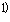 ________________ Вероятно, ошибка оригинала. Следует читать: ГОСТ Р 52146-2003. - Примечание изготовителя базы данных.ГОСТ Р 52246-2004 Прокат листовой горячеоцинкованный. Технические условияГОСТ Р 52491-2005 Материалы лакокрасочные, применяемые в строительстве. Общие технические условияГОСТ Р 52544-2006 Прокат арматурный свариваемый периодического профиля А500С и В500С для армирования железобетонных конструкций. Технические условияГОСТ Р 52804-2007 Защита бетонных и железобетонных конструкций от коррозии. Методы испытанийГОСТ Р 54257-2010 Надежность строительных конструкций и оснований. Основные положения и требованияГОСТ 9.032-74 ЕСЗКС. Покрытия лакокрасочные. Группы. Технические требования и обозначенияГОСТ 9.304-87 ЕСЗКС. Покрытия газотермические. Общие требования и методы контроляГОСТ 9.307-89 ЕСЗКС. Покрытия цинковые горячие. Общие требования и методы контроляГОСТ 9.316-2006 Покрытия термодиффузионные цинковые. Общие требования и методы контроля ________________ Вероятно, ошибка оригинала. Следует читать: ГОСТ Р 9.316-2006, здесь и далее по тексту. - Примечание изготовителя базы данных.ГОСТ 9.401-91 ЕСЗКС. Покрытия лакокрасочные. Общие требования и методы ускоренных испытаний на стойкость к воздействию климатических факторовГОСТ 9.402-2004 ЕСЗКС. Покрытия лакокрасочные. Подготовка металлических поверхностей к окрашиваниюГОСТ 9.602-2005 ЕСЗКС. Сооружения подземные. Общие требования к защите от коррозииГОСТ 9.903-81 ЕСЗКС. Стали и сплавы высокопрочные. Методы ускоренных испытаний на коррозионное растрескиваниеГОСТ 12.3.002-75 ССБТ. Процессы производственные. Общие требования безопасностиГОСТ 12.3.005-75 ССБТ. Работы окрасочные. Общие требования безопасностиГОСТ 21.513-83 СПДС. Антикоррозионная защита конструкций зданий и сооружений. Рабочие чертежиГОСТ 969-91 Цементы глиноземистые и высокоглиноземистые. Технические условияГОСТ 1510-84* Нефть и нефтепродукты. Маркировка, упаковка, транспортирование и хранениеГОСТ 2140-81 Видимые пороки древесины. Классификация, термины и определения, способы измеренияГОСТ 8267-93 Щебень и гравий из плотных горных пород для строительных работ. Технические условияГОСТ 8269.0-97 Щебень и гравий из плотных горных пород и отходов промышленного производства для строительных работ. Методы физико-механических испытанийГОСТ 8736-93 Песок для строительных работ. Технические условияГОСТ 9463-88 Лесоматериалы круглые хвойных пород. Технические условияГОСТ 9757-90 Гравий, щебень и песок искусственные пористые. Технические условияГОСТ 10060.0-95 Бетоны. Методы определения морозостойкости. Общие требованияГОСТ 10060.1-95 Бетоны. Базовый метод определения морозостойкостиГОСТ 10060.2-95 Бетоны. Ускоренные методы определения морозостойкости при многократном замораживании и оттаиванииГОСТ 10060.3-95 Бетоны. Дилатометрический метод ускоренного определения морозостойкости.ГОСТ 10178-85 Портландцемент и шлакопортландцемент. Технические условия ГОСТ 10884-94 Сталь арматурная термомеханически упрочненная для железобетонных конструкций. Технические условияГОСТ 12871-93* Асбест хризотиловый. Общие технические условияГОСТ 14918-80* Сталь тонколистовая оцинкованная с непрерывных линий. Технические условияГОСТ 20022.1-90 Защита древесины. Термины и определенияГОСТ 22263-76 Щебень и песок из пористых горных пород. Технические условияГОСТ 22266-94 Цементы сульфатостойкие. Технические условияГОСТ 23486-79 Панели металлические трехслойные стеновые с утеплителем из пенополиуретана. Технические условияГОСТ 23732-79 Вода для бетонов и растворов. Технические условияГОСТ 24211-2008 Добавки для бетонов и строительных растворов. Общие технические условияГОСТ 25485-89 Бетоны ячеистые. Технические условияГОСТ 26633-91 Бетоны тяжелые и мелкозернистые. Технические условияГОСТ 30515-97 Цементы. Общие технические условияГОСТ 31108-2003 Цементы общестроительные. Технические условияГОСТ 31383-2008 Защита бетонных и железобетонных конструкций от коррозии. Методы испытанийГОСТ 31384-2008 Защита бетонных и железобетонных конструкций от коррозии. Общие технические требованияСП 20.13330.2011 "СНиП 2.01.07-85* Нагрузки и воздействия"СП 47.13330.2012 "СНиП 11-02-96 Инженерные изыскания для строительства. Основные положения" СП 50.13330.2012 "СНиП 23-02-2003 Тепловая защита зданий" СП 63.13330.2012 "СНиП 52-01-2003 Бетонные и железобетонные конструкции. Основные положения"СП 64.13330.2011 "СНиП II-25-80 "Деревянные конструкции"СП 72.13330.2012 "СНиП 3.04.03-85 Защита строительных конструкций и сооружений от коррозии" _______________ В настоящее время официальная информация об опубликовании отсутствует, здесь и далее по тексту. - Примечание изготовителя базы данных. СП 131.13330.2012 "СНиП 23-01-99* Строительная климатология"СНиП 12-03-2001 Безопасность труда в строительстве. Часть 1. Общие требованияСНиП 12-04-2002 Безопасность труда в строительстве. Часть 2. Строительное производствоПримечание - При пользовании настоящим сводом правил целесообразно проверить действие ссылочных стандартов и классификаторов в информационной системе общего пользования - на официальном сайте Федерального агентства по техническому регулированию и метрологии в сети Интернет или по ежегодно издаваемому информационному указателю "Национальные стандарты", который опубликован по состоянию на 1 января текущего года, и по соответствующим ежемесячно издаваемым информационным указателям, опубликованным в текущем году. Если ссылочный стандарт заменен (отменен), то при пользовании настоящим сводом правил следует руководствоваться заменяющим (измененным) стандартом. Если ссылочный стандарт отменен без замены, то положение, в котором дана ссылка на него, применяется в части, не затрагивающем эту ссылку.      3 Термины и определения В данном документе использованы термины, определения которых приняты по нормативным документам:3.1 антисептирование поверхности древесины: Химическая защита древесины, предусматривающая нанесение защитного средства на поверхность объекта защиты, не рассчитанная на его проникание вглубь объекта защиты.3.2 биодеструктор: Организм, повреждающий материал.3.3 биодеструкция: Совокупность разрушающих материал химических и физических процессов, вызванных действием организмов.3.4 биологические агенты разрушения древесины: Бактерии, грибы, насекомые, моллюски и ракообразные, повреждающие и разрушающие древесину.3.5 биоповреждение: Изменение физических и химических свойств материалов вследствие воздействия живых организмов в процессе их жизнедеятельности.3.6 биоцидный раствор: Раствор химического вещества (биоцида), способного уничтожать живые организмы.3.7 влажный режим помещения: Режим помещения, при котором относительная влажность превышает 75%.3.8 вода минерализованная: Вода, содержащая растворенные соли в количестве более 5 г/л.3.9 вторичная защита: Защита строительной конструкции от коррозии, реализуемая после изготовления (возведения) конструкции. Выполняется при недостаточности первичной защиты.3.10 консервирование древесины: Химическая защита древесины, предусматривающая обработку защитным средством и рассчитанная на его проникание вглубь объекта защиты.3.11 конструкционная огнезащита: Способ огнезащиты, основанный на создании на нагреваемой поверхности конструкции теплоизоляционного слоя средства огнезащиты, не изменяющего свою толщину при огневом воздействии. К конструкционной огнезащите относятся огнезащитные напыляемые составы, обмазки, облицовки огнестойкими плитными, листовыми и другими материалами, в том числе на каркасе, с воздушными прослойками, а также комбинации данных материалов, в том числе с тонкослойными вспучивающимися покрытиями.3.12 конструкционная защита древесины: Защита древесины с использованием конструктивных мер, затрудняющих или исключающих разрушение объекта защиты биологическими агентами и (или) огнем.3.13 массивные малоармированные конструкции: Конструкции толщиной свыше 0,5 м и процентом армирования не более 0,5.3.14 мокрый режим помещения: Режим эксплуатации помещения, при котором поверхность строительных конструкций увлажняется капельно-жидкой влагой (конденсатом, обрызгиванием, проливами).3.15 нормальный влажностный режим помещения: Режим помещения, при котором относительная влажность воздуха имеет значения более 60 до 75% включительно.3.16 напыляемый огнезащитный состав: Волокнистый или на минеральном вяжущем огнезащитный состав, наносимый на конструкцию методом напыления для обеспечения ее огнестойкости.3.17 первичная защита: Защита строительных конструкций от коррозии, реализуемая на стадии проектирования и изготовления (возведения) конструкции.3.18 сухой режим помещения: Режим помещения, при котором относительная влажность воздуха не превышает 60%.3.19 тонкослойное огнезащитное покрытие (вспучивающееся покрытие, краска): Специальное огнезащитное покрытие, наносимое на нагреваемую поверхность конструкции, с толщиной сухого слоя, как правило, не превышающей 3 мм, увеличивающее многократно свою толщину при огневом воздействии.      4 Общие положения 4.1 Требования по первичной и вторичной защите указаны для конструкций со сроком эксплуатации 50 лет. Для конструкций со сроком эксплуатации 100 лет и конструкций зданий и сооружений первого (повышенного) уровня ответственности по ГОСТ Р 54257 оценка степени агрессивности повышается на один уровень. Если оценка степени агрессивности среды не может быть увеличена (например, для сильноагрессивной среды), защита от коррозии выполняется по специальному проекту.4.2 Проектирование, строительство и реконструкция зданий и сооружений должны осуществляться с учетом опыта эксплуатации аналогичных строительных объектов, при этом следует предусматривать анализ коррозионного состояния конструкций и защитных покрытий с учетом вида и степени агрессивности среды. Требования норм следует учитывать при разработке рабочей и проектной документации на строительные конструкции.4.3 При проектировании защиты от коррозии в новом строительстве исходными данными являются:1) сведения о климатических условиях района по СП 131.13330.2) результаты изысканий, выполняемых на территории строительной площадки (состав, уровень стояния и направление потока подземных вод, возможность повышения уровня подземных вод, наличие в грунте и подземной воде веществ, агрессивных к материалам строительных конструкций, наличие токов утечки и др.);3) характеристики газовой агрессивной среды (газы, аэрозоли): вид и концентрация агрессивного вещества, температура и влажность среды в здании (сооружении) и снаружи с учетом преобладающего направления ветра, а также с учетом возможного изменения характеристик среды в период эксплуатации строительных конструкций;4) механические, термические и биологические воздействия на строительные конструкции.Результаты инженерно-геологических изысканий на строительной площадке должны характеризовать грунты и подземные воды на глубине не менее глубины заложения строительных конструкций. Результаты изысканий должны содержать информацию о прогнозируемом изменении уровня подземных вод.4.4 При проектировании защиты от коррозии реконструируемых зданий и сооружений исходными являются данные, указанные в 4.3, и дополнительно следующие:данные о состоянии строительных конструкций;результаты изучения причин повреждения конструкций.4.5 Защиту строительных конструкций от коррозии следует обеспечивать методами первичной и вторичной защиты и специальными мерами.4.6 Первичная защита строительных конструкций от коррозии должна осуществляться в процессе проектирования и изготовления конструкций и включать в себя выбор конструктивных решений, снижающих агрессивное воздействие, и материалов, стойких в среде эксплуатации.4.7 Вторичная защита строительных конструкций включает в себя мероприятия, обеспечивающие защиту от коррозии в случаях, когда меры первичной защиты недостаточны. Меры вторичной защиты включают в себя применение защитных покрытий, пропиток и другие способы изоляции конструкций от агрессивного воздействия среды.4.8 Специальная защита включает в себя меры защиты, не входящие в состав первичной и вторичной защиты, различные физические и физико-химические методы, мероприятия, понижающие агрессивное воздействие среды (местная и общая вентиляция, организация стоков, дренаж), вынос производства с выделениями агрессивных веществ в изолированные помещения и др.4.9 Предусматриваемая проектом гидроизоляция должна, как правило, обеспечивать одновременно защиту от коррозии, что достигается применением гидроизоляционных материалов, стойких в агрессивной среде и не подверженных разрушению при деформации конструкции, здания и сооружения.4.10 Сборные строительные конструкции тоннелей, трубопроводов, емкостных и других сооружений должны иметь размеры с допусками, позволяющими эффективно применять уплотняющие и гидроизолирующие материалы.4.11 Конструкции зданий и сооружений должны быть доступны для периодической диагностики (непосредственного или дистанционного мониторинга), ремонта или замены поврежденных конструкций.4.12 Теплотехническими расчетами, проектированием и реализацией проектов должно быть исключено промерзание конструкций отапливаемых зданий с образованием конденсата.4.13 Защита от коррозии должна назначаться с учетом наиболее неблагоприятных значений показателей агрессивности. Проектирование и реализация защиты конструкций, подвергающихся воздействию сильноагрессивных сред, должны выполняться с привлечением специализированных организаций.4.14 При технологическом проектировании зданий и сооружений следует предусматривать герметизацию оборудования, группирование его в помещениях по виду выделяемых агрессивных сред, сбор и нейтрализацию агрессивных проливов и пыли и другие мероприятия, снижающие степень агрессивного воздействия на конструкции.4.15 Форма конструкций и конструктивные решения зданий и сооружений должны исключать образование плохо вентилируемых зон, участков, где возможно накопление агрессивных к строительным конструкциям газов, паров, пыли, влаги.4.16 В период строительства и эксплуатации не допускается удаление снега и льда с поверхности конструкций с помощью противогололедных реагентов, если в конструкции не предусмотрена защита от воздействия реагентов на бетон и железобетон.4.17 Степень агрессивного воздействия сред на хризотилцементные конструкции следует оценивать как для бетонных конструкций. Меры защиты для хризотилцементных конструкций следует назначать как для бетонных конструкций.      5 Бетонные и железобетонные конструкции       5.1 Общие требования 5.1.1 К мерам первичной защиты бетонных и железобетонных конструкций относятся:1) применение бетонов, стойких к воздействию агрессивной среды, что обеспечивается выбором цемента и заполнителей, подбором состава бетона, снижением проницаемости бетона, применением уплотняющих, воздухововлекающих и других добавок, повышающих стойкость бетона в агрессивной среде и защитное действие бетона по отношению к стальной арматуре, стальным закладным деталям и соединительным элементам;2) выбор и применение арматуры, соответствующей по коррозионным характеристикам условиям эксплуатации;3) защита от коррозии закладных деталей и связей на стадии изготовления и монтажа сборных железобетонных конструкций, защита предварительно напряженной арматуры в каналах конструкций, изготавливаемых с последующим натяжением арматуры на бетон;4) соблюдение дополнительных расчетных и конструктивных требований при проектировании бетонных и железобетонных конструкций, в том числе обеспечение проектной толщины защитного слоя бетона и ограничение ширины раскрытия трещин и др.5.1.2 К мерам вторичной защиты относится защита поверхности бетонных и железобетонных конструкций:1) лакокрасочными, в том числе толстослойными (мастичными), покрытиями;2) оклеечной изоляцией;3) обмазочными и штукатурными покрытиями;4) облицовкой штучными или блочными изделиями;5) уплотняющей пропиткой поверхностного слоя конструкций химически стойкими материалами;6) обработкой поверхности бетона составами проникающего действия с уплотнением пористой структуры бетона кристаллизующимися новообразованиями;7) обработкой гидрофобизирующими составами;8) обработкой препаратами - биоцидами, антисептиками и т.п.      5.2 Степень агрессивного воздействия сред 5.2.1 В зависимости от физического состояния агрессивные среды подразделяют на газообразные, жидкие и твердые. В зависимости от интенсивности агрессивного воздействия на бетонные и железобетонные конструкции среды подразделяют на неагрессивные, слабоагрессивные, среднеагрессивные и сильноагрессивные. В зависимости от характера воздействия агрессивных сред на бетон среды подразделяют на химические (например, сульфатную, магнезиальную, кислотную, щелочную и т.п.) и биологически активные (например, химическое воздействие продуктов метаболизма грибов, бактерий, физико-механическое воздействие корней растений, гифов грибов, обрастание водорослями, лишайниками и т.п.).5.2.2 В зависимости от условий воздействия агрессивных сред на бетон среды подразделяют на классы, которые определяют по отношению к конкретному незащищенному от коррозии бетону и железобетону. Классы сред с указанием их индексов по возрастанию агрессивности указаны в таблице А.1.5.2.3 При одновременном воздействии агрессивных сред, различающихся индексами, но одного класса, применяют требования, относящиеся к среде с более высоким индексом (если в проекте не указано иное).5.2.4 Классификация сред эксплуатации и степени агрессивного воздействия сред на конструкции из бетона и железобетона приведены в приложениях А, Б, В и Г:1) газообразных сред - таблицы А.1, Б.1, Б.2;2) твердых сред - таблицы А.1, Б.3, Б.4, В.1, В.2;3) грунтов выше уровня подземных вод - таблицы А.1, B.1, B.2;4) жидких неорганических сред - таблицы А.1, В.3, В.4, В.5, Г.2;5) хлоридов - таблицы А.1, Б.3, Б.4, В.2, В.3, Г.2;6) жидких органических сред - таблицы А.1, В.6;7) биологически активных сред - таблица В.7.5.2.5 Степень агрессивного воздействия на бетонные и железобетонные конструкции биологически активных сред - грибов и тионовых бактерий приведена в таблице В.7 для бетона марки по водонепроницаемости W4. Для других биологически активных сред и бетонов оценку степени агрессивного воздействия на бетонные и железобетонные конструкции проводят на основании специальных исследований.5.2.6 Значение показателей агрессивности сред приведены для температуры среды от 5 °С до 20 °С. При каждом увеличении температуры среды на 10 °С выше 20 °С степень агрессивного воздействия среды увеличивается на один уровень. Для жидких сред показатели агрессивности даны при скорости потока до 1,0 м/с. В случае, если скорость потока воды превышает 1,0 м/с, оценка агрессивности среды выполняется на основании исследований специализированных организаций.5.2.7 Степень агрессивного воздействия среды на конструкции, находящиеся внутри отапливаемых помещений, оценивается с учетом данных норм, а на конструкции, находящиеся в неотапливаемых зданиях и на открытом воздухе с защитой от атмосферных осадков, дополнительно с учетом СП 131.13330. При увлажнении конструкций, находящихся в газообразной среде, конденсатом, проливами или атмосферными осадками среда эксплуатации оценивается как влажная.5.2.8 Степень агрессивного воздействия жидких сред, указанных в таблицах В.З, В.4, В.5, следует снижать на один уровень для бетона массивных малоармированных конструкций.5.2.9 Степень агрессивного воздействия жидких сред приведена для сооружений при величине напора жидкости до 0,1 МПа. При большем напоре требования к защите от коррозии назначаются специализированными организациями на основе результатов исследований.5.2.10 При одновременном воздействии агрессивной среды и механических нагрузок (высокие механические напряжения, динамические нагрузки, истирающее действие на пешеходные и автомобильные пути, истирание твердыми осадками лотков ливневой канализации, истирание галькой в зоне действия морского прибоя, истирание полов животноводческих помещений и др.) степень агрессивного воздействия повышается на один уровень.      5.3 Выбор способа защиты 5.3.1 В зависимости от степени агрессивности среды следует применять следующие виды защиты или их сочетания:1) в слабоагрессивной среде - первичную и, при необходимости, вторичную;2) в среднеагрессивной и сильноагрессивной среде - первичную в сочетании с вторичной и специальную.5.3.2 Мероприятия по защите от биоповреждений должны разрабатываться специализированными организациями. Мероприятия выполняются на стадии предпроектных работ и изысканий, в процессе проектирования, строительства, реконструкции и эксплуатации зданий и сооружений.На стадии предпроектных работ и изысканий выполняются следующие мероприятия:определение степени биологической зараженности среды (грунтов, воды, газообразной среды);составление прогноза возможного изменения среды эксплуатации строительных конструкций;оценка условий, влияющих на развитие биодеструкторов (влажность и температура среды и строительных конструкций, источники увлажнения, наличие питательного и энергетического субстрата для микроорганизмов).На стадии разработки проекта устанавливаются следующие мероприятия:предотвращение увлажнения конструкций;предотвращение загрязнения конструкций органическими и другими веществами, способствующими развитию биодеструкторов;снижение агрессивности коррозионной среды (например, предварительная очистка стоков, снижение концентрации сероводорода в газовой среде путем повышения содержания кислорода в сточных водах, обработки сточных вод окислителями, вентиляции сооружений, изменения температурного режима);выбор материалов с повышенной биостойкостью (шпатлевок, штукатурок, отделочных материалов, содержащих биоциды);выбор защитных материалов (биоцидных добавок и средств обработки поверхности, изолирующих покрытий и т.д.).На стадии строительства и реконструкции реализуются следующие мероприятия:защита конструкций от увлажнения в период строительства;использование биостойких отделочных материалов (шпатлевок, штукатурок, лакокрасочных материалов);обработка поверхности конструкций биоцидами.На стадии эксплуатации конструкций предпринять меры для снижения влажности материала конструкции (снижение влажности среды, исключение конденсации влаги, обливов и капиллярного подсоса), обработку поверхности конструкций биоцидами.5.3.3 Защита от воздействия биологически активных сред конструкций из материалов на основе цемента обеспечивается (таблицы Ш.1, Ш.2):понижением проницаемости бетона и штукатурки для бактерий, спор и гифов грибов, корней растений; конструктивными мерами - исключением трещин, увеличением стойкости к механическому воздействию корней растений и гифов грибов;применением заполнителей из твердых изверженных пород при воздействии на бетон камнеточцев;применением добавок биоцидов в составе бетона;периодической обработкой поверхности бетона растворами биоцидов;применением средств вторичной защиты (биоцидных шпатлевок, лакокрасочных покрытий, пропиток, гидрофобизирующей обработки), предотвращающих заражение поверхности бетона спорами грибов и бактериями.Возможность повреждения подземных сооружений (коммуникационных коллекторов, коллекторов сточных вод, подземных резервуаров) корнями растений предотвращается удалением травянистых растений, кустарников и деревьев из зоны расположения подземных сооружений, повышением прочности бетона, исключением образования трещин в конструкциях и швах между ними.5.3.4 Наличие и характер биологически активных сред, присутствие бактерий и спор грибов в материалах, применяемых для изготовления бетона, а также в средствах вторичной защиты (шпатлевках, грунтовках, лакокрасочных материалах) проверяют специализированные организации.5.3.5 Выбор мер защиты от коррозии должен проводиться на основании технико-экономического сравнения вариантов с учетом прогнозируемого срока службы и расходов, включающих в себя расходы на возобновление вторичной защиты, текущий и капитальный ремонты, и другие расходы.5.3.6 Срок службы защиты от коррозии бетонных и железобетонных конструкций с учетом ее периодического восстановления должен соответствовать сроку эксплуатации здания или сооружения.      5.4 Требования к материалам и конструкциям 5.4.1 Требования к бетону и строительным конструкциям должны назначаться исходя из необходимости обеспечения проектного срока эксплуатации здания или сооружения.5.4.2 Требования по обеспечению коррозионной стойкости бетона для каждых условий эксплуатации должны включать в себя:1) разрешенные виды и марки (классы) составляющих бетона;2) минимально необходимое содержание цемента в бетоне;3) минимальный класс бетона по прочности на сжатие;4) минимальную допускаемую марку бетона по водонепроницаемости и/или максимальный допускаемый коэффициент диффузии хлоридов или углекислого газа;5) минимальный объем вовлеченного воздуха или газа (для бетонов с требованиями по морозостойкости).Цементы5.4.3 В качестве вяжущих для приготовления бетонов (таблица Д.2) следует применять:1) портландцемент, портландцемент с минеральными добавками, шлакопортландцемент по ГОСТ 10178, ГОСТ 30515, ГОСТ 31108;2) сульфатостойкие цементы по ГОСТ 22266;3) глиноземистые цементы по ГОСТ 969.Допускается применение цементов (вяжущих) низкой водопотребности (ЦНВ, ВНВ), напрягающих и безусадочных цементов и других вяжущих, приготовленных на основе указанных выше цементов. При этом следует подтвердить соответствие коррозионной стойкости и морозостойкости бетона на указанных вяжущих и стойкости арматуры в этих бетонах условиям эксплуатации конструкций, зданий и сооружений.В газообразных и твердых средах (таблицы Б.1, Б.3) следует применять портландцемент, портландцемент с минеральными добавками, шлакопортландцемент.В жидких средах (таблицы В.3, В.4, В.5) и грунтах (таблица В.1), содержащих сульфаты, следует применять сульфатостойкие цементы, шлакопортландцементы и портландцементы, в том числе портландцементы нормированного минералогического состава, а также портландцементы с добавками, повышающими сульфатостойкость бетона.В средах, агрессивных по содержанию хлоридов (таблицы В.2, В.3, Г.1, Г.2), следует применять портландцемент, портландцемент с минеральными добавками, шлакопортландцемент или пуццолановый портландцемент с учетом требований к бетону по морозостойкости.В жидких средах, агрессивных по суммарному содержанию солей при наличии испаряющих поверхностей (таблица В.3), допускается применение глиноземистого цемента при условии соблюдения требования к температурному режиму твердения бетона.Для бетонных и железобетонных конструкций с предварительно напряженной арматурой применение глиноземистого цемента не допускается.В бетонных и железобетонных конструкциях, к бетону которых предъявляются требования по водонепроницаемости марок свыше W6, допускается применение цемента с компенсированной усадкой и напрягающего цемента.Рекомендуемые виды цемента приведены в таблице Д.2.Заполнители5.4.4 В качестве мелкого заполнителя следует использовать кварцевый песок по ГОСТ 8736 класса I, а также пористый песок по ГОСТ 9757. Песок класса II по ГОСТ 8736 допускается применять для бетона конструкций, эксплуатирующихся в агрессивных средах, при наличии технического обоснования.В качестве крупного заполнителя для бетона следует использовать фракционированный щебень из изверженных пород, гравий и щебень из гравия марки по дробимости не ниже 800 по ГОСТ 8267.Однородный щебень из осадочных пород, не содержащий слабых включений, с маркой по дробимости не ниже 600 и водопоглощением не выше 2% допускается применять для изготовления конструкций, эксплуатируемых в газообразных, твердых и жидких средах при любой степени агрессивного воздействия, за исключением жидких сред, имеющих водородный показатель рН ниже 4.Для конструкционных легких бетонов следует применять искусственные и природные пористые заполнители по ГОСТ 9757 и ГОСТ 22263.Наличие и количество в заполнителях вредных примесей должно быть указано в соответствующей документации на заполнитель и учитываться при проектировании бетонных и железобетонных конструкций. Мелкий и крупный заполнители должны быть проверены на содержание потенциально реакционно-способных пород. При наличии в составе заполнителей реакционно-способных пород следует предусматривать в качестве мер защиты от коррозии, вызываемой взаимодействием реакционно-способных пород заполнителя со щелочами цемента, следующие мероприятия:1) подбор состава бетона с минимальным расходом цемента;2) изготовление бетона на цементах с содержанием щелочи не более 0,6% в расчете на NaO; содержание щелочей в бетоне в расчете на NaO не должно превышать 3 кг/м при условии использования портландцемента без минеральных добавок по ГОСТ 10178, ГОСТ 31108;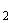 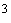 3) изготовление бетона на портландцементах с минеральными добавками, пуццолановом портландцементе и шлакопортландцементе;4) применение активных минеральных добавок в составе бетона;5) введение в состав бетона гидрофобизирующих и газовыделяющих добавок;6) запрещение вводить в состав бетона противоморозные добавки и добавки ускорители твердения, содержащие соли натрия и калия - поташ, нитрит натрия, сульфат натрия и др.;7) введение добавок солей лития;8) разбавление заполнителей с примесями реакционно-способных пород заполнителем, не содержащим реакционно-способных компонентов;9) создание сухих условий эксплуатации.Эффективность указанных мероприятий при использовании конкретного заполнителя должна быть доказана испытаниями по методикам ГОСТ 8269.0.Для высокопрочных бетонов следует применять заполнители нереакционно-способные со щелочами цемента.Добавки5.4.5 Для повышения стойкости бетона железобетонных конструкций, эксплуатируемых в агрессивных средах, следует использовать добавки по ГОСТ 24211, снижающие проницаемость бетона и повышающие его химическую стойкость и морозостойкость, усиливающие защитное действие бетона по отношению к арматуре, а также повышающие стойкость бетона в условиях воздействия биологически активных сред.Общее количество химических добавок при их применении для приготовления бетона не должно составлять более 5% массы цемента. При большем количестве добавок требуется экспериментальное подтверждение коррозионной стойкости бетона.Добавки, применяемые при изготовлении железобетонных изделий и конструкций, не должны оказывать коррозионного воздействия на бетон и арматуру.Максимально допустимое содержание хлоридов в бетоне, выраженное в процентах ионов хлоридов к массе цемента, не должно превышать значений, указанных в таблице Г.3.В состав бетона не допускается введение хлоридов (хлориды натрия, кальция и др.) при изготовлении следующих железобетонных конструкций:1) с напрягаемой арматурой;2) с ненапрягаемой проволочной арматурой диаметром 5 мм и менее;3) эксплуатируемых в условиях влажного или мокрого режима;4) с автоклавной обработкой;5) подвергающихся электрокоррозии.Не допускается введение хлоридов в состав бетонов и растворов для инъектирования каналов предварительно напряженных конструкций, а также для замоноличивания швов и стыков сборных и сборно-монолитных железобетонных конструкций.Добавки, содержащие нитраты, нитриты, тиоцианаты (роданиды) и формиаты, допускается применять в бетонах для преднапряженных конструкций в агрессивных средах, если применяется арматурная сталь с индексом К.Применение добавок электролитов в бетоне конструкций, подвергающихся электрокоррозии, не допускается.Количество вводимых в бетон минеральных добавок следует определять, исходя из требований обеспечения необходимой коррозионной стойкости бетона на уровне не ниже, чем у бетона без таких добавок.5.4.6 Воду для затворения бетонной смеси и увлажнения твердеющего бетона следует применять в соответствии с ГОСТ 23732. Применение рециклированной и комбинированной (смешанной) воды для бетонов конструкций, предназначенных для эксплуатации в агрессивных средах, допускается при наличии экспериментального подтверждения коррозионной стойкости бетона.5.4.7 Требования к бетону в зависимости от классов сред эксплуатации приведены в таблице Д.1. Данная таблица используется с учетом таблиц, регламентирующих марки бетона по водонепроницаемости, диффузионной проницаемости, морозостойкости. Показатели бетона по проницаемости приведены в таблице Е.1.5.4.8 Требования к бетону железобетонных конструкций, работающих в условиях знакопеременных температур, приведены в таблицах Ж.1, Ж.2. К бетону железобетонных конструкций, подвергающихся одновременному воздействию переменного замораживания и оттаивания и агрессивных жидких сред (хлоридов, сульфатов, нитратов и других солей, в том числе при наличии испаряющих поверхностей), должны предъявляться повышенные требования по морозостойкости. Испытания на морозостойкость проводят по ГОСТ 10060.0, ГОСТ 10060.1, ГОСТ 10060.2, ГОСТ 10060.3.5.4.9 Бетоны конструкций зданий и сооружений, подвергающихся воздействию воды и знакопеременных температур, марок по морозостойкости более F150 следует изготавливать с применением воздухововлекающих или микрогазообразующих добавок, а также комплексных добавок на их основе. Объем вовлеченного воздуха в бетонной смеси для изготовления железобетонных конструкций и изделий должен соответствовать значениям, указанным в ГОСТ 26633, ГОСТ 31384 и других нормативных документах на бетоны конкретных видов.5.4.10 Подбор состава бетона с учетом воздействия среды эксплуатации рекомендуется выполнять в специализированных лабораториях научно-исследовательских институтов, университетов, других научно-исследовательских организаций в случаях, если:1) заданные проектом сроки эксплуатации здания и сооружения существенно превышают 50 лет, а также, если здание или сооружение имеет повышенный уровень ответственности по ГОСТ Р 54257;2) среда эксплуатации агрессивна, но характер агрессивности не ясен;3) возможно повышение агрессивности среды в период эксплуатации здания или сооружения;4) планируется массовое возведение однотипных конструкций;5) для приготовления бетона используются новые материалы (цементы, заполнители, наполнители, добавки и т.п.).5.4.11 Расчет железобетонных конструкций, подверженных воздействию агрессивных сред, следует выполнять с учетом категории требований к трещиностойкости и предельно допустимой ширины раскрытия трещин в бетоне, для газообразных и твердых агрессивных сред по таблице Ж.3, а для жидких агрессивных сред - по таблице Ж.4.5.4.12 При реконструкции зданий и сооружений рекомендуется выполнять поверочный расчет конструкций с учетом коррозионного износа бетона и арматуры.5.4.13 Арматурные стали по степени опасности коррозионного повреждения подразделяются на группы I-II. Группа III включает в себя неметаллическую композитную арматуру.Группа I. Арматура для конструкций без предварительного напряжения горячекатаная, горячекатаная и термомеханически упрочненная, поставляемая в стержнях и мотках.Группа II. Напрягаемая арматура в виде горячекатаных и термомеханически упрочненных стержней с нормированной стойкостью против коррозионного растрескивания, а также высокопрочная арматурная проволока и канаты из проволоки.При армировании 7-проволочными прядями торцы конструкций должны быть заглушены или арматура должна иметь защитное покрытие.Для армирования предварительно напряженных железобетонных конструкций, эксплуатируемых в агрессивных средах, предпочтительнее применять арматурные стали группы II и неметаллическую арматуру группы III.В железобетонных конструкциях без предварительного напряжения, эксплуатируемых в среднеагрессивных и сильноагрессивных средах, допускается применение термомеханически упрочненной арматуры классов А400, А500, горячекатаной арматуры класса А500 и холоднодеформированной арматуры классов А500 и В500, выдерживающих испытания на стойкость против коррозионного растрескивания по ГОСТ 10884 и ГОСТ 31383 в течение не менее 40 ч. В агрессивных средах для армирования рекомендуется применять неметаллическую композитную арматуру, отвечающую требованиям нормативно-технической документации на нее.5.4.14 Требования к толщине защитного слоя и проницаемости бетона при воздействии газообразных и твердых агрессивных сред следует устанавливать в соответствии с таблицами Ж.3 и Ж.5, при воздействии жидких сред - с таблицей Ж.4, а при воздействии жидких хлоридных сред - с таблицей Г.1.5.4.15 Толщину защитного слоя тяжелого и легкого бетонов конструкций плоских плит, полок ребристых плит и полок стеновых панелей допускается принимать равной 15 мм для слабоагрессивной и среднеагрессивной степени воздействия газообразной среды и 20 мм - для сильноагрессивной степени, независимо от класса арматурных сталей. Для неметаллической композитной арматуры толщина защитного слоя назначается из условия обеспечения совместной работы арматуры с бетоном.Толщину защитного слоя монолитных конструкций следует принимать на 5 мм более значений, указанных в таблицах Г.1, Ж.3, Ж.4, Ж.5.Для предварительно напряженных железобетонных конструкций 2-й категории трещиностойкости ширину непродолжительного раскрытия трещин допускается увеличивать на 0,05 мм при повышении толщины защитного слоя на 10 мм.5.4.16 Для конструкций 3-й категории трещиностойкости применение проволоки классов B-I и Вр-I диаметром менее 4 мм не допускается в конструкциях, предназначенных для эксплуатации в агрессивных средах.5.4.17 Арматурные канаты для предварительно напряженных железобетонных конструкций следует изготавливать из проволоки диаметром не менее 2,5 мм в наружных и не менее 2,0 мм - во внутренних слоях каната.5.4.18 Применение бетонных и железобетонных конструкций из легких бетонов в агрессивных средах допускается наравне с тяжелыми бетонами при соответствии их физико-технических характеристик соответствующим характеристикам тяжелых бетонов.5.4.19 Несущие конструкции из легких бетонов на пористых заполнителях с водопоглощением свыше 14% объема для применения в агрессивных средах не допускаются.5.4.20 Ограждающие конструкции из легких и ячеистых бетонов для производств с агрессивными газообразными и твердыми средами следует применять в соответствии с таблицей Л.1.5.4.21 Железобетонные конструкции из армоцемента допускается применять в слабоагрессивной газообразной, жидкой и твердой средах при условии армирования оцинкованной арматурой или неметаллической композитной арматурой. В жидкой и твердой средах необходимо применять вторичную защиту поверхности армоцементных конструкций.      5.5 Требования к защите от коррозии стальных закладных деталей и соединительных элементов 5.5.1 Необходимость защиты стальных закладных деталей и соединительных элементов, а также выбор методов защиты от коррозии определяются условиями воздействия окружающей среды, в которой функционируют элементы связей в процессе эксплуатации железобетонных конструкций.5.5.2 Закладные детали и соединительные элементы, эксплуатирующиеся в условиях воздействия агрессивных сред, предпочтительно изготавливать из коррозионно-стойких видов сталей.5.5.3 В обетонируемых стыках и узлах сопряжений конструкций закладные детали и соединительные элементы из обычных сталей без защитных покрытий должны иметь защитный слой бетона и марку бетона по водонепроницаемости не ниже, чем в стыкуемых конструкциях. Ширина раскрытия трещин в обетонируемых стыках и узлах сопряжения конструкций не должна превышать указанную в таблицах Ж.3 и Ж.4.Незащищенные закладные детали перед установкой в формы для бетонирования должны быть очищены от пыли, ржавчины и других загрязнений.5.5.4 Степень агрессивного воздействия среды на необетонируемые поверхности закладных и соединительных деталей определяется как к элементам металлических конструкций.5.5.5 Защиту от коррозии поверхностей необетонируемых стальных закладных деталей и соединительных элементов сборных и монолитных железобетонных конструкций в зависимости от их назначения и условий эксплуатации следует производить:1) лакокрасочными покрытиями (в помещениях с сухим и нормальным влажностным режимом при неагрессивной и слабоагрессивной степени воздействия среды);2) протекторными металлическими покрытиями, наносимыми методами горячего или холодного цинкования или газотермического напыления (в помещениях с влажным или мокрым режимом и на открытом воздухе);3) комбинированными покрытиями (лакокрасочными по металлизационному слою при средней степени агрессивного воздействия среды).Выбор групп и систем лакокрасочных, металлических и комбинированных покрытий может производиться как для металлических конструкций.Примечания1 "Холодное цинкование" - защита от коррозии цинкнаполненными композициями, наносимыми на поверхности металла методами, используемыми для лакокрасочных материалов: способами пневматического или безвоздушного распыления, окунанием, кистью, валиком.2 Возможно применение других современных отечественных и зарубежных лакокрасочных материалов при надлежащем обосновании их стойкости к атмосферным воздействиям городской среды и совместимости с рекомендованным покрытием, наносимым методом "холодного цинкования".3 Допущение ограниченного коррозионного износа металла может быть принято при соответствующем технико-экономическом обосновании и согласовании с авторами проекта и настоящего документа.5.5.6 Защиту от коррозии закладных деталей и соединительных элементов допускается не производить, если она необходима только на период монтажа конструкций и, если при этом появление ржавчины на их поверхности в период эксплуатации здания не вызовет нарушения эстетических требований.5.5.7 Допускается не наносить защитные покрытия на участки закладных деталей и соединительных элементов, обращенные друг к другу плоскими поверхностями (типа листовых накладок), свариваемыми герметично по всему контуру.5.5.8 Минимальные толщины покрытий, наносимых гальваническим методом, методами горячего, холодного цинкования и газотермического напыления должны быть не менее 30 мкм, 50 мкм, 60 мкм, 100 мкм соответственно.5.5.9 Толщины стальных элементов закладных деталей и связей (лист, полоса, профиль) должны приниматься не менее 6 мм, а арматурных стержней не менее 12 мм.5.5.10 Закладные детали и соединительные элементы в стыках наружных ограждающих конструкций, таких как сборные железобетонные стеновые панели (в том числе, трехслойные стеновые панели), подлежат защите от коррозии.5.5.11 По условиям воздействия окружающей среды стальные связи наружных стен зданий могут быть подразделены на пять групп:группа I - стальные закладные и соединительные детали элементов фасадов зданий, расположенные вне пределов наружных стеновых панелей, экспонированные на открытом воздухе, без обетонирования;группа II - обетонируемые или замоноличиваемые стальные закладные и соединительные детали элементов фасадов зданий, расположенные вне пределов наружных стеновых панелей, а также в наружном слое бетона трехслойных стеновых панелей;группа III - замоноличиваемые стальные закладные и соединительные детали, расположенные в горизонтальных и вертикальных стыках наружных трехслойных стеновых панелей во внутреннем слое бетона;группа IV - то же, что и в III, но расположенные по всей толщине стеновой панели;группа V - замоноличиваемые стальные закладные и соединительные детали конструкций, находящихся внутри здания, примыкающие и не примыкающие к наружным стеновым панелям.Оценка агрессивного воздействия среды и местоположение закладных деталей и соединительных элементов в зданиях с наружными стенами из трехслойных стеновых панелей приведены в таблице И.1.Примечание - Под обетонированием понимается заделка бетоном или раствором элементов деталей, расположенных на поверхностях конструкций; под замоноличиванием - внутри узла сопряжения конструкций.5.5.12 Каждой из пяти групп соответствуют определенные виды закладных и соединительных деталей, находящихся в относительно одинаковых температурно-влажностных условиях воздействия, для которых могут быть рекомендованы равноценные варианты методов защиты от коррозии (таблица К.1).5.5.13 Обетонирование закладных и соединительных деталей или их замоноличивание в узлах сопряжения конструкций групп II-IV должно осуществляться тяжелым, в том числе мелкозернистым бетоном марки по водонепроницаемости равной марке по водонепроницаемости бетона стыкуемых конструкций, но не ниже W4, а для группы V - по проекту.Толщина защитного слоя бетона (расстояние от наружной поверхности до поверхности ближайшего стального элемента закладной или соединительной детали) не должна быть менее 20 мм.5.5.14 В цокольной части здания и в техническом подполье защиту закладных и соединительных деталей наружных панелей между собой и с панелями внутренних стен следует выполнять по группе П. В техническом подполье толщины всех элементов закладных и соединительных деталей (пластин, уголков) и диаметры анкерующих и соединяющих стержней должны быть увеличены не менее чем на 2 мм по сравнению с расчетными или конструктивными значениями.В цокольной части здания и в техническом подполье марка бетона замоноличивания по водонепроницаемости должна быть не ниже W6.5.5.15 Открытые металлические элементы закладных деталей для крепления конструкций лестничных пролетов, находящихся внутри помещений, подлежат окраске лакокрасочным покрытием группы II по таблице Ц.7 (два слоя общей толщиной не менее 55 мкм).5.5.16 Сварной шов, а также прилегающие к нему участки защитных покрытий, нарушенные при монтаже и сварке, должны быть защищены и восстановлены путем нанесения тех же самых или равноценных покрытий.      5.6 Требования к защите от коррозии поверхности бетонных и железобетонных конструкций 5.6.1 Защиту поверхностей конструкций следует назначать в зависимости от вида и степени агрессивного воздействия среды.5.6.2 В технических условиях на конструкции, для которых предусматривается вторичная защита от коррозии, следует указывать:1) требования к защищаемой поверхности;2) требования к форме защищаемого конструктивного элемента и к твердости его поверхностного слоя с указанием допустимой ширины раскрытия трещин и необходимой герметичности защитного покрытия;3) требования к материалам защитного покрытия с учетом возможного их взаимодействия с материалом конструкции;4) требования к совместной работе материала конструкций и защитного покрытия в условиях переменных температур;5) периодичность осмотра состояния конструкций и восстановления их защиты.5.6.3 При проектировании защиты поверхности конструкций следует предусматривать:1) лакокрасочные покрытия - при действии газообразных и твердых сред (аэрозолей);2) лакокрасочные толстослойные (мастичные) покрытия - при действии жидких сред и при непосредственном контакте покрытия с твердой агрессивной средой;3) оклеечные покрытия - при действии жидких сред, в грунтах, в качестве непроницаемого подслоя в облицовочных покрытиях;4) облицовочные покрытия, в том числе из полимербетонов, - при действии жидких сред, и грунтов в качестве защиты от механических повреждений оклеечного покрытия;5) пропитку (уплотняющую) химически стойкими материалами - при действии жидких сред, в грунтах;6) гидрофобизацию - при периодическом увлажнении водой или атмосферными осадками, образовании конденсата;7) биоцидные материалы - при воздействии бактерий, выделяющих кислоты, и грибов.5.6.4 Защиту от коррозии поверхности надземных и подземных железобетонных конструкций следует назначать, исходя из условия возможности возобновления защитных покрытий. Для подземных конструкций, вскрытие и ремонт которых в процессе эксплуатации практически исключены, необходимо применять материалы, обеспечивающие защиту конструкций на весь период эксплуатации.5.6.5 Для оценки состояния поверхности бетонных и железобетонных конструкций перед нанесением антикоррозионной защиты устанавливаются следующие нормируемые показатели: класс нормируемой шероховатости; предел прочности поверхностного слоя на сжатие; допускаемая щелочность; влажность поверхностного слоя; отсутствие повреждений и дефектов; отсутствие острых углов и ребер у поверхности; отсутствие на поверхности загрязнений.5.6.6 Подготовленная бетонная поверхность в зависимости от вида защитного покрытия должна соответствовать требованиям СП 72.13330.Прочность поверхностного слоя на сжатие должна быть не менее 15 МПа для бетона и не менее 8 МПа для цементно-песчаного раствора.Влажность бетона в поверхностном слое толщиной 20 мм должна быть не более 4%. При применении материалов на водной основе влажность поверхностного слоя допускается не выше 12%.5.6.7 Защитные материалы должны изготавливаться в соответствии с требованиями нормативной и технической документации на конкретный материал, по рецептурам и технологическим регламентам, утвержденным в установленном порядке.Лакокрасочные материалы, применяемые в строительстве (краски, эмали, лаки, грунтовки, шпатлевки), должны соответствовать требованиям ГОСТ Р 52491.5.6.8 Системы покрытий в соответствии с их защитными свойствами подразделяют на четыре группы. Требования к выбору покрытий в зависимости от условий эксплуатации конструкций приведены в таблице М.1; защитные свойства покрытий повышаются от первой группы к четвертой.Виды лакокрасочных тонкослойных систем покрытий (толщиной до 250 мкм), предназначенных для антикоррозионной защиты поверхности бетонных и железобетонных конструкций, приведены в таблице П.1.Виды лакокрасочных толстослойных, комбинированных, пропиточно-кольматирующих систем защитных покрытий приведены в таблице П.2.Трещиностойкие покрытия следует предусматривать для конструкций, деформации которых сопровождаются раскрытием трещин в пределах, указанных в таблицах Ж.3 и Ж.4.5.6.9 Защитные покрытия и системы, предназначенные для антикоррозионной защиты поверхности железобетонных конструкций, в зависимости от предполагаемых условий эксплуатации должны обладать определенными показателями качества: адгезией к бетону, водонепроницаемостью, морозостойкостью, химической стойкостью, трещиностойкостью, паропроницаемостью, декоративными и другими свойствами.5.6.10 Значения показателей качества систем защитных покрытий на бетоне должны быть установлены в нормативных или технических документах для конкретной системы защиты, а также в проектной документации на конкретные объекты.Величина прочности сцепления систем защитных покрытий с поверхностью бетона должна быть не менее 1,0 МПа.5.6.11 Защиту поверхности подземных конструкций выбирают в зависимости от условий эксплуатации с учетом вида железобетонных конструкций, их массивности, технологии изготовления и возведения.Наружные боковые поверхности подземных конструкций зданий и сооружений, а также ограждающих конструкций подвальных помещений (стен, полов), подвергающихся воздействию агрессивных подземных вод, защищают, как правило, мастичными, оклеечными или облицовочными покрытиями.Требования к изоляции различных типов приведены в таблице Н.1.На бетонные и железобетонные конструкции, подвергающиеся воздействию влаги и отрицательных температур, не допускается наносить покрытия, препятствующие испарению влаги из бетона.5.6.12 Для защиты подошвы бетонных и железобетонных фундаментов и сооружений следует предусматривать устройство изоляции, стойкой к воздействию агрессивной среды.Материалы подготовки под фундаментные конструкции должны обладать коррозионной стойкостью к грунтовой среде в зоне фундамента.5.6.13 Боковые поверхности подземных бетонных и железобетонных конструкций, контактирующих с агрессивной грунтовой водой или грунтом, следует защищать с учетом возможного повышения уровня подземных вод и их агрессивности в процессе эксплуатации сооружения.При наличии в грунтах водорастворимых солей свыше 10 г/кг грунта для районов со средней месячной температурой самого жаркого месяца свыше 25 °С при средней месячной относительной влажности воздуха менее 40% необходимо устройство гидроизоляции всех поверхностей фундаментов.5.6.14 При наличии жидких агрессивных сред бетонные и железобетонные фундаменты под металлические колонны и оборудование, а также участки поверхности других конструкций, примыкающих к полу, должны быть защищены химически стойкими материалами на высоту не менее 300 мм от уровня чистого пола. При возможном систематическом попадании на фундаменты технологических жидкостей средней и сильной степени агрессивного воздействия необходимо предусматривать устройство поддонов. Участки поверхности железобетонных конструкций, где невозможно технологическими мероприятиями избежать проливов или обрызгивания агрессивными жидкостями, должны иметь уклоны, трапы, местную дополнительную защиту оклеечными, облицовочными, пропиточными или другими покрытиями.5.6.15 Защита бетонных и железобетонных конструкций полов выполняется по специальному проекту с учетом степени агрессивного воздействия среды на материал и механических нагрузок (истирающее действие машин и пешеходов, ударные нагрузки) и тепловых воздействий.При проектировании полов на грунте должна предусматриваться гидроизоляция под подстилающим слоем независимо от наличия подземных вод и их уровня.5.6.16 Трубопроводы подземных коммуникаций, транспортирующие агрессивные по отношению к бетону или железобетону жидкости, должны быть расположены в каналах или тоннелях и быть доступны для систематического осмотра.Сточные лотки, приямки, коллекторы, транспортирующие агрессивные жидкости, должны быть удалены от фундаментов зданий, колонн, стен, фундаментов под оборудование на расстояние не менее 1 м. Внутренние поверхности указанных строительных конструкций должны быть доступны для обследования и ремонта.5.6.17 Железобетонные конструкции канализационных сооружений с агрессивной газообразной внутренней средой следует изготавливать из бетона класса по прочности не ниже В30, по водонепроницаемости - не менее W8. При проектировании канализационных трубопроводов, колодцев, камер на участках с агрессивной газообразной внутренней средой следует предусматривать защиту химически стойкими нецементными силикатными, полимерными и другими материалами, использовать железобетонные трубы с внутренней полимерной футеровкой. Эффективность защитных покрытий канализационных сооружений должна быть подтверждена натурными испытаниями. Металлические элементы, подверженные газовой коррозии, следует выполнять из нержавеющей стали или защищать химически стойкими покрытиями.5.6.18 Марка бетона по водонепроницаемости при изготовлении свай должна быть не ниже W6. Защита поверхности забивных и вибропогружаемых железобетонных свай покрытиями не допускается. Защита свай пропиткой или уплотняющими материалами проникающего действия допускается при условии, если доказано отсутствие их влияния на несущую способность свай.5.6.19 Для железобетонных конструкций, устройство защиты поверхности которых затруднено (буронабивные сваи, конструкции, возводимые методом "стена в грунте", и т.п.), необходимо применять первичную защиту выбором специальных видов цементов, заполнителей, подбором составов бетона, введением добавок, повышающих стойкость бетона, и т.п.5.6.20 В деформационных швах ограждающих железобетонных конструкций должны быть предусмотрены компенсаторы из оцинкованной, нержавеющей или гуммированной стали, полиизобутилена или других коррозионностойких материалов, а также их установка на химически стойкой мастике с плотным закреплением. Конструкция деформационного шва должна исключать возможность проникания через него агрессивной среды. Герметизация стыков и швов ограждающих конструкций должна быть выполнена путем заполнения зазоров герметиками или установкой эластичных компенсаторов.5.6.21 В случае, если защиту от коррозии бетонных и железобетонных конструкций невозможно обеспечить в рамках требований, выдвигаемых в настоящем стандарте, следует применять конструкции из химически стойких бетонов.      5.7 Требования к защите железобетонных конструкций от электрокоррозии 5.7.1 Защиту железобетонных конструкций от электрокоррозии следует предусматривать:при наличии блуждающих токов от установок постоянного тока для железобетонных конструкций зданий и сооружений отделений электролиза; конструкций сооружений электрифицированного рельсового транспорта на постоянном токе, трубопроводов, коллекторов, фундаментов и других протяженных подземных конструкций в зоне действия токов от посторонних источников;при действии переменного тока от железобетонных конструкций, используемых в качестве заземлителей.При проектировании защиты строительных конструкций от коррозии следует учитывать требования ГОСТ 9.602.5.7.2 Опасность коррозии блуждающими токами следует устанавливать по значениям потенциала "арматура-бетон" или по значениям плотности тока утечки с арматуры. Показатели опасности приведены в таблице В.8.5.7.3 Опасность коррозии переменным током промышленной частоты для конструкций, используемых в качестве заземляющих устройств, определяется плотностью тока, длительно стекающего с поверхности арматуры подземных конструкций в грунт, превышающей 10 мА/дм.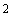 5.7.4 Способы защиты железобетонных конструкций от коррозии блуждающими токами подразделяются на следующие группы:I - ограничение токов утечки, выполняемое на источниках блуждающих токов;II - пассивная защита, выполняемая на железобетонных конструкциях;Ill - активная (электрохимическая) защита, выполняемая на железобетонных конструкциях, если пассивная защита невозможна или недостаточна.При проектировании железобетонных конструкций зданий и сооружений отделений электролиза и сооружений электрифицированного на постоянном токе рельсового транспорта следует предусматривать способы защиты от электрокоррозии I и II групп.5.7.5 Пассивная защита железобетонных конструкций зданий и сооружений отделений электролиза и сооружений электрифицированного на постоянном токе рельсового транспорта должна обеспечиваться:применением бетона марки по водонепроницаемости не ниже W6;применением бетона с повышенным электрическим сопротивлением, достигаемым за счет использования комплексных добавок пластифицирующего и уплотняющего действия;исключением применения бетона с добавками, понижающими электросопротивление бетона, в том числе ингибирующими коррозию стали;назначением толщины защитного слоя бетона не менее 20 мм, а для опор контактной сети - не менее 16 мм;ограничением ширины раскрытия трещин не более 0,1 мм для предварительно напряженных конструкций и не более 0,2 мм для обычных конструкций.5.7.6 В бетон конструкций, находящихся в поле тока от посторонних источников, не допускается вводить добавки солей элекролитов, понижающих электрическое сопротивление бетона.5.7.7 Для защиты от электрокоррозии зданий и сооружений отделений электролиза следует предусматривать:устройство электроизоляционных швов в железобетонных перекрытиях, железобетонных площадках для обслуживания электролизеров, в подземных железобетонных конструкциях;применение полимербетона для конструкций, примыкающих к электронесущему оборудованию (опор, балок и фундаментов под электролизеры, опорных столбов под шинопроводы, опорных балок и фундаментов под оборудование, соединенное с электролизерами) в отделениях электролиза водных растворов;мероприятия по предотвращению облива раствором конструкций (устройство защитных козырьков и т.п.);защиту поверхностей фундаментов покрытиями, рекомендуемыми для защиты от коррозии подземных конструкций;не допускается стальное армирование фундаментов под электролизеры при их установке на уровне или ниже уровня грунта, каналов, желобов и других конструкций в отделениях электролиза водных растворов.5.7.8 Для защиты от электрокоррозии железобетонных конструкций сооружений рельсового транспорта следует предусматривать установку электроизолирующих деталей и устройств, обеспечивающих электрическое сопротивление не менее 10000 Ом цепи заземления опор контактной сети и деталей крепления контактной сети к элементам конструкций мостов, эстакад, тоннелей и т.п.5.7.9 При использовании железобетонных конструкций в качестве заземляющих устройств следует предусматривать соединение всех элементов конструкций (а также закладных деталей, устанавливаемых в железобетонные колонны для присоединения электрического технологического оборудования) в непрерывную электрическую цепь по металлу путем сварки арматуры или закладных деталей соприкасающихся элементов конструкций. При этом не должна меняться расчетная схема работы конструкций.5.7.10 Не допускается использовать в качестве заземлителей железобетонные фундаменты, подвергающиеся средней и сильной степени агрессивного воздействия среды, а также железобетонные конструкции для заземления электроустановок, работающих на постоянном электрическом токе.5.7.11 В конструкциях, подвергающихся электрокоррозии, допускается заменять стальную арматуру на неметаллическую, обладающую высоким электросопротивлением (базальтопластиковую, стеклопластиковую и др.) при соответствующем обосновании. Углепластиковая арматура, обладающая высокой электропроводностью, в подобных условиях не допускается.      6 Деревянные конструкции 6.1 Агрессивное воздействие на деревянные конструкции оказывают биологические агенты, вызывая биоповреждение древесины, а также химически агрессивные среды - газообразные, твердые, жидкие, вызывая химическую коррозию древесины.6.2 Степень агрессивного воздействия на древесину биологически активных сред следует принимать по таблице Р.1.Степень воздействия химически агрессивных сред на конструкции из древесины приведена: газообразных - в таблице Р.2, твердых - в таблице Р.3, жидких неорганических сред - в таблице Р.4, жидких органических сред - в таблице Р.5.6.3 При проектировании деревянных конструкций для эксплуатации в химических средах средней и сильной степени агрессивного воздействия действие биологических агентов не учитывается.6.4 Деревянные конструкции, предназначенные для эксплуатации в химических средах средней и сильной степени агрессивного воздействия, следует изготавливать из древесины хвойных пород, имеющих повышенную стойкость - ели, сосны, пихты, лиственницы, кедра и других.Для деревянных конструкций использовать окоренную древесину, не пораженную дереворазрушающими грибами и насекомыми с учетом ГОСТ 9463 и ГОСТ 2140; использовать только просушенную древесину, влажность которой не превышает 20% (таблица Ч.1).6.5 Защита деревянных конструкций от биологической и химической коррозии осуществляется с использованием конструкционных мер и химических продуктов (биоцидов) по таблице Ш.2.6.6 Конструкционные меры обязательны независимо от срока службы здания или сооружения, а также от того, производится химическая защита древесины или нет.В тех случаях, когда древесина имеет повышенную начальную влажность и быстрое просыхание ее в конструкции затруднено, а также в случаях, когда конструкционными мерами нельзя устранить постоянное или периодическое увлажнение древесины, следует применять химические меры защиты.6.7 Конструкционные меры должны предусматривать:а) предохранение древесины конструкций от непосредственного увлажнения атмосферными осадками, грунтовыми и талыми водами (за исключением опор воздушных линий электропередачи), технологическими растворами и др.;б) предохранение древесины конструкций от капиллярного и конденсационного увлажнения;в) систематическую просушку древесины конструкций путем создания осушающего температурно-влажностного режима (естественная и принудительная вентиляция помещения, устройство в конструкциях и частях зданий осушающих продухов, аэраторов).6.8 Несущие деревянные конструкции (фермы, арки, балки и др.) должны быть открытыми, хорошо проветриваемыми, по возможности доступными во всех частях для осмотра и проведения работ по защите элементов конструкций.6.9 В зданиях и сооружениях с химически агрессивной средой средней и сильной степени агрессивности несущие деревянные конструкции и их элементы должны иметь сплошное сечение и минимальное количество металлических элементов.Применение металлодеревянных конструкций в таких зданиях и сооружениях следует максимально ограничивать.В зданиях с химически агрессивной средой средней и сильной степени агрессивности следует избегать применения сквозных несущих конструкций, в частности, ферм, из-за наличия большого числа промежуточных узлов и открытых горизонтальных и наклонных граней у деревянных элементов решетки, на которых скапливается химически агрессивная пыль.6.10 Металлические соединительные детали деревянных конструкций должны быть защищены от коррозии в соответствии с положениями раздела 9. Степень агрессивного воздействия на металлические детали следует принимать по таблицам X.1-Х.5, а способы защиты от коррозии - по таблице Ц.6.Крепежные металлические элементы (метизы) - гвозди, саморезы, болты, шпильки и пр. должны иметь цинковое покрытие.В несущих клееных деревянных конструкциях, эксплуатируемых в условиях химической среды средней и сильной степени агрессивности, для узловых соединений и для соединений деревянных элементов между собой следует отдавать предпочтение вклеенным деревянным стержням.6.11 Несущие конструкции, эксплуатируемые на открытом воздухе, должны иметь сплошное массивное сечение и изготавливаться из брусьев, круглого леса или из клееной древесины. Для изготовления конструкций следует использовать древесину, не пораженную дереворазрушающими грибами и насекомыми, с влажностью, соответствующей эксплуатационной.В открытых сооружениях необходимо в максимальной степени использовать средства, предохраняющие деревянные элементы конструкций от прямого попадания на них атмосферной влаги.Для защиты от атмосферных осадков открытые горизонтальные и наклонные грани несущих конструкций следует защищать козырьками из атмосферо- и коррозионно-стойкого материала, в том числе досками, предварительно консервированными биозащитными составами.6.12 В ограждающих конструкциях отапливаемых зданий и сооружений должно быть исключено избыточное влагонакопление в процессе эксплуатации.В панелях стен и плитах покрытий следует предусматривать вентиляционные продухи, сообщающиеся с наружным воздухом, а в случаях, предусмотренных теплотехническим расчетом, использовать пароизоляционный слой. Вид защиты от коррозии должен соответствовать требованиям таблицы С.1.6.13 Химические меры защиты деревянных конструкций от коррозии, вызываемой воздействием биологических агентов, предусматривают антисептирование, консервирование, нанесение лакокрасочных материалов или составов комплексного действия. При воздействии химических агрессивных сред следует предусматривать покрытие конструкций лакокрасочными материалами или поверхностную пропитку составами комплексного действия.6.14 Перечень средств и способов защиты деревянных конструкций от коррозии приведены в таблицах C.1, T.1, Р.6.      7 Каменные конструкции 7.1 Оценка степени агрессивного воздействия на каменные конструкции производится раздельно по раствору и кладочному материалу и для конструкции из каменной кладки в целом принимается как для материала, для которого среда является наиболее агрессивной.7.2 Конструкции из силикатного кирпича, из пустотелых керамических изделий и керамического кирпича полусухого прессования в жидких агрессивных средах и грунтах применять не допускается.7.3 Степень агрессивного воздействия жидкой среды и грунтов при наличии испаряющей поверхности на конструкции из полнотелого керамического кирпича при воздействии растворов, содержащих хлориды, сульфаты, нитраты и другие соли и едкие щелочи, в количестве от 10 до 15 г/л (г/кг) следует принимать как слабоагрессивную, от 15 до 20 г/л (г/кг) - как среднеагрессивную, свыше 20 г/л (г/кг) - как сильноагрессивную.Степень агрессивного воздействия газообразных и твердых сред на конструкции из керамического и силикатного кирпича следует принимать по таблицам У.1 и У.2.7.4 Степень агрессивного воздействия жидких сред на цементные кладочные растворы следует принимать как для бетона марки по водонепроницаемости W4 на портландцементе по таблицам В.3, В.4, В.6; для растворов с добавкой извести в качестве пластифицирующего компонента степень агрессивного воздействия среды следует принимать на один уровень выше, чем указано в этих таблицах.В агрессивных средах не допускается применение кладочного раствора с использованием глины и золы.Степень агрессивного воздействия газообразных и твердых сред на кладочные растворы на основе портландцемента следует принимать по таблицам Б.1 и Б.3.7.5 При периодическом замораживании кладки марку кладочного раствора по морозостойкости следует принимать по таблице Ж.2.7.6 Песок и вода для растворов должны соответствовать требованиям, изложенным в разделе 5.4.7.7 Швы каменной кладки в помещениях с агрессивной средой должны быть расшиты. Поверхность каменных и армокаменных конструкций, эксплуатирующихся в условиях воздействия агрессивных сред, следует защищать от коррозии лакокрасочными материалами (по штукатурке или непосредственно по кладке) в соответствии с требованиями таблицы Ф.1.Для конструкций, расположенных в надземной части, следует применять защитные материалы, обеспечивающие необходимую паропроницаемость.7.8 Стальные детали в каменной кладке должны быть защищены от коррозии в соответствии с требованиями раздела 5.5.      8 Хризотилцементные конструкции 8.1 Степень агрессивного воздействия сред на конструкции, изготовленные на основе хризотилового асбеста по ГОСТ 12871 и цемента, следует принимать как для бетона на портландцементе марки по водонепроницаемости W4: газообразных - по таблице Б.1, твердых - по таблице Б.3, жидких - по таблицам В.3, В.4, В.6.8.2 В хризотилцементных коробах, применяемых для вентиляции зданий и сооружений с агрессивной средой, степень агрессивного воздействия среды внутри короба следует принимать на один уровень выше, чем внутри здания.8.3 Хризотилцементные стеновые панели не должны соприкасаться с грунтом. Эти конструкции следует располагать на цоколе, имеющем гидроизоляционную прокладку, предохраняющую хризотилцементные стеновые панели от капиллярного подсоса подземных вод.8.4 Поверхность хризотилцементных конструкций следует защищать от агрессивного воздействия окружающей среды лакокрасочными материалами в соответствии с требованиями таблиц М.1, П.1, П.2.8.5 Защиту хризотилцементных составных конструкций, в которых используются дерево, металл, полимерные материалы, следует предусматривать с учетом степени воздействия агрессивных сред на каждый из применяемых материалов.      9 Металлические конструкции       9.1 Степень агрессивного воздействия сред 9.1.1 Степени агрессивного воздействия сред на металлические конструкции приведены:газообразных сред - в таблице X.1;твердых сред - в таблице Х.2;жидких неорганических сред - в таблице Х.3;жидких органических сред - в таблице Х.4;подземных вод и грунтов на конструкции из углеродистой стали - в таблице Х.5.9.1.2. При определении по таблицам X.1 и Х.2 степени агрессивного воздействия среды на части конструкций, находящиеся внутри отапливаемых зданий, следует учитывать влажностный режим помещений, а для частей конструкций, находящихся внутри неотапливаемых зданий, под навесами и на открытом воздухе, - зону влажности. Загрязнение воздуха, в том числе внутри зданий, солями, пылью или аэрозолями следует учитывать, если их средняя годовая концентрация не ниже 0,3 мг/(м·сут).      9.2 Требования к материалам и конструкциям 9.2.1 В зданиях для производств со среднеагрессивными и сильноагрессивными средами шаг стальных колонн и стропильных ферм должен быть 12 м и более. Стальные конструкции зданий для производств с сильноагрессивными средами должны проектироваться со сплошными стенками.9.2.2 Стальные конструкции зданий и сооружений для производств с агрессивными средами с элементами из труб или из замкнутого прямоугольного профиля должны проектироваться с герметичными швами и заваркой торцов. При этом защиту от коррозии внутренних поверхностей допускается не производить. Применение элементов замкнутого сечения в слабоагрессивных средах для конструкций на открытом воздухе допускается при условии обеспечения отвода воды с участков ее возможного скопления.9.2.3 Конструкции зданий и сооружений в целом, элементы и узлы соединения конструкций должны иметь свободный доступ для осмотров и возобновления защитных покрытий. При отсутствии возможности обеспечения этих требований конструкции первоначально должны быть защищены от коррозии на весь период эксплуатации.9.2.4 Применение металлических конструкций с тавровыми сечениями, из двух уголков, крестовыми сечениями из четырех уголков с незамкнутыми прямоугольными сечениями или двутавровыми сечениями из швеллеров и гнутого профиля в зданиях и сооружениях со среднеагрессивными и сильноагрессивными средами не допускается.9.2.5 Несущие конструкции одноэтажных отапливаемых зданий с ограждающими конструкциями из панелей, включающих профилированные листы, следует проектировать как для неагрессивных и слабоагрессивных сред. Такие же здания со среднеагрессивными средами допускается проектировать при условии защиты несущих конструкций от коррозии в соответствии с позициями а, б и в таблицы Ц.6. Не допускается проектировать здания с панелями, включающими профилированные листы, для производств с сильноагрессивными средами.9.2.6 Не допускается проектировать стальных конструкций:зданий и сооружений со средами средней и сильной степени агрессивного воздействия, а также зданий и сооружений, находящихся в слабоагрессивных средах, содержащих сернистый ангидрид или сероводород по группе газов В из стали марок 09Г2 и14Г2;зданий и сооружений со среднеагрессивными и сильноагрессивными средами, содержащими сернистый ангидрид или сероводород по группам газов В, С или D, из стали марки 18Г2Афпс.9.2.7 Стальные конструкции зданий и сооружений со слабоагрессивными средами, содержащими сернистый ангидрид, сероводород или хлороводород по группам газов В и С, со среднеагрессивными и сильноагрессивными средами, а также сооружений при воздействии среднеагрессивных и сильноагрессивных жидких сред или грунтов допускается проектировать из стали марок 12ГН2МФАЮ, 12Г2СМФ и 14ГСМФР с пределом текучести не менее 588 МПа и стали с более высокой прочностью только после проведения исследований склонности стали и сварных соединений к коррозии под напряжением в данной среде в соответствии с требованиями ГОСТ 9.903.9.2.8 Не допускается предусматривать применение алюминия, оцинкованной стали или металлических защитных покрытий при проектировании конструкций зданий и сооружений, на которые воздействуют жидкие среды или грунты с рН до 3 и свыше 11, растворы солей меди, ртути, олова, никеля, свинца и других тяжелых металлов, твердая щелочь, кальцинированная сода или другие хорошо растворимые гигроскопичные соли со щелочной реакцией, способные откладываться на конструкциях в виде пыли, если без учета воздействия пыли степень агрессивного воздействия среды соответствует среднеагрессивной или сильноагрессивной.Примечание - При возможном попадании вышеперечисленных агрессивных сред, а также строительных растворов и незатвердевшего бетона на поверхность алюминиевых конструкций в проекте должно быть указано на необходимость их удаления с поверхности конструкций.9.2.9 Не допускается проектировать из алюминия конструкции зданий и сооружений со среднеагрессивными и сильноагрессивными средами при концентрации хлора, хлористого водорода и фтористого водорода по группам газов С и D. Сплавы алюминия марок 1915, 1925, 1915Т, 1925Т, 1935Т не допускаются к применению для конструкций, находящихся в неорганических жидких средах.9.2.10 При проектировании морских нефтегазопромысловых гидротехнических сооружений, за исключением глубоководных оснований стационарных платформ, не допускается:а) размещение элементов связей (распорок, раскосов, сварных швов) в зоне периодического смачивания;б) присоединение связей к опорам хомутами;в) размещение пролетных строений в зоне периодического смачивания.Эти ограничения для конструкций глубоководных оснований стационарных платформ распространяются:на сооружения в Каспийском море - на высоту не менее 1 м над урезом воды;на сооружения в других акваториях - на высоту приливно-отливных зон.9.2.11 Не допускается проектировать стальные конструкции с соединениями на заклепках из стали марки 09Г2 для зданий и сооружений в слабоагрессивных средах, содержащих сернистый ангидрид или сероводород по группе газов В, а также зданий и сооружений со среднеагрессивными и сильноагрессивными средами.9.2.12 При проектировании элементов конструкций из стальных канатов для сооружений на открытом воздухе следует учитывать требования, приведенные в таблице Ц.4, а для стальных канатов внутри зданий с агрессивными средами или внутри коробов (степень агрессивности среды в которых оценивается по таблице X.1. - как для неотапливаемых зданий) согласно таблице Ц.4 (как для среднеагрессивных или сильноагрессивных сред на открытом воздухе).9.2.13 При проектировании конструкций из разнородных металлов для эксплуатации в агрессивных средах необходимо предусматривать меры по предотвращению контактной коррозии в зонах контакта разнородных металлов, а при проектировании сварных конструкций необходимо учитывать требования таблицы Ц.5.9.2.14 Минимальную толщину листов ограждающих конструкций, применяемых без защиты от коррозии, следует определять согласно таблице Х.8.      9.3 Требования к защите от коррозии поверхностей стальных и алюминиевых конструкций 9.3.1 Способы защиты от коррозии стальных несущих конструкций и ограждающих конструкций из алюминия и оцинкованной стали приведены в таблицах Ц.1, Ц.6, Ц.8. Несущие конструкции из стали марки 10ХНДП допускается не защищать от коррозии на открытом воздухе в средах со слабоагрессивной степенью воздействия, из стали марок 10ХСНД и 15ХСНД - на открытом воздухе в сухой зоне при содержании в атмосфере газов группы А (слабоагрессивная степень воздействия среды). Ограждающие конструкции из стали марок 10ХНДП (для сред с газами групп А и В) и 10ХДП (только для сред с газами группы А) допускается применять без защиты от коррозии при условии воздействия слабоагрессивных сред на открытом воздухе. Части конструкций из стали этих марок, находящиеся внутри зданий с неагрессивными или слабоагрессивными средами, должны быть защищены от коррозии лакокрасочными покрытиями II и III групп, наносимыми на линиях окрашивания и профилирования металла, или способами защиты, предусмотренными для сред со слабоагрессивной степенью воздействия.Ограждающие конструкции из неоцинкованной углеродистой стали с лакокрасочными покрытиями II и III групп, нанесенными на линиях окрашивания и профилирования металла, допускается предусматривать для сред с неагрессивной степенью воздействия.Несущие металлоконструкции каркасов зданий из тонколистовых гнутых профилей и ограждающие конструкции, изготавливаемые из оцинкованного проката с горячим цинковым покрытием класса 1 по ГОСТ 14918 и класса 275 по ГОСТ Р 52246, допускается применять только в условиях неагрессивного воздействия среды. Несущие конструкции из этих профилей и ограждающие конструкции из тонколистовой оцинкованной стали с дополнительным лакокрасочным покрытием допускается применять в условиях слабоагрессивного воздействия среды. Выбор марок материалов и толщины защитно-декоративных лакокрасочных покрытий для дополнительной защиты от коррозии оцинкованной стали следует производить с учетом срока службы лакокрасочного покрытия в конкретных условиях эксплуатации. Прогнозируемый срок службы покрытия следует устанавливать по результатам ускоренных климатических испытаний образцов покрытий, представляющих собой фрагменты реальных конструкций с покрытиями. Ускоренные испытания покрытий проводятся по ГОСТ 9.401.9.3.2 При проектировании несущих конструкций из алюминия, подвергающихся воздействию агрессивных сред (за исключением слабоагрессивного воздействия сред, содержащих хлор, хлористый водород или фтористый водород группы газов В), следует соблюдать требования по защите от коррозии как для ограждающих конструкций из алюминия. Для сред, указанных выше в скобках, несущие конструкции из алюминия всех марок должны быть защищены от коррозии путем электрохимического анодирования (толщина слоя 15 мкм).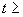 Конструкции, эксплуатируемые в воде с суммарной концентрацией сульфатов и хлоридов свыше 5 г/л, должны быть защищены электрохимическим анодированием (15 мкм) с последующим нанесением водостойких лакокрасочных покрытий IV группы.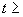 Толщина слоя лакокрасочных покрытий для ограждающих и несущих конструкций из алюминия должна быть не менее 70 мкм.Примыкание конструкций из алюминия к конструкциям из кирпича или бетона допускается только после полного твердения раствора или бетона независимо от степени агрессивного воздействия среды. Участки примыкания должны быть защищены лакокрасочными покрытиями. Обетонирование конструкций из алюминия не допускается. Примыкание окрашенных конструкций из алюминия к деревянным допускается при условии пропитки последних креозотом.9.3.3 Степень очистки поверхности несущих стальных конструкций от прокатной окалины, ржавчины, шлаковых включений перед нанесением защитных покрытий должна соответствовать требованиям, приведенным в таблице Х.6. В технически обоснованных случаях степень очистки поверхности стальных конструкций от окалины и ржавчины допускается повышать на один уровень. Поверхность ограждающих стальных конструкций под лакокрасочные покрытия следует очищать до степени очистки I по ГОСТ 9.402.Очистку поверхности алюминиевых конструкций перед нанесением лакокрасочных покрытий необходимо проводить в соответствии с ГОСТ 9.402.9.3.4 В проектах несущих стальных конструкций следует указывать, что качество лакокрасочного покрытия должно соответствовать классам по ГОСТ 9.032: IV или V - для сред со средне- и сильноагрессивной степенью воздействия и для конструкций в слабоагрессивных и неагрессивных средах, находящихся в зоне рабочих площадок; от IV до VI - для прочих конструкций в слабоагрессивных средах и до VII - в неагрессивных средах.Для защиты стальных и алюминиевых конструкций от коррозии применяются лакокрасочные покрытия групп: I - алкидные (пентафталевые, глифталевые, алкидно-стирольные), алкидно-уретановые (уралкиды), масляные, масляно-битумные, эпоксиэфирные, нитроцеллюлозные; II - фенолоформальдегидные, перхлорвиниловые и на сополимерах винилхлорида, хлоркаучуковые, поливинилбутиральные, акриловые, полиэфирсиликоновые, органосиликатные; III - перхлорвиниловые и на сополимерах винилхлорида, хлоркаучуковые, полистирольные, кремнийорганические, органосиликатные, полисилоксановые, полиуретановые, эпоксидные; IV - перхлорвиниловые и на сополимерах винилхлорида, эпоксидные.9.3.5 Допускается увеличение толщины лакокрасочного покрытия, приведенной в таблице Ц.1, не более чем на 20%. Конструкции должны быть полностью защищены от коррозии на заводе-изготовителе. На монтажной площадке производится восстановление покрытий, поврежденных в процессе транспортирования, хранения и монтажа.9.3.6 При проектировании защиты от коррозии конструкций зданий и сооружений, строящихся в районах с расчетной температурой наружного воздуха ниже минус 40 °С, необходимо учитывать требования ГОСТ 9.401. За температуру наружного воздуха согласно СП 131.13330 принимается температура наиболее холодной пятидневки.9.3.7 Горячее цинкование методом погружения в расплав по ГОСТ 9.307 и термодиффузионное цинкование по ГОСТ 9.316 необходимо предусматривать для защиты от коррозии стальных конструкций с болтовыми соединениями, со стыковой сваркой и угловыми швами, а также болтов, шайб и гаек. Эти методы защиты от коррозии допускается предусматривать для стальных конструкций со сваркой внахлест при условии сплошной обварки по контуру или обеспечения гарантированного зазора между свариваемыми элементами не менее 1,5 мм.Монтажные сварные швы соединений конструкций должны быть защищены путем газотермического напыления цинка или алюминия по ГОСТ 9.304 или лакокрасочными покрытиями III и IV групп с применением протекторной цинконаполненной грунтовки после монтажа конструкций. Оцинкованные плоскости сопряжения конструкций на высокопрочных болтах должны быть перед монтажом обработаны металлической дробью для обеспечения коэффициента трения не ниже 0,37.Вместо горячего цинкования стальных конструкций (при толщине слоя 60-100 мкм) допускается предусматривать для мелких элементов (с мерной длиной до 1 м), кроме болтов, гаек и шайб, гальваническое цинкование или кадмирование (при толщине слоя 42 мкм) с последующим хроматированием. Этот метод защиты от коррозии допускается предусматривать для болтов обычной прочности, гаек и шайб при толщине слоя до 21 мкм (толщина покрытия в резьбе должна обеспечивать свинчиваемость резьбового соединения) с последующей дополнительной защитой выступающих частей болтовых соединений лакокрасочными покрытиями III и IV групп.9.3.8 Газотермические цинковые и алюминиевые покрытия по ГОСТ 9.304 необходимо предусматривать для защиты от коррозии стальных конструкций зданий и сооружений первого (повышенного) уровня ответственности по ГОСТ Р 54257, а также при повышенных требованиях к долговременной защите конструкций от коррозии или отсутствии возможности возобновления защитных покрытий в процессе эксплуатации. Предпочтительно применение комбинированных покрытий, состоящих из газотермических металлических покрытий и лакокрасочных покрытий в соответствии с таблицей Ц.6.Газотермические цинковые и алюминиевые покрытия следует предусматривать для защиты от коррозии стальных конструкций со сварными, болтовыми и заклепочными соединениями. Газотермическое напыление на места сварных монтажных соединений не производится. Защиту монтажных соединений после монтажа конструкций следует предусматривать газотермическими покрытиями или лакокрасочными покрытиями III и IV групп с применением протекторной цинконаполненной грунтовки. Допускается предусматривать газотермические покрытия для защиты конструкций, указанных в 9.3.7, если цинкование погружением в расплав не предусмотрено технологией.9.3.9 Электрохимическую защиту необходимо предусматривать для стальных конструкций: сооружений в грунтах по ГОСТ 9.602 частично или полностью погруженных в жидкие среды, приведенные в таблице Х.3, кроме растворов щелочей; внутренних поверхностей днищ резервуаров для нефти и нефтепродуктов, если в резервуарах отстаивается вода. Электрохимическую защиту конструкций в грунтах необходимо предусматривать совместно с изоляционными покрытиями, а в жидких средах допускается предусматривать совместно с лакокрасочными покрытиями III и IV групп. Проектирование электрохимической защиты стальных конструкций выполняется специальной проектной организацией.9.3.10 Химическое оксидирование с последующим нанесением лакокрасочных покрытий или электрохимическое анодирование поверхности должны предусматриваться для защиты от коррозии конструкций из алюминия. Участки конструкций, на которых нарушена целостность защитной анодной или лакокрасочной пленки в процессе сварки, клепки и других работ, выполняемых при монтаже, должны быть после предварительной зачистки защищены лакокрасочными покрытиями.9.3.11 Для конструкций, расположенных в грунтах, следует предусматривать изоляционные покрытия. Элементы круглого и прямоугольного сечения, в том числе из канатов, тросов, труб, защищают по ГОСТ 9.602 нормальными, усиленными или весьма усиленными покрытиями из полимерных липких лент или на основе битумно-резиновых, битумно-полимерных и т.п. составов с армирующей обмоткой; листовые конструкции и конструкции из профильного проката - битумными, битумно-полимерными или битумно-резиновыми покрытиями при толщине слоя не менее 3 мм. Монтажные сварные швы защищают после сварки. До монтажа допускается предусматривать грунтование мест монтажной сварки битумными грунтовками в один слой.      9.4 Требования к защите от коррозии дымовых, газодымовых и вентиляционных труб, резервуаров 9.4.1 Выбор стали для газоотводящих стволов и материалов для защиты их внутренних поверхностей от коррозии следует производить по таблице Ц.2. В проектах не футерованных стальных труб необходимо предусматривать устройства для периодических осмотров внутренней поверхности ствола, а для труб типа "труба в трубе" - также и для осмотра межтрубного пространства. При проектировании стволов труб из отдельных элементов, подвешенных к несущему стальному каркасу, способы защиты конструкций каркаса от коррозии необходимо применять в соответствии с указаниями таблицы Ц.1 и таблицы Ц.6, а степень агрессивного воздействия сред определять по таблице X.1 для газов группы С.9.4.2 Конструкции несущих стальных каркасов, запроектированные из стали марки 10ХНДП и предназначенные для строительства в сухой и нормальной зонах влажности при слабоагрессивной степени воздействия наружного воздуха, допускается применять без защиты от коррозии. Верхняя часть газоотводящего ствола дымовой трубы должна быть выполнена из коррозионностойкой стали в соответствии с таблицей Ц.2.9.4.3 Степень агрессивного воздействия сред на внутренние поверхности стальных конструкций резервуаров для нефти и нефтепродуктов следует принимать по таблице Х.7.9.4.4 Способы защиты от коррозии наружных надземных, подземных и внутренних поверхностей конструкций резервуаров для холодной воды, нефти и нефтепродуктов, запроектированных из углеродистой и низколегированной стали или из алюминия, должны предусматриваться в соответствии с требованиями таблиц Ц.1 и Ц.6, в том числе внутренних поверхностей конструкций резервуаров для нефти и нефтепродуктов - с учетом требований ГОСТ 1510.9.4.5 Защита внутренних поверхностей резервуаров для горячей воды (в подводной части) должна осуществляться электрохимической защитой, деаэрацией воды и предотвращением повторного насыщения ее кислородом в резервуарах путем нанесения на поверхность воды пленки герметика. Допускается нанесение на подводные части резервуаров лакокрасочных покрытий, стойких в горячей воде.9.4.6 При проектировании защиты внутренних поверхностей емкостей для хранения жидких минеральных удобрений, кислот и щелочей, запроектированных из углеродистой стали, следует предусматривать футеровку неметаллическими химически стойкими материалами или электрохимическую защиту в резервуарах для хранения минеральных удобрений и кислот. При этом конструкции должны быть рассчитаны с учетом деформаций от температурных воздействий на футеровочные материалы. Сварные швы корпусов таких резервуаров следует проектировать стыковыми. На конструкции резервуаров, защищенных от коррозии футеровками, не должны передаваться динамические нагрузки от технологического оборудования. Трубы с горячей водой или воздухом внутри таких резервуаров следует размещать на расстоянии не менее 50 мм от поверхности футеровки, а быстроходные перемешивающие устройства (частота вращения свыше 300 об/мин) - на расстоянии от защитного покрытия не менее 300 мм до лопастей-мешалок.9.4.7 Материалы покрытий для защиты от коррозии внутренних поверхностей стальных резервуаров для жидких сред, указанных в 9.4.6, следует принимать по таблицам Ц.3 и Ц.9.      10 Требования безопасности и охраны окружающей среды 10.1 Материалы, используемые для защитных покрытий в помещениях и других местах, предназначенных для пребывания людей, содержания животных и птиц, продовольственных и лекарственных складах и хранилищах, резервуарах для питьевой воды, а также на предприятиях, где по условиям производства не допускается применение вредных веществ, должны быть безопасными для людей, животных и птиц.10.2 Строительные материалы не должны оказывать негативное влияние на здоровье человека, т.е. не выделять вредных веществ, спор грибов и бактерий в окружающую среду.10.3 При производстве работ по защите поверхностей строительных конструкций зданий и сооружений необходимо соблюдать правила техники безопасности и пожарной безопасности, предусмотренные СНиП 12-03, СНиП 12-04.10.4 Все окрасочные работы, связанные с применением лакокрасочных материалов в строительстве, должны проводиться в соответствии с общими требованиями безопасности по ГОСТ 12.3.002 и ГОСТ 12.3.005.10.5 При проектировании участков антикоррозионной защиты, складов, узлов приготовления эмульсий, водных растворов, суспензий должны соблюдаться требования действующих норм в части санитарной, взрывной, взрывопожарной и пожарной безопасности.10.6 Антикоррозионные покрытия не должны выделять во внешнюю среду вредные химические вещества в количествах, превышающих предельно допустимые концентрации (ПДК), утвержденные в установленном порядке.10.7 Запрещается сбрасывать или сливать в водоемы санитарно-бытового использования и канализацию материалы антикоррозионной защиты, их растворы, эмульсии, а также отходы, образующиеся от промывки технологического оборудования и трубопроводов. В случае невозможности исключения сброса или слива вышеуказанных материалов или отходов необходимо предусматривать предварительную очистку стоков.      11 Пожарная безопасность 11.1 Защита от коррозии поверхностей строительных конструкций должна осуществляться с учетом требований по пределу огнестойкости и пожарной опасности. Выбор антикоррозионных материалов должен осуществляться с учетом их пожарно-технических характеристик (пожарной опасности) и их совместимости с огнезащитными материалами.11.2 Порядок классификации строительных конструкций по огнестойкости и пожарной опасности устанавливается в соответствии с Федеральным законом от 22 июля 2008 N 123-Ф3 "Технический регламент о требованиях пожарной безопасности" и нормативными документами по пожарной безопасности.11.3 Пределы огнестойкости и классы пожарной опасности строительных конструкций с первичной защитой должны соответствовать требуемой степени огнестойкости и классу конструкционной пожарной опасности зданий и сооружений, в которых они применяются.11.4 Требуемые классы пожарной опасности антикоррозионных материалов вторичной защиты определяются нормативными документами и нормативными правовыми актами по пожарной безопасности.11.5 Совместное применение антикоррозионных и огнезащитных составов должно осуществляться с учетом их совместимости и адгезии. Возможность применения огнезащитных составов поверх антикоррозионных необходимо подтверждать огневыми испытаниями. Средства огнезащиты, наносимые на конструкции, не должны приводить к коррозии конструкций.11.6 В случаях, когда в результате замены противокоррозионных покрытий эксплуатируемой конструкции нарушается огнезащитное покрытие, необходимо предусматривать мероприятия по восстановлению огнезащитного покрытия для обеспечения требуемых пределов огнестойкости и (или) классов функциональной пожарной опасности.11.7 При использовании конструкционной огнезащиты необходимо предусматривать дополнительные мероприятия по обеспечению коррозионной защиты конструкций с учетом вида и степени агрессивного воздействия среды.11.8 Напыляемые огнезащитные составы и тонкослойные огнезащитные покрытия должны предусматриваться стойкими к условиям агрессивной среды или быть защищены специальными покрытиями.11.9 При применении огнезащитных составов с защитой поверхности покрытия огнезащитные характеристики следует определять с учетом поверхностного слоя.11.10 Средства огнезащиты следует применять в соответствии с разработанным проектом огнезащиты. Проект должен содержать данные об огнезащитной эффективности средств огнезащиты, прочности, результаты теплотехнических расчетов по обеспечению пределов огнестойкости, а также сведения об условиях применения и эксплуатации огнезащиты.11.11 С целью определения качества выполненной огнезащитной обработки конструкций, защищенных огнезащитными средствами, проводится визуальный осмотр нанесенных огнезащитных покрытий для выявления необработанных мест, трещин, отслоений, изменения цвета, посторонних пятен, инородных включений и других повреждений, а также замер толщины нанесенного слоя. Внешний вид и толщина слоя огнезащитного покрытия, нанесенного на защищаемую поверхность, должны соответствовать требованиям нормативной документации на данное покрытие.Приложение А (рекомендуемое)  Классификация сред эксплуатации Таблица А.1 - Среды эксплуатацииПриложение Б (обязательное)  Классификация агрессивности сред Таблица Б.1 - Классификация агрессивных газовых средТаблица Б.2 - Группы агрессивных газов в зависимости от их вида и концентрацииТаблица Б.3 - Классификация агрессивных твердых средТаблица Б.4 - Характеристика твердых сред (солей, оксидов, гидроксидов, аэрозолей и пыли)Приложение В (обязательное)  Степень агрессивного воздействия сред Таблица В.1 - Степень агрессивного воздействия сульфатов в грунтах на бетоны марок по водонепроницаемости W4-W20Таблица В.2 - Степень агрессивного воздействия хлоридов в грунтах на арматуру в железобетонных конструкцияхТаблица В.3 - Степень агрессивного воздействия жидких неорганических сред на бетонТаблица В.4 - Степень агрессивного воздействия жидких сульфатных сред, содержащих бикарбонаты, для бетонов марок по водонепроницаемости W4-W8Таблица В.5 - Степень агрессивного воздействия жидких сульфатных сред для бетонов марок по водонепроницаемости W10-W20Таблица В.6 - Степень агрессивного воздействия жидких органических средТаблица В.7 - Степень агрессивного воздействия биологически активных сред на бетонные и железобетонные конструкцииТаблица В.8 - Показатели опасности коррозии железобетонных конструкций, вызываемой блуждающими токамиПриложение Г (обязательное)  Агрессивное воздействие хлоридов Таблица Г.1 - Требования к толщине и проницаемости защитного слоя бетона железобетонных конструкций в зависимости от концентрации хлоридов в открытом водоеме и подземных водах (зона переменного уровня воды и капиллярного подсоса)Таблица Г.2 - Степень агрессивного воздействия жидких хлоридных сред на арматуру железобетонных конструкцийТаблица Г.3 - Максимально допустимое содержание хлоридов в бетоне конструкцийПриложение Д (рекомендуемое)  Требования к бетонам и железобетонным конструкциям Таблица Д.1 - Требования к бетонам в зависимости от классов сред эксплуатации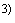 Таблица Д.2 - Рекомендуемые виды цемента для бетона в агрессивных средахПриложение Е (справочное)  Ориентировочное соответствие показателей проницаемости бетона Таблица Е.1 Приложение Ж (обязательное)  Требования к бетонам и железобетонным конструкциям Таблица Ж.1 - Требования к бетону конструкций, работающих в условиях знакопеременных температурТаблица Ж.2 - Требования к морозостойкости бетона стеновых конструкцийТаблица Ж.3 - Требования к железобетонным конструкциям, эксплуатирующимся при воздействии газообразных и твердых агрессивных средТаблица Ж.4 - Требования к железобетонным конструкциям при воздействии агрессивных жидких средТаблица Ж.5 - Требования к защитному слою бетона железобетонных конструкций, эксплуатирующихся при воздействии углекислого газаПриложение И (справочное)  Условия воздействия среды на закладные детали и соединительные элементы в зданиях с наружными стенами из трехслойных стеновых панелей Таблица И.1 Приложение К (рекомендуемое)  Защита от коррозии закладных деталей и соединительных элементов Таблица К.1Приложение Л (обязательное)  Требования к защите ограждающих конструкций Таблица Л.1Приложение М (рекомендуемое)  Требования к выбору покрытий в зависимости от условий эксплуатации конструкций Таблица М.1Приложение Н (справочное)  Требования к изоляции различных типов Таблица H.1Приложение П (справочное)  Виды защиты конструкций Таблица П.1 - Лакокрасочные тонкослойные покрытия для защиты железобетонных конструкций от коррозииТаблица П.2 - Лакокрасочные толстослойные, комбинированные, пропиточно-кольматирующие системы защиты Приложение Р (обязательное) Требования к защите деревянных конструкций Таблица P.1 - Степень агрессивного действия биологически активных сред на деревянные конструкцииТаблица Р.2 - Степень агрессивного действия газообразных сред на деревянные конструкцииТаблица Р.3 - Степень агрессивного действия твердых сред на деревянные конструкцииТаблица Р.4 - Степень агрессивного действия жидких неорганических сред на деревянные конструкцииТаблица Р.5 - Степень агрессивного действия органических жидких сред на деревянные конструкцииТаблица Р.6 - Защита деревянных конструкций от биологической коррозии при различной влажности средыПриложение С (справочное)  Средства и способы защиты от биологической коррозии деревянных конструкций Таблица C.1Приложение Т (рекомендуемое)  Защита от биологической коррозии деревянных конструкций Таблица T.1 Приложение У (обязательное)  Требования к защите каменных конструкций Таблица У.1 - Степень агрессивного воздействия газовых сред на каменные конструкцииТаблица У.2 (обязательная) - Степень агрессивного воздействия твердых сред на каменные конструкцииПриложение Ф (справочное)  Лакокрасочные материалы для защиты каменных конструкций от коррозии Таблица Ф.1Приложение Х (обязательное)  Требования к защите металлических конструкций Таблица X.1 - Степень агрессивного воздействия газообразных сред на металлические конструкцииТаблица Х.2 - Степень агрессивного воздействия твердых сред на металлические конструкцииТаблица Х.3 - Степень агрессивного воздействия жидких неорганических сред на металлические конструкцииТаблица Х.4 - Степень агрессивного воздействия жидких органических сред на металлические конструкцииТаблица Х.5 - Степень агрессивного воздействия подземных вод и грунтов на металлические конструкцииТаблица Х.6 - Требования к очистке поверхности стальных конструкций Таблица Х.7 - Степень агрессивного воздействия нефти и нефтепродуктов на элементы конструкций резервуаровТаблица Х.8 - Минимальная толщина листов ограждающих конструкций без защиты от коррозииПриложение Ц (рекомендуемое)  Лакокрасочные покрытия для защиты металлических конструкций Таблица Ц.1 - Группы лакокрасочных покрытий для защиты металлических конструкцийТаблица Ц.2 - Способы защиты стальных дымовых трубТаблица Ц.3 - Материалы покрытий для защиты от коррозии внутренних поверхностей стальных резервуаров для жидких средТаблица Ц.4 - Защита стальных канатов, эксплуатируемых на открытом воздухеТаблица Ц.5 - Материалы для сварки стальных конструкций в агрессивных средах, соответствующие маркам низколегированной сталиТаблица Ц.6 - Способы защиты от коррозии металлических конструкцийТаблица Ц.7 - Лакокрасочные покрытия для защиты стальных и алюминиевых конструкций от коррозииТаблица Ц.8 - Лакокрасочные покрытия для защиты от коррозии тонколистового оцинкованного проката, наносимые на линиях непрерывного окрашивания рулонного металла по ГОСТ Р 52146________________ * Доступ к международным и зарубежным документам можно получить перейдя по ссылке на сайт http://shop.cntd.ru. - Примечание изготовителя базы данных.Выбор марок материалов и толщины защитно-декоративных лакокрасочных покрытий для дополнительной защиты от коррозии оцинкованной стали производится с учетом срока службы лакокрасочного покрытия в конкретных условиях эксплуатации. Прогнозируемый срок службы покрытия следует устанавливать по результатам ускоренных климатических испытаний образцов покрытий, представляющих собой фрагменты реальных конструкций с покрытиями. Ускоренные испытания покрытий проводятся по ГОСТ 9.401.Таблица Ц.9 - Варианты защитных покрытий стальных резервуаров для кислот, щелочей и жидких минеральных удобренийПриложение Ч (обязательное)  Допустимые значения влажности строительных материалов Таблица Ч.1Приложение Ш (обязательное)  Требования к защите от биоповреждений Таблица Ш.1 - Определение степени биоповреждения строительных конструкций зданий и сооружений, вызванных действием биодеструкторовТаблица Ш.2 - Основные мероприятия по ремонту и защите от биоповреждений строительных конструкцийЭлектронный текст документа подготовлен АО "Кодекс" и сверен по: официальное издание М.: Минрегион России, 2012 Индекс Среда эксплуатацииПримеры конструкций 1 Среда без признаков агрессии1 Среда без признаков агрессии1 Среда без признаков агрессииХО Для бетона без арматуры и закладных деталей: все среды, кроме воздействия замораживания-оттаивания, истирания или химической агрессии.Для железобетона: сухаяКонструкции внутри помещений с сухим режимом эксплуатации 2 Коррозия арматуры вследствие карбонизации2 Коррозия арматуры вследствие карбонизации2 Коррозия арматуры вследствие карбонизацииХС1 Сухая и постоянно влажная среда Конструкции помещений в жилых домах, за исключением кухонь, ванных, прачечных.Бетон постоянно под водойХС2 Влажная и кратковременно сухая среда Поверхности бетона, длительно смачиваемые водой. ФундаментыХС3 Умеренно влажная среда (влажные помещения, влажный климат) Конструкции, на которые часто или постоянно воздействует наружный воздух без увлажнения атмосферными осадками. Конструкции под навесом. Конструкции внутри помещений с высокой влажностью (общественные кухни, ванные, прачечные, крытые бассейны, помещения для скота)ХС4 Переменное увлажнение и высушивание Наружные конструкции, подвергающиеся действию дождя3 Коррозия вследствие действия хлоридов (кроме морской воды)3 Коррозия вследствие действия хлоридов (кроме морской воды)3 Коррозия вследствие действия хлоридов (кроме морской воды)В случае, когда бетон, содержащий стальную арматуру или закладные детали, подвергается действию хлоридов, включая соли, применяемые как антиобледенители, агрессивная среда классифицируется по следующим показателям:В случае, когда бетон, содержащий стальную арматуру или закладные детали, подвергается действию хлоридов, включая соли, применяемые как антиобледенители, агрессивная среда классифицируется по следующим показателям:В случае, когда бетон, содержащий стальную арматуру или закладные детали, подвергается действию хлоридов, включая соли, применяемые как антиобледенители, агрессивная среда классифицируется по следующим показателям:XD1 Среда с умеренной влажностью Конструкции, подвергающиеся воздействию аэрозоля солей хлоридовXD2 Влажный и редко сухой режим эксплуатации Плавательные бассейны. Конструкции, подвергающиеся воздействию промышленных сточных вод, содержащих хлоридыXD3 Переменное увлажнение и высушивание Конструкции мостов, подвергающиеся обрызгиванию растворами противогололедных реагентов. Покрытие дорог. Перекрытия парковок4 Коррозия, вызванная действием морской воды4 Коррозия, вызванная действием морской воды4 Коррозия, вызванная действием морской водыВ случае, когда бетон, содержащий стальную арматуру или закладные детали, подвергается действию хлоридов из морской воды или аэрозолей морской воды, агрессивная среда классифицируется по следующим показателям:В случае, когда бетон, содержащий стальную арматуру или закладные детали, подвергается действию хлоридов из морской воды или аэрозолей морской воды, агрессивная среда классифицируется по следующим показателям:В случае, когда бетон, содержащий стальную арматуру или закладные детали, подвергается действию хлоридов из морской воды или аэрозолей морской воды, агрессивная среда классифицируется по следующим показателям:XS1 Воздействие аэрозолей, но без прямого контакта с морской водойБереговые сооружения XS2 Под водойПодводные части морских сооружений XS3 Зона прилива и отлива, обрызгиванияЧасти морских сооружений в зоне переменного уровня воды Примечание - Для морской воды с различным содержанием хлоридов требования к бетону указаны в таблице Г.1Примечание - Для морской воды с различным содержанием хлоридов требования к бетону указаны в таблице Г.1Примечание - Для морской воды с различным содержанием хлоридов требования к бетону указаны в таблице Г.15 Коррозия бетона, вызванная попеременным замораживанием и оттаиванием, в присутствии или без солей противообледенителей5 Коррозия бетона, вызванная попеременным замораживанием и оттаиванием, в присутствии или без солей противообледенителей5 Коррозия бетона, вызванная попеременным замораживанием и оттаиванием, в присутствии или без солей противообледенителейПри действии на насыщенный водой бетон переменного замораживания и оттаивания агрессивная среда классифицируется по следующим признакам:При действии на насыщенный водой бетон переменного замораживания и оттаивания агрессивная среда классифицируется по следующим признакам:При действии на насыщенный водой бетон переменного замораживания и оттаивания агрессивная среда классифицируется по следующим признакам:XF1 Умеренное водонасыщение без антиобледенителей Вертикальные поверхности зданий и сооружений при действии дождя и морозаXF2 Умеренное водонасыщение с антиобледенителями Вертикальные поверхности зданий и сооружений, подвергающиеся обрызгиванию растворами антиобледенителей и замораживаниюXF3 Сильное водонасыщение без антиобледенителейСооружения при действии дождей и мороза XF4 Сильное водонасыщение растворами солей антиобледенителей или морской водой Дорожные покрытия, обрабатываемые противогололедными реагентами. Горизонтальные поверхности мостов, ступени наружных лестниц и др. Зона переменного уровня для морских сооружений при действии мороза6 Химическая и биологическая агрессия6 Химическая и биологическая агрессия6 Химическая и биологическая агрессияПри действии химических агентов из почвы, подземных вод, коррозионная среда классифицируется по следующим признакам:При действии химических агентов из почвы, подземных вод, коррозионная среда классифицируется по следующим признакам:При действии химических агентов из почвы, подземных вод, коррозионная среда классифицируется по следующим признакам:ХА1 Незначительное содержание агрессивных агентов - слабая степень агрессивности среды по таблицам В.1-В.7, Г.2Конструкции в подземных водах ХА2 Умеренное содержание агрессивных агентов - средняя степень агрессивности среды по таблицам В.1-В.7, Г.2Конструкции, находящиеся в контакте с морской водой. Конструкции в агрессивных грунтах ХА3 Высокое содержание агрессивных агентов - сильная степень агрессивности среды по таблицам В.1-В.7, Г.2Промышленные водоочистные сооружения с химическими агрессивными стоками. Кормушки в животноводстве. Градирни с системами газоочистки 7 Коррозия бетона вследствие реакции щелочей с кремнеземом заполнителей7 Коррозия бетона вследствие реакции щелочей с кремнеземом заполнителей7 Коррозия бетона вследствие реакции щелочей с кремнеземом заполнителейВ зависимости от влажности среда классифицируется по следующим признакам:В зависимости от влажности среда классифицируется по следующим признакам:В зависимости от влажности среда классифицируется по следующим признакам:WO Бетон находится в сухой среде Конструкции внутри сухих помещений. Конструкции в наружном воздухе вне действия осадков, поверхностных вод и грунтовой влагиWF Бетон часто или длительно увлажняется Наружные конструкции, не защищенные от воздействия осадков, поверхностных вод и грунтовой влаги.Конструкции во влажных помещениях, например, бассейнах, прачечных и других помещениях с относительной влажностью преимущественно более 80%.Конструкции, часто подвергающиеся действию конденсата, например, трубы, станции теплообменников, фильтровальные камеры, животноводческие помещения.Массивные конструкции, минимальный размер которых превосходит 0,8 м, независимо от доступа влагиWA Бетон, на который помимо воздействий среды WF действуют часто или длительно щелочи, поступающие извне Конструкции, подвергающиеся воздействию морской воды.Конструкции, на которые воздействуют противогололедные соли без дополнительного динамического воздействия (например, зона обрызгивания).Конструкции промышленных и сельскохозяйственных зданий (например, шламонакопители), подвергающиеся воздействию щелочных солейWS Бетон с высокими динамическими нагрузками и прямым воздействием щелочей Конструкции, подвергающиеся воздействию противогололедных солей и дополнительно высоким динамическим нагрузкам (например, бетон дорожных покрытий)Примечание - Агрессивное воздействие должно быть дополнительно изучено в случае:действия химических агентов, не указанных в таблицах Б.2, Б.4, В.3;высокой скорости (более 1 м/с) течения воды, содержащей химические агенты по таблицам В.3, В.4, В.5.Примечание - Агрессивное воздействие должно быть дополнительно изучено в случае:действия химических агентов, не указанных в таблицах Б.2, Б.4, В.3;высокой скорости (более 1 м/с) течения воды, содержащей химические агенты по таблицам В.3, В.4, В.5.Примечание - Агрессивное воздействие должно быть дополнительно изучено в случае:действия химических агентов, не указанных в таблицах Б.2, Б.4, В.3;высокой скорости (более 1 м/с) течения воды, содержащей химические агенты по таблицам В.3, В.4, В.5.Влажностный режим помещений Зона влажности (по СП 131.13330) Группа газовСтепень агрессивного воздействия газообразных сред на конструкции из 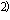 Степень агрессивного воздействия газообразных сред на конструкции из бетонажелезобетона А Неагрессивная Неагрессивная Сухой В То же То же Сухая С " Слабоагрессивная D" Среднеагрессивная А Неагрессивная Неагрессивная Нормальный В То же Слабоагрессивная Нормальная С " Среднеагрессивная DСлабоагрессивная Сильноагрессивная А Неагрессивная Слабоагрессивная Влажный или мокрый 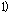 В 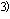 То же Среднеагрессивная Влажная С Слабоагрессивная Сильноагрессивная DСреднеагрессивная То же Для конструкций отапливаемых зданий, на поверхностях которых допускается образование конденсата, степень агрессивного воздействия среды устанавливается как для конструкций в среде с влажным или мокрым режимом помещений.При наличии в газообразной среде нескольких агрессивных газов степень агрессивного воздействия среды определяется по наиболее агрессивному газу.При наличии в газообразной среде сероводорода степень агрессивного воздействия среды к бетону принимается как сильная.Примечание - Степень агрессивного воздействия указана для бетона марки по водонепроницаемости W4.Для конструкций отапливаемых зданий, на поверхностях которых допускается образование конденсата, степень агрессивного воздействия среды устанавливается как для конструкций в среде с влажным или мокрым режимом помещений.При наличии в газообразной среде нескольких агрессивных газов степень агрессивного воздействия среды определяется по наиболее агрессивному газу.При наличии в газообразной среде сероводорода степень агрессивного воздействия среды к бетону принимается как сильная.Примечание - Степень агрессивного воздействия указана для бетона марки по водонепроницаемости W4.Для конструкций отапливаемых зданий, на поверхностях которых допускается образование конденсата, степень агрессивного воздействия среды устанавливается как для конструкций в среде с влажным или мокрым режимом помещений.При наличии в газообразной среде нескольких агрессивных газов степень агрессивного воздействия среды определяется по наиболее агрессивному газу.При наличии в газообразной среде сероводорода степень агрессивного воздействия среды к бетону принимается как сильная.Примечание - Степень агрессивного воздействия указана для бетона марки по водонепроницаемости W4.Для конструкций отапливаемых зданий, на поверхностях которых допускается образование конденсата, степень агрессивного воздействия среды устанавливается как для конструкций в среде с влажным или мокрым режимом помещений.При наличии в газообразной среде нескольких агрессивных газов степень агрессивного воздействия среды определяется по наиболее агрессивному газу.При наличии в газообразной среде сероводорода степень агрессивного воздействия среды к бетону принимается как сильная.Примечание - Степень агрессивного воздействия указана для бетона марки по водонепроницаемости W4.Наименование Концентрация, мг/м, для групп газов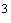 Концентрация, мг/м, для групп газовКонцентрация, мг/м, для групп газовКонцентрация, мг/м, для групп газов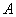 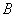 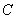 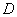 Углекислый газ До 2000 Св. 2000 -- Аммиак До 0,2 Св. 0,2 до 20 Св. 20- Сернистый ангидрид До 0,5 Св. 0,5 до 10 Св. 10 до 200Св. 200 до 1000 Фтористый водород До 0,05 Св. 0,05 до 5 Св. 5 до 10Св. 10 до 100 Сероводород До 0,01 Св. 0,01 до 5 Св. 5 до 100Св. 100 Оксиды азота До 0,1 Св. 0,1 до 5 Св. 5 до 25Св. 25 до 100 Хлор До 0,1 Св. 0,1 до 1 Св. 1 до 5Св. 5 до 10 Хлористый водород До 0,05 Св. 0,05 до 5 Св. 5 до 10Св. 10 до 100 Растворяющиеся в воде с образованием растворов кислот.Примечание - При концентрации газов, превышающей пределы, указанные в столбце настоящей таблицы, возможность применения материала для строительных конструкций следует определять на основании данных экспериментальных исследований. При наличии в среде нескольких газов принимается более агрессивная (от к ) группа.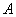 Растворяющиеся в воде с образованием растворов кислот.Примечание - При концентрации газов, превышающей пределы, указанные в столбце настоящей таблицы, возможность применения материала для строительных конструкций следует определять на основании данных экспериментальных исследований. При наличии в среде нескольких газов принимается более агрессивная (от к ) группа.Растворяющиеся в воде с образованием растворов кислот.Примечание - При концентрации газов, превышающей пределы, указанные в столбце настоящей таблицы, возможность применения материала для строительных конструкций следует определять на основании данных экспериментальных исследований. При наличии в среде нескольких газов принимается более агрессивная (от к ) группа.Растворяющиеся в воде с образованием растворов кислот.Примечание - При концентрации газов, превышающей пределы, указанные в столбце настоящей таблицы, возможность применения материала для строительных конструкций следует определять на основании данных экспериментальных исследований. При наличии в среде нескольких газов принимается более агрессивная (от к ) группа.Растворяющиеся в воде с образованием растворов кислот.Примечание - При концентрации газов, превышающей пределы, указанные в столбце настоящей таблицы, возможность применения материала для строительных конструкций следует определять на основании данных экспериментальных исследований. При наличии в среде нескольких газов принимается более агрессивная (от к ) группа.Влажностный режим помещений Зона влажности (по СП 131.13330) Растворимость твердых сред в воде и их гигроскопичность 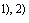 Степень агрессивного воздействия твердых сред на конструкции из Степень агрессивного воздействия твердых сред на конструкции из бетонажелезобетона Сухой Хорошо растворимые малогигроскопичные НеагрессивнаяСлабоагрессивная Сухая Хорошо растворимые гигроскопичныеСлабоагрессивная Среднеагрессивная Нормальный Хорошо растворимые малогигроскопичные То же Слабоагрессивная Нормальная Хорошо растворимые гигроскопичные" Среднеагрессивная Влажный или мокрый Хорошо растворимые малогигроскопичные " Среднеагрессивная 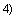 Влажная Хорошо растворимые гигроскопичныеСреднеагрессивная Среднеагрессивная Перечень наиболее распространенных растворимых веществ и их характеристики приведены в таблице Б.4. 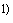 Присутствие малорастворимых веществ не влияет на агрессивность. 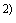 Степень агрессивного воздействия следует уточнять по таблицам В.3-В.5, Г.2. Соли, содержащие хлориды, следует относить к сильноагрессивной среде.Примечания1 При воздействии хорошо растворимых гигроскопических сред во влажных и мокрых помещениях (зонах) и периодическом воздействии отрицательных температур следует учитывать морозную деструкцию бетона по таблице Ж.1.2 Степень агрессивного воздействия указана для бетона марки по водонепроницаемости W4.Перечень наиболее распространенных растворимых веществ и их характеристики приведены в таблице Б.4. Присутствие малорастворимых веществ не влияет на агрессивность. Степень агрессивного воздействия следует уточнять по таблицам В.3-В.5, Г.2. Соли, содержащие хлориды, следует относить к сильноагрессивной среде.Примечания1 При воздействии хорошо растворимых гигроскопических сред во влажных и мокрых помещениях (зонах) и периодическом воздействии отрицательных температур следует учитывать морозную деструкцию бетона по таблице Ж.1.2 Степень агрессивного воздействия указана для бетона марки по водонепроницаемости W4.Перечень наиболее распространенных растворимых веществ и их характеристики приведены в таблице Б.4. Присутствие малорастворимых веществ не влияет на агрессивность. Степень агрессивного воздействия следует уточнять по таблицам В.3-В.5, Г.2. Соли, содержащие хлориды, следует относить к сильноагрессивной среде.Примечания1 При воздействии хорошо растворимых гигроскопических сред во влажных и мокрых помещениях (зонах) и периодическом воздействии отрицательных температур следует учитывать морозную деструкцию бетона по таблице Ж.1.2 Степень агрессивного воздействия указана для бетона марки по водонепроницаемости W4.Перечень наиболее распространенных растворимых веществ и их характеристики приведены в таблице Б.4. Присутствие малорастворимых веществ не влияет на агрессивность. Степень агрессивного воздействия следует уточнять по таблицам В.3-В.5, Г.2. Соли, содержащие хлориды, следует относить к сильноагрессивной среде.Примечания1 При воздействии хорошо растворимых гигроскопических сред во влажных и мокрых помещениях (зонах) и периодическом воздействии отрицательных температур следует учитывать морозную деструкцию бетона по таблице Ж.1.2 Степень агрессивного воздействия указана для бетона марки по водонепроницаемости W4.Растворимость твердых сред в воде и их гигроскопичностьНаиболее распространенные соли, оксиды, гидроксиды, аэрозоли, пыли Малорастворимые Силикаты, фосфаты (вторичные и третичные) и карбонаты магния, кальция, бария, свинца; сульфаты бария, свинца; оксиды и гидроксиды железа, хрома, алюминия, кремнияХорошо растворимые, малогигроскопичные Хлориды и сульфаты натрия, калия, аммония; нитраты кальция, бария, свинца, магния; карбонаты щелочных металловХорошо растворимые, гигроскопичные Хлориды кальция, магния, алюминия, цинка, железа; сульфаты магния, марганца, цинка, железа; нитраты и нитриты натрия, калия, аммония; все первичные фосфаты; вторичный фосфат натрия; оксиды и гидроксиды натрия, калияПримечание - К малорастворимым относятся соли растворимостью менее 2 г/дм, к хорошо растворимым - свыше 2 г/дм. К малогигроскопическим относятся соли, имеющие при температуре 20 °С равновесную относительную влажность 60% и более, а к гигроскопичным - менее 60%.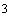 Примечание - К малорастворимым относятся соли растворимостью менее 2 г/дм, к хорошо растворимым - свыше 2 г/дм. К малогигроскопическим относятся соли, имеющие при температуре 20 °С равновесную относительную влажность 60% и более, а к гигроскопичным - менее 60%.Цемент Показатель агрессивности грунта с содержанием сульфатов в пересчете на ионы SO, мг/кг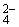 Показатель агрессивности грунта с содержанием сульфатов в пересчете на ионы SO, мг/кгПоказатель агрессивности грунта с содержанием сульфатов в пересчете на ионы SO, мг/кгПоказатель агрессивности грунта с содержанием сульфатов в пересчете на ионы SO, мг/кгПоказатель агрессивности грунта с содержанием сульфатов в пересчете на ионы SO, мг/кгСтепень агрессивного воздействия грунта на бетон W4 W6 W8 W10-W14 W16-W20Портландцемент по ГОСТ 10178, ГОСТ 31108 500-1000 Св. 1000-1500 Св. 1500-2000 Св. 2000-3000 Св. 3000-4000 Слабоагрессивная 1000-1500 Св. 1500-2000Св. 2000-3000 Св. 3000-4000 Св. 4000-5000 СреднеагрессивнаяСв. 1500 Св. 2000 Св. 3000 Св. 4000 Св. 5000 СильноагрессивнаяПортландцемент по ГОСТ 10178, ГОСТ 31108 с содержанием в клинкере CS не более 65%, СА - не более 7%, CA+CAF - не более 22% и шлакопортландцемент 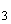 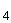 3000-4000 Св. 4000-5000 Св. 5000-8000 Св. 8000-10000 Св. 10000-12000 Слабоагрессивная 4000-5000 Св. 5000-8000 Св. 8000-10000Св. 10000-12000 Св. 12000-15000 СреднеагрессивнаяСв. 5000 Св. 8000 Св. 10000 Св. 12000 Св. 15000 СильноагрессивнаяСульфатостойкие цементы по ГОСТ 22266 6000-8000 Св. 8000-10000 Св. 10000-12000 Св. 12000-15000 Св. 15000-20000 Слабоагрессивная 8000-10000 Св. 10000-12000Св. 12000-15000 Св. 15000-20000 Св. 20000-24000 СреднеагрессивнаяСв. 10000 Св. 12000 Св. 15000 Св. 20000 Св. 24000 СильноагрессивнаяПоказатель агрессивности грунта с содержанием хлоридов, мг/кг, для бетонов марок по водонепроницаемостиПоказатель агрессивности грунта с содержанием хлоридов, мг/кг, для бетонов марок по водонепроницаемостиПоказатель агрессивности грунта с содержанием хлоридов, мг/кг, для бетонов марок по водонепроницаемостиСтепень агрессивного воздействия грунта на арматуру в бетоне W4-W6 W8 W10-W14Св. 250 до 500 Св. 500 до 1000 Св. 1000 до 7500Слабоагрессивная Св. 500 до 1000 Св. 1000 до 7500 Св. 7500 до 10000Среднеагрессивная Св. 1000 Св. 7500 Св. 10000Сильноагрессивная Примечание - Показатели приведены для конструкций с защитным слоем толщиной 20 мм. При толщине защитного слоя 25, 30 и 50 мм показатели умножаются соответственно на 1,5, 1,7 и 3,0.Примечание - Показатели приведены для конструкций с защитным слоем толщиной 20 мм. При толщине защитного слоя 25, 30 и 50 мм показатели умножаются соответственно на 1,5, 1,7 и 3,0.Примечание - Показатели приведены для конструкций с защитным слоем толщиной 20 мм. При толщине защитного слоя 25, 30 и 50 мм показатели умножаются соответственно на 1,5, 1,7 и 3,0.Примечание - Показатели приведены для конструкций с защитным слоем толщиной 20 мм. При толщине защитного слоя 25, 30 и 50 мм показатели умножаются соответственно на 1,5, 1,7 и 3,0.Показатель агрессивности Показатель агрессивности жидкой среды для сооружений, расположенных в грунтах с свыше 0,1 м/сут, в открытом водоеме и для напорных сооружений при марке бетона по водонепроницаемости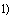 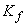 Показатель агрессивности жидкой среды для сооружений, расположенных в грунтах с свыше 0,1 м/сут, в открытом водоеме и для напорных сооружений при марке бетона по водонепроницаемостиПоказатель агрессивности жидкой среды для сооружений, расположенных в грунтах с свыше 0,1 м/сут, в открытом водоеме и для напорных сооружений при марке бетона по водонепроницаемостиПоказатель агрессивности жидкой среды для сооружений, расположенных в грунтах с свыше 0,1 м/сут, в открытом водоеме и для напорных сооружений при марке бетона по водонепроницаемостиСтепень агрессивного воздействия жидкой неорганической среды на бетон W4 W6 W8W10-W12 Бикарбонатная щелочность НСО, мг-экв/дм (град)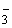 Св. 0 до 1,05 - - - Слабоагрессивная Водородный показатель рН 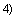 Св. 5,0 до 6,5 Св. 4,0 до 5,0 Св. 3,5 до 4,0Св. 3,0 до 3,5 То же Св. 4,0 до 5,0 Св. 3,5 до 4,0 Св. 3,0 до 3,5Св. 2,5 до 3,0 Среднеагрессивная Св. 0 до 4,0 Св. 0 до 3,5 Св. 0 до 3,0Св. 0 до 2,0 Сильноагрессивная Содержание агрессивной углекислоты СО, мг/дм Св. 15 до 40 Св. 40 до 100Св. 100 - Слабоагрессивная Св. 40 до 100Св. 100 - - СреднеагрессивнаяСодержание солей магния, мг/дм, в пересчете на ион Mg 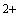 Св. 1000 до 2000 Св. 2000 до 3000 Св. 3000 до 4000 Св. 4000 до 5000 Слабоагрессивная Св. 2000 до 3000Св. 3000 до 4000 Св. 4000 до 5000 Св. 5000 до 6000 Среднеагрессивная Св. 3000 Св. 4000 Св. 5000 Св. 6000 СильноагрессивнаяСодержание солей аммония, мг/дм, в пересчете на ион NH 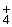 Св. 100 до 500 Св. 500 до 800 Св. 800 до 1000 - 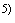 Слабоагрессивная Св. 500 до 800Св. 800 до 1000 Св. 1000 до 1500 - СреднеагрессивнаяСв. 800 Св. 1000 Св. 1500 - СильноагрессивнаяСодержание едких щелочей мг/дм, в пересчете на ионы Na и K 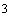 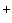 Св. 50000 до 60000 Св. 60000 до 80000 Св. 80000 до 100000 - Слабоагрессивная Св. 60000 до 80000Св. 80000 до 100000 Св.100000 до 150000- Среднеагрессивная Св. 80000 Св. 100000 Св. 150000 - СильноагрессивнаяСуммарное содержание хлоридов, сульфатов, нитратов и др. солей, мг/дм, при наличии испаряющих поверхностей 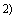 Св.10000 до 20000 Св. 20000 до 50000 Св. 50000 до 60000 - СлабоагрессивнаяСв. 20000 до 50000Св. 50000 до 60000 Св. 60000 до 70000 - СреднеагрессивнаяСв. 50000 Св. 60000 Св. 70000 - Сильноагрессивная       При оценке степени агрессивного воздействия среды на сооружения, расположенные в слабофильтрующих грунтах с менее 0,1 м/сут, значения показателей данной таблицы, кроме рН, должны быть умножены на 1,3. Значения водородного показателя рН должны быть уменьшены в 1,3 раза для бетонов марки по водонепроницаемости W4-W8; для бетонов марок по водонепроницаемости более W8 степень агрессивного воздействия по величине рН оценивается как для бетона марки по водонепроницаемости W8.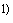        Агрессивность растворов солей кристаллогидратов (сульфатов, хлоридов, нитратов и др.) при понижении температуры ниже 10 °С повышается на один уровень. Содержание сульфатов в зависимости от вида и минералогического состава цемента не должно превышать пределов, указанных в таблицах В.4 и В.5.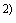        При любом значении бикарбонатной щелочности среда неагрессивна по отношению к бетону с маркой по водонепроницаемости W6 и более, а также W4 при коэффициенте фильтрации грунта ниже 0,1 м/сут.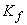        Оценка агрессивного воздействия среды по водородному показателю рН не распространяется на растворы органических кислот высоких концентраций и углекислоту.       Степень агрессивности устанавливается специальными исследованиями.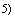       При оценке степени агрессивного воздействия среды на сооружения, расположенные в слабофильтрующих грунтах с менее 0,1 м/сут, значения показателей данной таблицы, кроме рН, должны быть умножены на 1,3. Значения водородного показателя рН должны быть уменьшены в 1,3 раза для бетонов марки по водонепроницаемости W4-W8; для бетонов марок по водонепроницаемости более W8 степень агрессивного воздействия по величине рН оценивается как для бетона марки по водонепроницаемости W8.       Агрессивность растворов солей кристаллогидратов (сульфатов, хлоридов, нитратов и др.) при понижении температуры ниже 10 °С повышается на один уровень. Содержание сульфатов в зависимости от вида и минералогического состава цемента не должно превышать пределов, указанных в таблицах В.4 и В.5.       При любом значении бикарбонатной щелочности среда неагрессивна по отношению к бетону с маркой по водонепроницаемости W6 и более, а также W4 при коэффициенте фильтрации грунта ниже 0,1 м/сут.       Оценка агрессивного воздействия среды по водородному показателю рН не распространяется на растворы органических кислот высоких концентраций и углекислоту.       Степень агрессивности устанавливается специальными исследованиями.      При оценке степени агрессивного воздействия среды на сооружения, расположенные в слабофильтрующих грунтах с менее 0,1 м/сут, значения показателей данной таблицы, кроме рН, должны быть умножены на 1,3. Значения водородного показателя рН должны быть уменьшены в 1,3 раза для бетонов марки по водонепроницаемости W4-W8; для бетонов марок по водонепроницаемости более W8 степень агрессивного воздействия по величине рН оценивается как для бетона марки по водонепроницаемости W8.       Агрессивность растворов солей кристаллогидратов (сульфатов, хлоридов, нитратов и др.) при понижении температуры ниже 10 °С повышается на один уровень. Содержание сульфатов в зависимости от вида и минералогического состава цемента не должно превышать пределов, указанных в таблицах В.4 и В.5.       При любом значении бикарбонатной щелочности среда неагрессивна по отношению к бетону с маркой по водонепроницаемости W6 и более, а также W4 при коэффициенте фильтрации грунта ниже 0,1 м/сут.       Оценка агрессивного воздействия среды по водородному показателю рН не распространяется на растворы органических кислот высоких концентраций и углекислоту.       Степень агрессивности устанавливается специальными исследованиями.      При оценке степени агрессивного воздействия среды на сооружения, расположенные в слабофильтрующих грунтах с менее 0,1 м/сут, значения показателей данной таблицы, кроме рН, должны быть умножены на 1,3. Значения водородного показателя рН должны быть уменьшены в 1,3 раза для бетонов марки по водонепроницаемости W4-W8; для бетонов марок по водонепроницаемости более W8 степень агрессивного воздействия по величине рН оценивается как для бетона марки по водонепроницаемости W8.       Агрессивность растворов солей кристаллогидратов (сульфатов, хлоридов, нитратов и др.) при понижении температуры ниже 10 °С повышается на один уровень. Содержание сульфатов в зависимости от вида и минералогического состава цемента не должно превышать пределов, указанных в таблицах В.4 и В.5.       При любом значении бикарбонатной щелочности среда неагрессивна по отношению к бетону с маркой по водонепроницаемости W6 и более, а также W4 при коэффициенте фильтрации грунта ниже 0,1 м/сут.       Оценка агрессивного воздействия среды по водородному показателю рН не распространяется на растворы органических кислот высоких концентраций и углекислоту.       Степень агрессивности устанавливается специальными исследованиями.      При оценке степени агрессивного воздействия среды на сооружения, расположенные в слабофильтрующих грунтах с менее 0,1 м/сут, значения показателей данной таблицы, кроме рН, должны быть умножены на 1,3. Значения водородного показателя рН должны быть уменьшены в 1,3 раза для бетонов марки по водонепроницаемости W4-W8; для бетонов марок по водонепроницаемости более W8 степень агрессивного воздействия по величине рН оценивается как для бетона марки по водонепроницаемости W8.       Агрессивность растворов солей кристаллогидратов (сульфатов, хлоридов, нитратов и др.) при понижении температуры ниже 10 °С повышается на один уровень. Содержание сульфатов в зависимости от вида и минералогического состава цемента не должно превышать пределов, указанных в таблицах В.4 и В.5.       При любом значении бикарбонатной щелочности среда неагрессивна по отношению к бетону с маркой по водонепроницаемости W6 и более, а также W4 при коэффициенте фильтрации грунта ниже 0,1 м/сут.       Оценка агрессивного воздействия среды по водородному показателю рН не распространяется на растворы органических кислот высоких концентраций и углекислоту.       Степень агрессивности устанавливается специальными исследованиями.      При оценке степени агрессивного воздействия среды на сооружения, расположенные в слабофильтрующих грунтах с менее 0,1 м/сут, значения показателей данной таблицы, кроме рН, должны быть умножены на 1,3. Значения водородного показателя рН должны быть уменьшены в 1,3 раза для бетонов марки по водонепроницаемости W4-W8; для бетонов марок по водонепроницаемости более W8 степень агрессивного воздействия по величине рН оценивается как для бетона марки по водонепроницаемости W8.       Агрессивность растворов солей кристаллогидратов (сульфатов, хлоридов, нитратов и др.) при понижении температуры ниже 10 °С повышается на один уровень. Содержание сульфатов в зависимости от вида и минералогического состава цемента не должно превышать пределов, указанных в таблицах В.4 и В.5.       При любом значении бикарбонатной щелочности среда неагрессивна по отношению к бетону с маркой по водонепроницаемости W6 и более, а также W4 при коэффициенте фильтрации грунта ниже 0,1 м/сут.       Оценка агрессивного воздействия среды по водородному показателю рН не распространяется на растворы органических кислот высоких концентраций и углекислоту.       Степень агрессивности устанавливается специальными исследованиями.Цемент Показатель агрессивности жидкой среды с содержанием сульфатов в пересчете на ионы SO, мг/дм, для сооружений, расположенных в грунтах с св. 0,1 м/сут, в открытом водоеме и для напорных сооружений при содержании ионов НСО, мг-экв/дм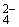 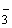 Показатель агрессивности жидкой среды с содержанием сульфатов в пересчете на ионы SO, мг/дм, для сооружений, расположенных в грунтах с св. 0,1 м/сут, в открытом водоеме и для напорных сооружений при содержании ионов НСО, мг-экв/дмПоказатель агрессивности жидкой среды с содержанием сульфатов в пересчете на ионы SO, мг/дм, для сооружений, расположенных в грунтах с св. 0,1 м/сут, в открытом водоеме и для напорных сооружений при содержании ионов НСО, мг-экв/дмСтепень агрессивного воздействия жидкой среды на бетон марки по водонепроница- емости W4 св. 0,0 до 3,0 св. 3,0 до 6,0 св. 6,0Портландцемент по ГОСТ 10178, ГОСТ 31108 Св. 250 до 500 Св. 500 до 1000 Св. 1000 до 1200 Слабоагрессивная Св. 500 до 1000 Св. 1000 до 1200 Св. 1200 до 1500Среднеагрессивная Св. 1000 Св. 1200 Св. 1500Сильноагрессивная Портландцемент по ГОСТ 10178, ГОСТ 31108 с содержанием в клинкере CS не более 65%, СА - не более 7%, CA+CAF - не более 22% и шлакопортландцемент 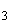 Св. 1500 до 3000 Св. 3000 до 4000 Св. 4000 до 5000 Слабоагрессивная Св. 3000 до 4000Св. 4000 до 5000 Св. 5000 до 6000 Среднеагрессивная Св. 4000Св. 5000 Св. 6000 Сильноагрессивная Сульфатостойкие цементы по ГОСТ 22266 Св. 3000 до 6000 Св. 6000 до 8000 Св. 8000 до 12000 Слабоагрессивная Св. 6000 до 8000Св. 8000 до 12000Св. 12000 до 15000 Среднеагрессивная Св. 8000Св. 12000 Св. 15000 Сильноагрессивная       При оценке степени агрессивности среды в условиях эксплуатации сооружений, расположенных в слабофильтрующих грунтах с менее 0,1 м/сут, показатели данной таблицы должны быть умножены на 1,3.       Показатели агрессивности приведены для бетона марки по водонепроницаемости W4. При оценке степени агрессивности среды для бетона марки по водонепроницаемости W6 показатели данной таблицы должны быть умножены на 1,3, для бетона марки по водонепроницаемости W8 - на 1,7.      При оценке степени агрессивности среды в условиях эксплуатации сооружений, расположенных в слабофильтрующих грунтах с менее 0,1 м/сут, показатели данной таблицы должны быть умножены на 1,3.       Показатели агрессивности приведены для бетона марки по водонепроницаемости W4. При оценке степени агрессивности среды для бетона марки по водонепроницаемости W6 показатели данной таблицы должны быть умножены на 1,3, для бетона марки по водонепроницаемости W8 - на 1,7.      При оценке степени агрессивности среды в условиях эксплуатации сооружений, расположенных в слабофильтрующих грунтах с менее 0,1 м/сут, показатели данной таблицы должны быть умножены на 1,3.       Показатели агрессивности приведены для бетона марки по водонепроницаемости W4. При оценке степени агрессивности среды для бетона марки по водонепроницаемости W6 показатели данной таблицы должны быть умножены на 1,3, для бетона марки по водонепроницаемости W8 - на 1,7.      При оценке степени агрессивности среды в условиях эксплуатации сооружений, расположенных в слабофильтрующих грунтах с менее 0,1 м/сут, показатели данной таблицы должны быть умножены на 1,3.       Показатели агрессивности приведены для бетона марки по водонепроницаемости W4. При оценке степени агрессивности среды для бетона марки по водонепроницаемости W6 показатели данной таблицы должны быть умножены на 1,3, для бетона марки по водонепроницаемости W8 - на 1,7.      При оценке степени агрессивности среды в условиях эксплуатации сооружений, расположенных в слабофильтрующих грунтах с менее 0,1 м/сут, показатели данной таблицы должны быть умножены на 1,3.       Показатели агрессивности приведены для бетона марки по водонепроницаемости W4. При оценке степени агрессивности среды для бетона марки по водонепроницаемости W6 показатели данной таблицы должны быть умножены на 1,3, для бетона марки по водонепроницаемости W8 - на 1,7.Цемент Показатель агрессивности жидкой среды с содержанием сульфатов в пересчете на ионы SO, мг/дм, для сооружений, расположенных в грунтах с св. 0,1 м/сут, в открытом водоеме и для напорных сооружений при марке бетона по водонепроницаемости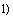 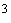 Показатель агрессивности жидкой среды с содержанием сульфатов в пересчете на ионы SO, мг/дм, для сооружений, расположенных в грунтах с св. 0,1 м/сут, в открытом водоеме и для напорных сооружений при марке бетона по водонепроницаемостиСтепень агрессивного воздействия жидкой среды на бетон W10-W14 W16-W20Портландцемент по ГОСТ 10178, ГОСТ 31108 850-1250 Св. 1250-2500 Слабоагрессивная 1250-2500 Св. 2500-5000Среднеагрессивная Св. 2500 Св. 5000Сильноагрессивная Портландцемент по ГОСТ 10178, ГОСТ 31108 с содержанием в клинкере CS не более 65%, СА - не более 7%, CA+CAF - не более 22% и шлакопортландцемент 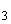 5100-8000 Св. 8000-9000 Слабоагрессивная 8000-9000Св. 9000-10000 Среднеагрессивная Св. 9000Св. 10000 Сильноагрессивная Сульфатостойкие цементы по ГОСТ 22266 10200-12000 Св. 12000-15000 Слабоагрессивная 12000-15000Св. 15000-20000 Среднеагрессивная Св. 15000Св. 20000 Сильноагрессивная При оценке степени агрессивности среды в условиях эксплуатации сооружений, расположенных в слабофильтрующих грунтах с менее 0,1 м/сут, показатели данной таблицы должны быть умножены на 1,3.При оценке степени агрессивности среды в условиях эксплуатации сооружений, расположенных в слабофильтрующих грунтах с менее 0,1 м/сут, показатели данной таблицы должны быть умножены на 1,3.При оценке степени агрессивности среды в условиях эксплуатации сооружений, расположенных в слабофильтрующих грунтах с менее 0,1 м/сут, показатели данной таблицы должны быть умножены на 1,3.При оценке степени агрессивности среды в условиях эксплуатации сооружений, расположенных в слабофильтрующих грунтах с менее 0,1 м/сут, показатели данной таблицы должны быть умножены на 1,3.Среда Степень агрессивного воздействия жидких органических сред на бетон при марке по водонепроницаемостиСтепень агрессивного воздействия жидких органических сред на бетон при марке по водонепроницаемостиСтепень агрессивного воздействия жидких органических сред на бетон при марке по водонепроницаемостиW4 W6W8 Масла:минеральныеСлабоагрессивная Слабоагрессивная Неагрессивная растительныеСреднеагрессивная Среднеагрессивная Слабоагрессивная животныеТо же То же То же Нефть и нефтепродукты:сырая нефть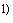 Среднеагрессивная Среднеагрессивная Слабоагрессивная сернистая нефтьТо же Слабоагрессивная То же сернистый мазут" То же " дизельное топливоСлабоагрессивная " Неагрессивная керосинТо же " То же бензинНеагрессивная Неагрессивная " Растворители:предельные углеводороды (гептан, октан, декан и т.д.)Неагрессивная Неагрессивная Неагрессивная ароматические углеводороды (бензол, толуол, ксилол, хлорбензол и т.д.)Слабоагрессивная То же То же кетоны (ацетон, метилэтилкетон, диэтилкетон и т.д.)То же Слабоагрессивная " Кислоты:водные растворы кислот (уксусная, лимонная, молочная и т.д.) концентрацией свыше 0,05 г/дм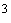 Сильноагрессивная Сильноагрессивная Сильноагрессивная жирные водонерастворимые кислоты (каприловая, капроновая и т.д.)Сильноагрессивная Среднеагрессивная Среднеагрессивная Спирты:одноатомныеСлабоагрессивная Неагрессивная Неагрессивная многоатомныеСреднеагрессивная Среднеагрессивная Слабоагрессивная Мономеры:хлорбутадиенСильноагрессивная Сильноагрессивная Среднеагрессивная стиролСлабоагрессивная Слабоагрессивная Неагрессивная Амиды:карбамид (водные растворы концентрацией от 50 до 150 г/дм)Слабоагрессивная Слабоагрессивная Неагрессивная свыше 150 г/дмСреднеагрессивная Среднеагрессивная Слабоагрессивная дициандиамид (водные растворы концентрацией до 10 г/дм)Слабоагрессивная Слабоагрессивная Слабоагрессивная диметилформамид (водные растворы концентрацией от 20 до 50 г/дм)Среднеагрессивная Слабоагрессивная Слабоагрессивная свыше 50 г/дмСильноагрессивная Среднеагрессивная Среднеагрессивная Прочие органические вещества:фенол (водные растворы концентрацией до 10 г/дм)Среднеагрессивная Среднеагрессивная Среднеагрессивная формальдегид (водные растворы концентрацией от 20 до 50 г/дм),Слабоагрессивная Слабоагрессивная Неагрессивная свыше 50 г/дмСреднеагрессивная Среднеагрессивная Слабоагрессивная дихлорбутенТо же То же То же тетрагидрофуран" Слабоагрессивная " сахар (водные растворы концентрацией св. 0,1 г/дм)Слабоагрессивная То же Неагрессивная       Для внутренних поверхностей днищ и стенок резервуаров для хранения нефти и нефтепродуктов воздействие сырой нефти и мазута следует оценивать как среднеагрессивное, а воздействие мазута, дизельного топлива и керосина - как слабоагрессивное. Для внутренних поверхностей покрытий резервуаров воздействие перечисленных жидкостей следует оценивать как слабоагрессивное.      Для внутренних поверхностей днищ и стенок резервуаров для хранения нефти и нефтепродуктов воздействие сырой нефти и мазута следует оценивать как среднеагрессивное, а воздействие мазута, дизельного топлива и керосина - как слабоагрессивное. Для внутренних поверхностей покрытий резервуаров воздействие перечисленных жидкостей следует оценивать как слабоагрессивное.      Для внутренних поверхностей днищ и стенок резервуаров для хранения нефти и нефтепродуктов воздействие сырой нефти и мазута следует оценивать как среднеагрессивное, а воздействие мазута, дизельного топлива и керосина - как слабоагрессивное. Для внутренних поверхностей покрытий резервуаров воздействие перечисленных жидкостей следует оценивать как слабоагрессивное.      Для внутренних поверхностей днищ и стенок резервуаров для хранения нефти и нефтепродуктов воздействие сырой нефти и мазута следует оценивать как среднеагрессивное, а воздействие мазута, дизельного топлива и керосина - как слабоагрессивное. Для внутренних поверхностей покрытий резервуаров воздействие перечисленных жидкостей следует оценивать как слабоагрессивное.Агрессивная среда Степень агрессивного воздействия в средеСтепень агрессивного воздействия в средеСтепень агрессивного воздействия в средесухой нормальнойвлажной ГрибыНеагрессивная Слабоагрессивная Слабоагрессивная Тионовые бактерии (концентрация сероводорода), мг/м:до 0,01То же То же Среднеагрессивная 0,01-5" Среднеагрессивная Сильноагрессивная свыше 5" Сильноагрессивная То же      Примечания     1 Степень агрессивного воздействия биологически активных сред приведена для бетона марки по водонепроницаемости W4. Для бетонов более высоких марок агрессивность среды оценивают по результатам специальных исследований. Для штукатурки степень агрессивного воздействия грибов возрастает по сравнению с бетоном марки по водонепроницаемости W4 на два уровня.     2 Для коллекторов сточных вод концентрацию сероводорода принимают по опыту эксплуатации сооружений или рассчитывают при проектировании в зависимости от состава сточных вод и конструктивных характеристик коллектора.     3 Степень агрессивного воздействия сред указана для температуры от 15 до 25 °С. При температуре выше 25 °С степень агрессивного воздействия в нормальной и влажной среде повышается на один уровень. При температуре ниже 15 °С степень агрессивного воздействия в нормальной и влажной среде понижается на один уровень.      Примечания     1 Степень агрессивного воздействия биологически активных сред приведена для бетона марки по водонепроницаемости W4. Для бетонов более высоких марок агрессивность среды оценивают по результатам специальных исследований. Для штукатурки степень агрессивного воздействия грибов возрастает по сравнению с бетоном марки по водонепроницаемости W4 на два уровня.     2 Для коллекторов сточных вод концентрацию сероводорода принимают по опыту эксплуатации сооружений или рассчитывают при проектировании в зависимости от состава сточных вод и конструктивных характеристик коллектора.     3 Степень агрессивного воздействия сред указана для температуры от 15 до 25 °С. При температуре выше 25 °С степень агрессивного воздействия в нормальной и влажной среде повышается на один уровень. При температуре ниже 15 °С степень агрессивного воздействия в нормальной и влажной среде понижается на один уровень.      Примечания     1 Степень агрессивного воздействия биологически активных сред приведена для бетона марки по водонепроницаемости W4. Для бетонов более высоких марок агрессивность среды оценивают по результатам специальных исследований. Для штукатурки степень агрессивного воздействия грибов возрастает по сравнению с бетоном марки по водонепроницаемости W4 на два уровня.     2 Для коллекторов сточных вод концентрацию сероводорода принимают по опыту эксплуатации сооружений или рассчитывают при проектировании в зависимости от состава сточных вод и конструктивных характеристик коллектора.     3 Степень агрессивного воздействия сред указана для температуры от 15 до 25 °С. При температуре выше 25 °С степень агрессивного воздействия в нормальной и влажной среде повышается на один уровень. При температуре ниже 15 °С степень агрессивного воздействия в нормальной и влажной среде понижается на один уровень.      Примечания     1 Степень агрессивного воздействия биологически активных сред приведена для бетона марки по водонепроницаемости W4. Для бетонов более высоких марок агрессивность среды оценивают по результатам специальных исследований. Для штукатурки степень агрессивного воздействия грибов возрастает по сравнению с бетоном марки по водонепроницаемости W4 на два уровня.     2 Для коллекторов сточных вод концентрацию сероводорода принимают по опыту эксплуатации сооружений или рассчитывают при проектировании в зависимости от состава сточных вод и конструктивных характеристик коллектора.     3 Степень агрессивного воздействия сред указана для температуры от 15 до 25 °С. При температуре выше 25 °С степень агрессивного воздействия в нормальной и влажной среде повышается на один уровень. При температуре ниже 15 °С степень агрессивного воздействия в нормальной и влажной среде понижается на один уровень. Местонахождение конструкций Здания и сооружения Основные показатели опасности в анодных и знакопеременных зонахОсновные показатели опасности в анодных и знакопеременных зонахПотенциал "арматура-бетон" по отношению к медно-сульфатному электроду, ВПлотность тока утечки с арматуры, мА/дм 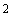 Под землей Указанные в 5.7.1 при содержании ионов Сl в подземной воде до 0,2 г/дм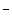 Св. 0,5 Св. 0,6 Над землей Отделений электролиза расплавов, сооружений промышленного рельсового транспортаСв. 0,5 Св. 0,6 Отделений электролиза водных растворовСв. 0,0 Св. 0,6       Приведенные показатели действительны при условии защиты арматуры бетоном в конструкциях с шириной раскрытия трещин не более указанной в 5.7.5. При наличии в защитном слое бетона трещин с шириной раскрытия, более указанной в 5.7.5, показатели опасности электрокоррозии следует принимать по ГОСТ 9.602.      Приведенные показатели действительны при условии защиты арматуры бетоном в конструкциях с шириной раскрытия трещин не более указанной в 5.7.5. При наличии в защитном слое бетона трещин с шириной раскрытия, более указанной в 5.7.5, показатели опасности электрокоррозии следует принимать по ГОСТ 9.602.      Приведенные показатели действительны при условии защиты арматуры бетоном в конструкциях с шириной раскрытия трещин не более указанной в 5.7.5. При наличии в защитном слое бетона трещин с шириной раскрытия, более указанной в 5.7.5, показатели опасности электрокоррозии следует принимать по ГОСТ 9.602.      Приведенные показатели действительны при условии защиты арматуры бетоном в конструкциях с шириной раскрытия трещин не более указанной в 5.7.5. При наличии в защитном слое бетона трещин с шириной раскрытия, более указанной в 5.7.5, показатели опасности электрокоррозии следует принимать по ГОСТ 9.602.Среда Толщина защитного слоя, мм Максимальная допустимая концентрация хлоридов в жидкой среде, мг/дм, для бетона с коэффициентом диффузии, см/сМаксимальная допустимая концентрация хлоридов в жидкой среде, мг/дм, для бетона с коэффициентом диффузии, см/сСвыше 1·10 до 5·10 (W8)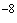 Свыше 5·10 до 1·10 (W10-W14)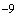 Открытый водоем и вода в грунте с коэффициентом фильтрации 0,1 м/сут и более 20 1300 4100 251700 7000 301850 8300 502700 17000 Подземные воды в грунте с коэффициентом фильтрации менее 0,1 м/сут 20 3000 5000 253400 8200 303700 9500 504700 18000 Примечание - Диффузионная проницаемость бетона для хлоридов определяется по ГОСТ 31383.Примечание - Диффузионная проницаемость бетона для хлоридов определяется по ГОСТ 31383.Примечание - Диффузионная проницаемость бетона для хлоридов определяется по ГОСТ 31383.Примечание - Диффузионная проницаемость бетона для хлоридов определяется по ГОСТ 31383.Содержание хлоридов в пересчете на Сl, мг/дм 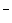 Степень агрессивного воздействия жидкой хлоридной среды на арматуру железобетонных конструкций из бетона марки по водонепроницаемости не менее W6 приСтепень агрессивного воздействия жидкой хлоридной среды на арматуру железобетонных конструкций из бетона марки по водонепроницаемости не менее W6 припостоянном погружении периодическом смачивании*Св. 250 до 500 Неагрессивная СлабоагрессивнаяСв. 500 до 5000 То же СреднеагрессивнаяСв. 5000 Слабоагрессивная Сильноагрессивная* Понятие периодического смачивания охватывает зоны переменного горизонта жидкой среды и капиллярного подсоса.Примечание - Коррозионная стойкость конструкций, подвергающихся действию морской воды, должна обеспечиваться первичной и/или электрохимической защитой.* Понятие периодического смачивания охватывает зоны переменного горизонта жидкой среды и капиллярного подсоса.Примечание - Коррозионная стойкость конструкций, подвергающихся действию морской воды, должна обеспечиваться первичной и/или электрохимической защитой.* Понятие периодического смачивания охватывает зоны переменного горизонта жидкой среды и капиллярного подсоса.Примечание - Коррозионная стойкость конструкций, подвергающихся действию морской воды, должна обеспечиваться первичной и/или электрохимической защитой.Вид армирования Марка по содержанию хлоридов Максимальное допустимое содержание хлоридов, % массы цементаНеармированные конструкции Сl 1,0 1,0Ненапрягаемая арматура Сl 0,4 0,4Предварительно напряженная арматура Сl 0,1 0,1Примечание - Содержание хлоридов в бетоне подсчитывается с учетом их количества в составе цемента, заполнителей, воды затворения и химических добавок в расчете на ионы хлора.Примечание - Содержание хлоридов в бетоне подсчитывается с учетом их количества в составе цемента, заполнителей, воды затворения и химических добавок в расчете на ионы хлора.Примечание - Содержание хлоридов в бетоне подсчитывается с учетом их количества в составе цемента, заполнителей, воды затворения и химических добавок в расчете на ионы хлора.Требования к бетонам Классы сред эксплуатации Классы сред эксплуатации Классы сред эксплуатации Классы сред эксплуатации Классы сред эксплуатации Классы сред эксплуатации Классы сред эксплуатации Классы сред эксплуатации Классы сред эксплуатации Классы сред эксплуатации Классы сред эксплуатации Классы сред эксплуатации Классы сред эксплуатации Классы сред эксплуатации Классы сред эксплуатации Классы сред эксплуатации Классы сред эксплуатации Классы сред эксплуатации Классы сред эксплуатации Классы сред эксплуатации Неагрес- сивная среда Карбонизация Карбонизация Карбонизация Карбонизация Хлоридная коррозия Хлоридная коррозия Хлоридная коррозия Хлоридная коррозия Хлоридная коррозия Хлоридная коррозия Хлоридная коррозия Хлоридная коррозия Замораживание - оттаивание Замораживание - оттаивание Замораживание - оттаивание Замораживание - оттаивание Химическая коррозия Химическая коррозия Химическая коррозия Морская вода Морская вода Морская вода Морская вода Морская вода Прочие хлоридные воздействияПрочие хлоридные воздействияПрочие хлоридные воздействияИндексы сред эксплуатацииИндексы сред эксплуатацииИндексы сред эксплуатацииИндексы сред эксплуатацииИндексы сред эксплуатацииИндексы сред эксплуатацииИндексы сред эксплуатацииИндексы сред эксплуатацииИндексы сред эксплуатацииИндексы сред эксплуатацииИндексы сред эксплуатацииИндексы сред эксплуатацииИндексы сред эксплуатацииИндексы сред эксплуатацииИндексы сред эксплуатацииИндексы сред эксплуатацииИндексы сред эксплуатацииИндексы сред эксплуатацииИндексы сред эксплуатацииИндексы сред эксплуатацииХО ХС1 ХС2 ХС3 ХС4 ХС4 XS1 XS1 XS2 XS3 XD1XD2 XD3 XF1 XF2 XF3 XF4 XA1 ХА2 ХА3 Минимальный класс по прочности В15 25 30 37 37 37 37 37 45 45 37 45 45 37 37 37 37 37 37 45 Минимальный расход цемента, кг/м- 260 280 280 300 300 300 300 320 340 300 300 320 300 300 320 340 300 320 360 Минимальное воздухосодержание, %- - - - - - - - - - - - - - 4,0 4,0 4,0 - - - Прочие требования - - - - - - - - - - - - - Заполнитель с необходимой морозостойкостьюЗаполнитель с необходимой морозостойкостьюЗаполнитель с необходимой морозостойкостьюЗаполнитель с необходимой морозостойкостьюСульфатостойкий цемент Сульфатостойкий цемент Сульфатостойкий цемент Приведенные в колонках требования назначаются совместно с требованиями, указанными в следующих таблицах- Д.2, Ж.5 Д.2, Ж.5 Д.2, Ж.5 Д.2, Ж.5 Д.2, Ж.5 Г.1, Д.2 Г.1, Д.2 Г.1, Д.2 Г.1, Д.2 Г.1, Д.2 Г.1, Д.2 Г.1, Д.2 Ж.1 Ж.1 Ж.1 Ж.1 В.1-В.5, Д.2 В.1-В.5, Д.2 В.1-В.5, Д.2       Для эксплуатации в условиях попеременного замораживания - оттаивания бетон должен быть испытан на морозостойкость.       Когда содержание SO соответствует ХА2 и ХА3, целесообразно применение сульфатостойкого цемента.       Значения величин в данной таблице относятся к бетону на цементе класса СЕМ I по ГОСТ 30515 и заполнителе с максимальной крупностью 20-30 мм.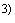       Для эксплуатации в условиях попеременного замораживания - оттаивания бетон должен быть испытан на морозостойкость.       Когда содержание SO соответствует ХА2 и ХА3, целесообразно применение сульфатостойкого цемента.       Значения величин в данной таблице относятся к бетону на цементе класса СЕМ I по ГОСТ 30515 и заполнителе с максимальной крупностью 20-30 мм.      Для эксплуатации в условиях попеременного замораживания - оттаивания бетон должен быть испытан на морозостойкость.       Когда содержание SO соответствует ХА2 и ХА3, целесообразно применение сульфатостойкого цемента.       Значения величин в данной таблице относятся к бетону на цементе класса СЕМ I по ГОСТ 30515 и заполнителе с максимальной крупностью 20-30 мм.      Для эксплуатации в условиях попеременного замораживания - оттаивания бетон должен быть испытан на морозостойкость.       Когда содержание SO соответствует ХА2 и ХА3, целесообразно применение сульфатостойкого цемента.       Значения величин в данной таблице относятся к бетону на цементе класса СЕМ I по ГОСТ 30515 и заполнителе с максимальной крупностью 20-30 мм.      Для эксплуатации в условиях попеременного замораживания - оттаивания бетон должен быть испытан на морозостойкость.       Когда содержание SO соответствует ХА2 и ХА3, целесообразно применение сульфатостойкого цемента.       Значения величин в данной таблице относятся к бетону на цементе класса СЕМ I по ГОСТ 30515 и заполнителе с максимальной крупностью 20-30 мм.      Для эксплуатации в условиях попеременного замораживания - оттаивания бетон должен быть испытан на морозостойкость.       Когда содержание SO соответствует ХА2 и ХА3, целесообразно применение сульфатостойкого цемента.       Значения величин в данной таблице относятся к бетону на цементе класса СЕМ I по ГОСТ 30515 и заполнителе с максимальной крупностью 20-30 мм.      Для эксплуатации в условиях попеременного замораживания - оттаивания бетон должен быть испытан на морозостойкость.       Когда содержание SO соответствует ХА2 и ХА3, целесообразно применение сульфатостойкого цемента.       Значения величин в данной таблице относятся к бетону на цементе класса СЕМ I по ГОСТ 30515 и заполнителе с максимальной крупностью 20-30 мм.      Для эксплуатации в условиях попеременного замораживания - оттаивания бетон должен быть испытан на морозостойкость.       Когда содержание SO соответствует ХА2 и ХА3, целесообразно применение сульфатостойкого цемента.       Значения величин в данной таблице относятся к бетону на цементе класса СЕМ I по ГОСТ 30515 и заполнителе с максимальной крупностью 20-30 мм.      Для эксплуатации в условиях попеременного замораживания - оттаивания бетон должен быть испытан на морозостойкость.       Когда содержание SO соответствует ХА2 и ХА3, целесообразно применение сульфатостойкого цемента.       Значения величин в данной таблице относятся к бетону на цементе класса СЕМ I по ГОСТ 30515 и заполнителе с максимальной крупностью 20-30 мм.      Для эксплуатации в условиях попеременного замораживания - оттаивания бетон должен быть испытан на морозостойкость.       Когда содержание SO соответствует ХА2 и ХА3, целесообразно применение сульфатостойкого цемента.       Значения величин в данной таблице относятся к бетону на цементе класса СЕМ I по ГОСТ 30515 и заполнителе с максимальной крупностью 20-30 мм.      Для эксплуатации в условиях попеременного замораживания - оттаивания бетон должен быть испытан на морозостойкость.       Когда содержание SO соответствует ХА2 и ХА3, целесообразно применение сульфатостойкого цемента.       Значения величин в данной таблице относятся к бетону на цементе класса СЕМ I по ГОСТ 30515 и заполнителе с максимальной крупностью 20-30 мм.      Для эксплуатации в условиях попеременного замораживания - оттаивания бетон должен быть испытан на морозостойкость.       Когда содержание SO соответствует ХА2 и ХА3, целесообразно применение сульфатостойкого цемента.       Значения величин в данной таблице относятся к бетону на цементе класса СЕМ I по ГОСТ 30515 и заполнителе с максимальной крупностью 20-30 мм.      Для эксплуатации в условиях попеременного замораживания - оттаивания бетон должен быть испытан на морозостойкость.       Когда содержание SO соответствует ХА2 и ХА3, целесообразно применение сульфатостойкого цемента.       Значения величин в данной таблице относятся к бетону на цементе класса СЕМ I по ГОСТ 30515 и заполнителе с максимальной крупностью 20-30 мм.      Для эксплуатации в условиях попеременного замораживания - оттаивания бетон должен быть испытан на морозостойкость.       Когда содержание SO соответствует ХА2 и ХА3, целесообразно применение сульфатостойкого цемента.       Значения величин в данной таблице относятся к бетону на цементе класса СЕМ I по ГОСТ 30515 и заполнителе с максимальной крупностью 20-30 мм.      Для эксплуатации в условиях попеременного замораживания - оттаивания бетон должен быть испытан на морозостойкость.       Когда содержание SO соответствует ХА2 и ХА3, целесообразно применение сульфатостойкого цемента.       Значения величин в данной таблице относятся к бетону на цементе класса СЕМ I по ГОСТ 30515 и заполнителе с максимальной крупностью 20-30 мм.      Для эксплуатации в условиях попеременного замораживания - оттаивания бетон должен быть испытан на морозостойкость.       Когда содержание SO соответствует ХА2 и ХА3, целесообразно применение сульфатостойкого цемента.       Значения величин в данной таблице относятся к бетону на цементе класса СЕМ I по ГОСТ 30515 и заполнителе с максимальной крупностью 20-30 мм.      Для эксплуатации в условиях попеременного замораживания - оттаивания бетон должен быть испытан на морозостойкость.       Когда содержание SO соответствует ХА2 и ХА3, целесообразно применение сульфатостойкого цемента.       Значения величин в данной таблице относятся к бетону на цементе класса СЕМ I по ГОСТ 30515 и заполнителе с максимальной крупностью 20-30 мм.      Для эксплуатации в условиях попеременного замораживания - оттаивания бетон должен быть испытан на морозостойкость.       Когда содержание SO соответствует ХА2 и ХА3, целесообразно применение сульфатостойкого цемента.       Значения величин в данной таблице относятся к бетону на цементе класса СЕМ I по ГОСТ 30515 и заполнителе с максимальной крупностью 20-30 мм.      Для эксплуатации в условиях попеременного замораживания - оттаивания бетон должен быть испытан на морозостойкость.       Когда содержание SO соответствует ХА2 и ХА3, целесообразно применение сульфатостойкого цемента.       Значения величин в данной таблице относятся к бетону на цементе класса СЕМ I по ГОСТ 30515 и заполнителе с максимальной крупностью 20-30 мм.      Для эксплуатации в условиях попеременного замораживания - оттаивания бетон должен быть испытан на морозостойкость.       Когда содержание SO соответствует ХА2 и ХА3, целесообразно применение сульфатостойкого цемента.       Значения величин в данной таблице относятся к бетону на цементе класса СЕМ I по ГОСТ 30515 и заполнителе с максимальной крупностью 20-30 мм.      Для эксплуатации в условиях попеременного замораживания - оттаивания бетон должен быть испытан на морозостойкость.       Когда содержание SO соответствует ХА2 и ХА3, целесообразно применение сульфатостойкого цемента.       Значения величин в данной таблице относятся к бетону на цементе класса СЕМ I по ГОСТ 30515 и заполнителе с максимальной крупностью 20-30 мм.Цементы по ГОСТ 31108 Классы сред эксплуатации Классы сред эксплуатации Классы сред эксплуатации Классы сред эксплуатации Классы сред эксплуатации Классы сред эксплуатации Классы сред эксплуатации Классы сред эксплуатации Классы сред эксплуатации Классы сред эксплуатации Классы сред эксплуатации Классы сред эксплуатации Классы сред эксплуатации Классы сред эксплуатации Классы сред эксплуатации Классы сред эксплуатации Классы сред эксплуатации Классы сред эксплуатации Неагрес- сивная среда Карбонизация Карбонизация Карбонизация Карбонизация Хлоридная коррозия Хлоридная коррозия Хлоридная коррозия Хлоридная коррозия Хлоридная коррозия Хлоридная коррозия Замораживание - оттаивание Замораживание - оттаивание Замораживание - оттаивание Замораживание - оттаивание Химическая коррозия Химическая коррозия Химическая коррозия Морская вода Морская вода Морская вода Прочие хлоридные воздействияПрочие хлоридные воздействияПрочие хлоридные воздействияИндексы сред эксплуатацииИндексы сред эксплуатацииИндексы сред эксплуатацииИндексы сред эксплуатацииИндексы сред эксплуатацииИндексы сред эксплуатацииИндексы сред эксплуатацииИндексы сред эксплуатацииИндексы сред эксплуатацииИндексы сред эксплуатацииИндексы сред эксплуатацииИндексы сред эксплуатацииИндексы сред эксплуатацииИндексы сред эксплуатацииИндексы сред эксплуатацииИндексы сред эксплуатацииИндексы сред эксплуатацииИндексы сред эксплуатацииХО ХС1ХС2 ХС3 ХС4 XS1 XS2 XS3 XD1 XD2 XD3 XF1 XF2 XF3 XF4 ХА1 ХА2 ХА3 ЦЕМ I++ ++ ++ ++ ++ ++ ++ ++ ++ ++ ++ ++ ++ ++ ++ ++ ++ ++ ЦЕМ II/А-Ш++ ++ ++ ++ ++ ++ ++ ++ ++ ++ + + и и и ++ + + ЦЕМ II/В-Ш++ + ++ + + ++ ++ - + + - + - и - + + + ЦЕМ II/А-П++ + ++ + + + ++ - + + - + - - - + + + ЦЕМ II/А-З++ + ++ + + + ++ - + - - + - - - + + + ЦЕМ II/А-Г++ + ++ + + и и и и и и и и и и и и и ЦЕМ II/A-MК++ ++ ++ ++ + ++ ++ ++ ++ ++ ++ ++ + + + ++ ++ ++ ЦЕМ II/А-И++ ++ ++ + + + + + + + + + - - - + + - ЦЕМ II/А-К++ + + + + и и и и и и и и и и и и и ЦЕМ III/A++ ++ + + + ++ ++ ++ ++ ++ ++ + - - - + + + ЦЕМ IV/A++ ++ 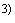 - - - - ++ - - - - - - - - - - - ЦЕМ V/A++ + и и и и и и и и и и и и и и и и Допускается в сульфатных средах.Рекомендуется в подводной и внутренней зонах массивных конструкций.Рекомендуется в сульфатных средах.Условные обозначения: ++ рекомендуется, + допускается, - не допускается, и - требуется испытание.Допускается в сульфатных средах.Рекомендуется в подводной и внутренней зонах массивных конструкций.Рекомендуется в сульфатных средах.Условные обозначения: ++ рекомендуется, + допускается, - не допускается, и - требуется испытание.Допускается в сульфатных средах.Рекомендуется в подводной и внутренней зонах массивных конструкций.Рекомендуется в сульфатных средах.Условные обозначения: ++ рекомендуется, + допускается, - не допускается, и - требуется испытание.Допускается в сульфатных средах.Рекомендуется в подводной и внутренней зонах массивных конструкций.Рекомендуется в сульфатных средах.Условные обозначения: ++ рекомендуется, + допускается, - не допускается, и - требуется испытание.Допускается в сульфатных средах.Рекомендуется в подводной и внутренней зонах массивных конструкций.Рекомендуется в сульфатных средах.Условные обозначения: ++ рекомендуется, + допускается, - не допускается, и - требуется испытание.Допускается в сульфатных средах.Рекомендуется в подводной и внутренней зонах массивных конструкций.Рекомендуется в сульфатных средах.Условные обозначения: ++ рекомендуется, + допускается, - не допускается, и - требуется испытание.Допускается в сульфатных средах.Рекомендуется в подводной и внутренней зонах массивных конструкций.Рекомендуется в сульфатных средах.Условные обозначения: ++ рекомендуется, + допускается, - не допускается, и - требуется испытание.Допускается в сульфатных средах.Рекомендуется в подводной и внутренней зонах массивных конструкций.Рекомендуется в сульфатных средах.Условные обозначения: ++ рекомендуется, + допускается, - не допускается, и - требуется испытание.Допускается в сульфатных средах.Рекомендуется в подводной и внутренней зонах массивных конструкций.Рекомендуется в сульфатных средах.Условные обозначения: ++ рекомендуется, + допускается, - не допускается, и - требуется испытание.Допускается в сульфатных средах.Рекомендуется в подводной и внутренней зонах массивных конструкций.Рекомендуется в сульфатных средах.Условные обозначения: ++ рекомендуется, + допускается, - не допускается, и - требуется испытание.Допускается в сульфатных средах.Рекомендуется в подводной и внутренней зонах массивных конструкций.Рекомендуется в сульфатных средах.Условные обозначения: ++ рекомендуется, + допускается, - не допускается, и - требуется испытание.Допускается в сульфатных средах.Рекомендуется в подводной и внутренней зонах массивных конструкций.Рекомендуется в сульфатных средах.Условные обозначения: ++ рекомендуется, + допускается, - не допускается, и - требуется испытание.Допускается в сульфатных средах.Рекомендуется в подводной и внутренней зонах массивных конструкций.Рекомендуется в сульфатных средах.Условные обозначения: ++ рекомендуется, + допускается, - не допускается, и - требуется испытание.Допускается в сульфатных средах.Рекомендуется в подводной и внутренней зонах массивных конструкций.Рекомендуется в сульфатных средах.Условные обозначения: ++ рекомендуется, + допускается, - не допускается, и - требуется испытание.Допускается в сульфатных средах.Рекомендуется в подводной и внутренней зонах массивных конструкций.Рекомендуется в сульфатных средах.Условные обозначения: ++ рекомендуется, + допускается, - не допускается, и - требуется испытание.Допускается в сульфатных средах.Рекомендуется в подводной и внутренней зонах массивных конструкций.Рекомендуется в сульфатных средах.Условные обозначения: ++ рекомендуется, + допускается, - не допускается, и - требуется испытание.Допускается в сульфатных средах.Рекомендуется в подводной и внутренней зонах массивных конструкций.Рекомендуется в сульфатных средах.Условные обозначения: ++ рекомендуется, + допускается, - не допускается, и - требуется испытание.Допускается в сульфатных средах.Рекомендуется в подводной и внутренней зонах массивных конструкций.Рекомендуется в сульфатных средах.Условные обозначения: ++ рекомендуется, + допускается, - не допускается, и - требуется испытание.Допускается в сульфатных средах.Рекомендуется в подводной и внутренней зонах массивных конструкций.Рекомендуется в сульфатных средах.Условные обозначения: ++ рекомендуется, + допускается, - не допускается, и - требуется испытание.Марка бетона по водонепроница- емости Коэффициент фильтрации, см/с Коэффициент диффузии для углекислого газа, см/с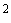 Коэффициент диффузии для хлоридов, см/с Водоцементное отношение В/Ц, не более W4 Свыше 2·10 до 7·102·10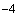 - 0,6 W6 Свыше 6·10 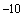 до 2·101,4·10- 0,55 W8 Свыше 1·10 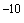 до 6·100,6·10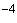 Свыше 1·10 до 5·10 0,45 W10-W14 Свыше 5·10 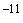 до 1·100,15·10Свыше 5·10 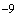 до 1·10 0,35 W16-W20 Менее 5·10 0,02·10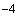 Менее 5·10 0,3 Условия работы конструкций Условия работы конструкций Марка бетона по морозостойкости, не ниже Характеристика режима Расчетная зимняя температура наружного воздуха, °С1 Попеременное замораживание и оттаивание:а) в водонасыщенном состоянии при действии морской воды (приливная зона, действие соленых брызг, волн и т.п.), минерализованных, в том числе надмерзлотных вод, противогололедных реагентов (дорожные, аэродромные покрытия, тротуарные плиты, лестничные марши и др.) Ниже -40 F1000 (F450)* Ниже -20 до -40 включ.F800 (F300) Ниже -5 до -20 включ.F600 (F200) -5 и вышеF400 (F100) б) в водонасыщенном состоянии при действии пресных вод (опоры мостов на реках, речные гидротехнические сооружения и т.п.) Ниже -40 F300 Ниже -20 до -40 включ.F200 Ниже -5 до -20 включ.F150 -5 и вышеF100 в) в условиях эпизодического водонасыщения (например, надземные конструкции, постоянно подвергающиеся атмосферным воздействиям) Ниже -40 F200 Ниже -20 до -40 включ.F150 Ниже -5 до -20 включ.F100 -5 и вышеF75 г) в условиях воздушно-влажного состояния, в отсутствии эпизодического водонасыщения (например, конструкции, постоянно подвергающиеся воздействию окружающего воздуха, но защищенные от воздействия атмосферных осадков) Ниже -40 F150 Ниже -20 до -40 включ.F100 Ниже -5 до -20 включ.F75 -5 и вышеF75 2 Возможное эпизодическое воздействие температуры ниже 0 °Са) в водонасыщенном состоянии (например, конструкции, находящиеся в грунте или под водой) Ниже -40 F200 Ниже -20 до -40 включ.F150 Ниже -5 до -20 включ.F100 -5 и вышеF50 б) в условиях воздушно-влажного состояния (например, внутри отапливаемых зданий) в период строительства Ниже -40 F100 Ниже -20 до -40 включ.F75 Ниже -5 до -20 включ.F50 -5 и вышеF50      * В скобках указаны марки по морозостойкости по второму методу ГОСТ 10060, остальные - по первому методу ГОСТ 10060.     Примечания     1 В случае возведения (монтажа) бетонных и железобетонных конструкций в холодный период года к бетонам предъявляются требования по морозостойкости. При консервации незавершенного строительства и возможном увлажнении бетона необходимо обеспечить теплоизоляцию конструкций, например, обваловкой фундаментных конструкций.     2 Для конструкций, части которых находятся в различных влажностных условиях, например, опоры ЛЭП, колонны, стойки и т.п., марку бетона по морозостойкости назначают как для наиболее подверженного увлажнению участка конструкции.     3 Марки бетона по морозостойкости для конструкций сооружений водоснабжения и канализации и гидротехнических сооружений, а также для свай и свай-оболочек следует назначать согласно требованиям соответствующих нормативных документов.     Расчетная зимняя температура наружного воздуха принимается согласно СП 131.13330 как температура наиболее холодной пятидневки.      * В скобках указаны марки по морозостойкости по второму методу ГОСТ 10060, остальные - по первому методу ГОСТ 10060.     Примечания     1 В случае возведения (монтажа) бетонных и железобетонных конструкций в холодный период года к бетонам предъявляются требования по морозостойкости. При консервации незавершенного строительства и возможном увлажнении бетона необходимо обеспечить теплоизоляцию конструкций, например, обваловкой фундаментных конструкций.     2 Для конструкций, части которых находятся в различных влажностных условиях, например, опоры ЛЭП, колонны, стойки и т.п., марку бетона по морозостойкости назначают как для наиболее подверженного увлажнению участка конструкции.     3 Марки бетона по морозостойкости для конструкций сооружений водоснабжения и канализации и гидротехнических сооружений, а также для свай и свай-оболочек следует назначать согласно требованиям соответствующих нормативных документов.     Расчетная зимняя температура наружного воздуха принимается согласно СП 131.13330 как температура наиболее холодной пятидневки.      * В скобках указаны марки по морозостойкости по второму методу ГОСТ 10060, остальные - по первому методу ГОСТ 10060.     Примечания     1 В случае возведения (монтажа) бетонных и железобетонных конструкций в холодный период года к бетонам предъявляются требования по морозостойкости. При консервации незавершенного строительства и возможном увлажнении бетона необходимо обеспечить теплоизоляцию конструкций, например, обваловкой фундаментных конструкций.     2 Для конструкций, части которых находятся в различных влажностных условиях, например, опоры ЛЭП, колонны, стойки и т.п., марку бетона по морозостойкости назначают как для наиболее подверженного увлажнению участка конструкции.     3 Марки бетона по морозостойкости для конструкций сооружений водоснабжения и канализации и гидротехнических сооружений, а также для свай и свай-оболочек следует назначать согласно требованиям соответствующих нормативных документов.     Расчетная зимняя температура наружного воздуха принимается согласно СП 131.13330 как температура наиболее холодной пятидневки. Условия работы конструкций Условия работы конструкций Минимальная марка бетона по морозостойкости наружных стен отапливаемых зданий из бетоновМинимальная марка бетона по морозостойкости наружных стен отапливаемых зданий из бетоновОтносительная влажность внутреннего воздуха помещения , % 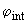 Расчетная зимняя температура наружного воздуха, °Слегкого, ячеистого, поризованного тяжелого и мелкозернистого 75 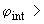 Ниже -40F100 F200 Ниже -20 до -40 включ.F75 F100 Ниже -5 до -20 включ.F50 F70 -5 и вышеF35 F50 6075 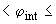 Ниже -40F75 F100 Ниже -20 до -40 включ.F50 F50 Ниже -5 до -20 включ.F35 - -5 и вышеF25 - 60 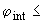 Ниже -40F50 F75 Ниже -20 до -40 включ.F35 - Ниже -5 до -20 включ.F25 - -5 и вышеF15* - Для легких бетонов марка по морозостойкости не нормируется.Примечания1 При наличии паро- и гидроизоляции конструкций марки бетонов по морозостойкости, указанные в настоящей таблице, могут быть снижены на один уровень.2 Расчетная зимняя температура наружного воздуха принимается согласно СП 131.13330 как температура наиболее холодной пятидневки.3 Марка ячеистого бетона по морозостойкости устанавливается по ГОСТ 25485.Для легких бетонов марка по морозостойкости не нормируется.Примечания1 При наличии паро- и гидроизоляции конструкций марки бетонов по морозостойкости, указанные в настоящей таблице, могут быть снижены на один уровень.2 Расчетная зимняя температура наружного воздуха принимается согласно СП 131.13330 как температура наиболее холодной пятидневки.3 Марка ячеистого бетона по морозостойкости устанавливается по ГОСТ 25485.Для легких бетонов марка по морозостойкости не нормируется.Примечания1 При наличии паро- и гидроизоляции конструкций марки бетонов по морозостойкости, указанные в настоящей таблице, могут быть снижены на один уровень.2 Расчетная зимняя температура наружного воздуха принимается согласно СП 131.13330 как температура наиболее холодной пятидневки.3 Марка ячеистого бетона по морозостойкости устанавливается по ГОСТ 25485.Для легких бетонов марка по морозостойкости не нормируется.Примечания1 При наличии паро- и гидроизоляции конструкций марки бетонов по морозостойкости, указанные в настоящей таблице, могут быть снижены на один уровень.2 Расчетная зимняя температура наружного воздуха принимается согласно СП 131.13330 как температура наиболее холодной пятидневки.3 Марка ячеистого бетона по морозостойкости устанавливается по ГОСТ 25485.Группа арматур- ной стали Классы арматуры Категория требований к трещиностойкости и предельно допустимая ширина непродолжительного и продолжительного раскрытия трещин, мм, в средеКатегория требований к трещиностойкости и предельно допустимая ширина непродолжительного и продолжительного раскрытия трещин, мм, в средеКатегория требований к трещиностойкости и предельно допустимая ширина непродолжительного и продолжительного раскрытия трещин, мм, в средеМинимальная толщина защитного слоя бетона, мм (над чертой), и марка бетона по водонепроницаемости (под чертой) в среде 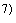 Минимальная толщина защитного слоя бетона, мм (над чертой), и марка бетона по водонепроницаемости (под чертой) в среде Минимальная толщина защитного слоя бетона, мм (над чертой), и марка бетона по водонепроницаемости (под чертой) в среде слабо- агрессивнойсредне- агрессивной сильно- агрессивной слабо- агрессивной средне- агрессивной сильно- агрессивной Конструкции без предварительного напряженияКонструкции без предварительного напряженияКонструкции без предварительного напряженияКонструкции без предварительного напряженияКонструкции без предварительного напряженияКонструкции без предварительного напряженияКонструкции без предварительного напряженияI А240, А400, А500, А600 В500       3        0,25(0,20)      3        0,20(0,15)       3        0,15(0,10)      20        W4       20        W6       25        W8 Конструкции с предварительным напряжениемКонструкции с предварительным напряжениемКонструкции с предварительным напряжениемКонструкции с предварительным напряжениемКонструкции с предварительным напряжениемКонструкции с предварительным напряжениемКонструкции с предварительным напряжениемII А600,       2        0,25(0,20)       1        0,15(0,10)      1        0,15(0,10)       25        W6       25        W8       25        W8 А800, А1000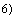       2        0,15(0,10) 1 - 1 -      25        W6       25        W8       25        W8 В 1300, В 1400, В 1500, К 1400 (К7), К 1500 (К7), К 1600      2        0,10 1 - 1 -       25        W8       25        W8       25        W8 III Неметаллическая композитная арматура, в том числе  высокомодульная ВМШирина раскрытия трещин, минимальная толщина защитного слоя и марка бетона по водонепроницаемости из условий коррозии арматуры не нормируются Ширина раскрытия трещин, минимальная толщина защитного слоя и марка бетона по водонепроницаемости из условий коррозии арматуры не нормируются Ширина раскрытия трещин, минимальная толщина защитного слоя и марка бетона по водонепроницаемости из условий коррозии арматуры не нормируются Ширина раскрытия трещин, минимальная толщина защитного слоя и марка бетона по водонепроницаемости из условий коррозии арматуры не нормируются Ширина раскрытия трещин, минимальная толщина защитного слоя и марка бетона по водонепроницаемости из условий коррозии арматуры не нормируются Ширина раскрытия трещин, минимальная толщина защитного слоя и марка бетона по водонепроницаемости из условий коррозии арматуры не нормируются      Высокопрочная проволока может выпускаться гладкой или периодического профиля.       Обозначения классов арматуры приняты в соответствии с СП 63.13330. Классы арматуры, методы их изготовления и эксплуатационные характеристики принимаются в соответствии с нормативными документами.       Над чертой - категория требований к трещиностойкости; под чертой - допустимая ширина непродолжительного и продолжительного (в скобках) раскрытия трещин.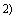        Толщина защитного слоя для сборных железобетонных конструкций. Для монолитных конструкций толщину защитного слоя следует увеличивать на 5 мм.       В конструкциях без предварительного напряжения арматура классов А400, А500 и А600, подвергаемая при изготовлении термомеханическому упрочнению, допускается к применению при условии подтверждения стойкости против коррозионного растрескивания испытаниями по ГОСТ 10884 продолжительностью не менее 40 ч.       Класс А400 включает А400 по ГОСТ 5781 и А400С; А500 включает арматуру А500С по ГОСТ Р 52544, А500СП, Ac 500C.       В конструкциях с предварительным напряжением арматура классов А600, А800, А1000, подвергаемая при изготовлении термомеханическому упрочнению, допускается к применению при условии подтверждения стойкости против коррозионного растрескивания испытаниями по ГОСТ 10884 продолжительностью не менее 100 ч.       Марки бетона по водонепроницаемости даны из условия наличия изоляционных покрытий. При отсутствии покрытий марки бетона по водонепроницаемости должны быть увеличены и назначаются в каждом конкретном случае в зависимости от вида конструкций и условий воздействия среды.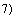      Высокопрочная проволока может выпускаться гладкой или периодического профиля.       Обозначения классов арматуры приняты в соответствии с СП 63.13330. Классы арматуры, методы их изготовления и эксплуатационные характеристики принимаются в соответствии с нормативными документами.       Над чертой - категория требований к трещиностойкости; под чертой - допустимая ширина непродолжительного и продолжительного (в скобках) раскрытия трещин.       Толщина защитного слоя для сборных железобетонных конструкций. Для монолитных конструкций толщину защитного слоя следует увеличивать на 5 мм.       В конструкциях без предварительного напряжения арматура классов А400, А500 и А600, подвергаемая при изготовлении термомеханическому упрочнению, допускается к применению при условии подтверждения стойкости против коррозионного растрескивания испытаниями по ГОСТ 10884 продолжительностью не менее 40 ч.       Класс А400 включает А400 по ГОСТ 5781 и А400С; А500 включает арматуру А500С по ГОСТ Р 52544, А500СП, Ac 500C.       В конструкциях с предварительным напряжением арматура классов А600, А800, А1000, подвергаемая при изготовлении термомеханическому упрочнению, допускается к применению при условии подтверждения стойкости против коррозионного растрескивания испытаниями по ГОСТ 10884 продолжительностью не менее 100 ч.       Марки бетона по водонепроницаемости даны из условия наличия изоляционных покрытий. При отсутствии покрытий марки бетона по водонепроницаемости должны быть увеличены и назначаются в каждом конкретном случае в зависимости от вида конструкций и условий воздействия среды.     Высокопрочная проволока может выпускаться гладкой или периодического профиля.       Обозначения классов арматуры приняты в соответствии с СП 63.13330. Классы арматуры, методы их изготовления и эксплуатационные характеристики принимаются в соответствии с нормативными документами.       Над чертой - категория требований к трещиностойкости; под чертой - допустимая ширина непродолжительного и продолжительного (в скобках) раскрытия трещин.       Толщина защитного слоя для сборных железобетонных конструкций. Для монолитных конструкций толщину защитного слоя следует увеличивать на 5 мм.       В конструкциях без предварительного напряжения арматура классов А400, А500 и А600, подвергаемая при изготовлении термомеханическому упрочнению, допускается к применению при условии подтверждения стойкости против коррозионного растрескивания испытаниями по ГОСТ 10884 продолжительностью не менее 40 ч.       Класс А400 включает А400 по ГОСТ 5781 и А400С; А500 включает арматуру А500С по ГОСТ Р 52544, А500СП, Ac 500C.       В конструкциях с предварительным напряжением арматура классов А600, А800, А1000, подвергаемая при изготовлении термомеханическому упрочнению, допускается к применению при условии подтверждения стойкости против коррозионного растрескивания испытаниями по ГОСТ 10884 продолжительностью не менее 100 ч.       Марки бетона по водонепроницаемости даны из условия наличия изоляционных покрытий. При отсутствии покрытий марки бетона по водонепроницаемости должны быть увеличены и назначаются в каждом конкретном случае в зависимости от вида конструкций и условий воздействия среды.     Высокопрочная проволока может выпускаться гладкой или периодического профиля.       Обозначения классов арматуры приняты в соответствии с СП 63.13330. Классы арматуры, методы их изготовления и эксплуатационные характеристики принимаются в соответствии с нормативными документами.       Над чертой - категория требований к трещиностойкости; под чертой - допустимая ширина непродолжительного и продолжительного (в скобках) раскрытия трещин.       Толщина защитного слоя для сборных железобетонных конструкций. Для монолитных конструкций толщину защитного слоя следует увеличивать на 5 мм.       В конструкциях без предварительного напряжения арматура классов А400, А500 и А600, подвергаемая при изготовлении термомеханическому упрочнению, допускается к применению при условии подтверждения стойкости против коррозионного растрескивания испытаниями по ГОСТ 10884 продолжительностью не менее 40 ч.       Класс А400 включает А400 по ГОСТ 5781 и А400С; А500 включает арматуру А500С по ГОСТ Р 52544, А500СП, Ac 500C.       В конструкциях с предварительным напряжением арматура классов А600, А800, А1000, подвергаемая при изготовлении термомеханическому упрочнению, допускается к применению при условии подтверждения стойкости против коррозионного растрескивания испытаниями по ГОСТ 10884 продолжительностью не менее 100 ч.       Марки бетона по водонепроницаемости даны из условия наличия изоляционных покрытий. При отсутствии покрытий марки бетона по водонепроницаемости должны быть увеличены и назначаются в каждом конкретном случае в зависимости от вида конструкций и условий воздействия среды.     Высокопрочная проволока может выпускаться гладкой или периодического профиля.       Обозначения классов арматуры приняты в соответствии с СП 63.13330. Классы арматуры, методы их изготовления и эксплуатационные характеристики принимаются в соответствии с нормативными документами.       Над чертой - категория требований к трещиностойкости; под чертой - допустимая ширина непродолжительного и продолжительного (в скобках) раскрытия трещин.       Толщина защитного слоя для сборных железобетонных конструкций. Для монолитных конструкций толщину защитного слоя следует увеличивать на 5 мм.       В конструкциях без предварительного напряжения арматура классов А400, А500 и А600, подвергаемая при изготовлении термомеханическому упрочнению, допускается к применению при условии подтверждения стойкости против коррозионного растрескивания испытаниями по ГОСТ 10884 продолжительностью не менее 40 ч.       Класс А400 включает А400 по ГОСТ 5781 и А400С; А500 включает арматуру А500С по ГОСТ Р 52544, А500СП, Ac 500C.       В конструкциях с предварительным напряжением арматура классов А600, А800, А1000, подвергаемая при изготовлении термомеханическому упрочнению, допускается к применению при условии подтверждения стойкости против коррозионного растрескивания испытаниями по ГОСТ 10884 продолжительностью не менее 100 ч.       Марки бетона по водонепроницаемости даны из условия наличия изоляционных покрытий. При отсутствии покрытий марки бетона по водонепроницаемости должны быть увеличены и назначаются в каждом конкретном случае в зависимости от вида конструкций и условий воздействия среды.     Высокопрочная проволока может выпускаться гладкой или периодического профиля.       Обозначения классов арматуры приняты в соответствии с СП 63.13330. Классы арматуры, методы их изготовления и эксплуатационные характеристики принимаются в соответствии с нормативными документами.       Над чертой - категория требований к трещиностойкости; под чертой - допустимая ширина непродолжительного и продолжительного (в скобках) раскрытия трещин.       Толщина защитного слоя для сборных железобетонных конструкций. Для монолитных конструкций толщину защитного слоя следует увеличивать на 5 мм.       В конструкциях без предварительного напряжения арматура классов А400, А500 и А600, подвергаемая при изготовлении термомеханическому упрочнению, допускается к применению при условии подтверждения стойкости против коррозионного растрескивания испытаниями по ГОСТ 10884 продолжительностью не менее 40 ч.       Класс А400 включает А400 по ГОСТ 5781 и А400С; А500 включает арматуру А500С по ГОСТ Р 52544, А500СП, Ac 500C.       В конструкциях с предварительным напряжением арматура классов А600, А800, А1000, подвергаемая при изготовлении термомеханическому упрочнению, допускается к применению при условии подтверждения стойкости против коррозионного растрескивания испытаниями по ГОСТ 10884 продолжительностью не менее 100 ч.       Марки бетона по водонепроницаемости даны из условия наличия изоляционных покрытий. При отсутствии покрытий марки бетона по водонепроницаемости должны быть увеличены и назначаются в каждом конкретном случае в зависимости от вида конструкций и условий воздействия среды.     Высокопрочная проволока может выпускаться гладкой или периодического профиля.       Обозначения классов арматуры приняты в соответствии с СП 63.13330. Классы арматуры, методы их изготовления и эксплуатационные характеристики принимаются в соответствии с нормативными документами.       Над чертой - категория требований к трещиностойкости; под чертой - допустимая ширина непродолжительного и продолжительного (в скобках) раскрытия трещин.       Толщина защитного слоя для сборных железобетонных конструкций. Для монолитных конструкций толщину защитного слоя следует увеличивать на 5 мм.       В конструкциях без предварительного напряжения арматура классов А400, А500 и А600, подвергаемая при изготовлении термомеханическому упрочнению, допускается к применению при условии подтверждения стойкости против коррозионного растрескивания испытаниями по ГОСТ 10884 продолжительностью не менее 40 ч.       Класс А400 включает А400 по ГОСТ 5781 и А400С; А500 включает арматуру А500С по ГОСТ Р 52544, А500СП, Ac 500C.       В конструкциях с предварительным напряжением арматура классов А600, А800, А1000, подвергаемая при изготовлении термомеханическому упрочнению, допускается к применению при условии подтверждения стойкости против коррозионного растрескивания испытаниями по ГОСТ 10884 продолжительностью не менее 100 ч.       Марки бетона по водонепроницаемости даны из условия наличия изоляционных покрытий. При отсутствии покрытий марки бетона по водонепроницаемости должны быть увеличены и назначаются в каждом конкретном случае в зависимости от вида конструкций и условий воздействия среды.     Высокопрочная проволока может выпускаться гладкой или периодического профиля.       Обозначения классов арматуры приняты в соответствии с СП 63.13330. Классы арматуры, методы их изготовления и эксплуатационные характеристики принимаются в соответствии с нормативными документами.       Над чертой - категория требований к трещиностойкости; под чертой - допустимая ширина непродолжительного и продолжительного (в скобках) раскрытия трещин.       Толщина защитного слоя для сборных железобетонных конструкций. Для монолитных конструкций толщину защитного слоя следует увеличивать на 5 мм.       В конструкциях без предварительного напряжения арматура классов А400, А500 и А600, подвергаемая при изготовлении термомеханическому упрочнению, допускается к применению при условии подтверждения стойкости против коррозионного растрескивания испытаниями по ГОСТ 10884 продолжительностью не менее 40 ч.       Класс А400 включает А400 по ГОСТ 5781 и А400С; А500 включает арматуру А500С по ГОСТ Р 52544, А500СП, Ac 500C.       В конструкциях с предварительным напряжением арматура классов А600, А800, А1000, подвергаемая при изготовлении термомеханическому упрочнению, допускается к применению при условии подтверждения стойкости против коррозионного растрескивания испытаниями по ГОСТ 10884 продолжительностью не менее 100 ч.       Марки бетона по водонепроницаемости даны из условия наличия изоляционных покрытий. При отсутствии покрытий марки бетона по водонепроницаемости должны быть увеличены и назначаются в каждом конкретном случае в зависимости от вида конструкций и условий воздействия среды.Группа арматурной стали Классы арматуры Категория требований к трещиностойкости и предельно допустимая ширина непродолжительного и продолжительного раскрытия трещин, мм, в средеКатегория требований к трещиностойкости и предельно допустимая ширина непродолжительного и продолжительного раскрытия трещин, мм, в средеКатегория требований к трещиностойкости и предельно допустимая ширина непродолжительного и продолжительного раскрытия трещин, мм, в средеМинимальная толщина защитного слоя бетона, мм (над чертой), и марка бетона по водонепроницаемости (под чертой) в среде Минимальная толщина защитного слоя бетона, мм (над чертой), и марка бетона по водонепроницаемости (под чертой) в среде Минимальная толщина защитного слоя бетона, мм (над чертой), и марка бетона по водонепроницаемости (под чертой) в среде слабо- агрес- сивнойсредне- агрес- сивной сильно- агрес- сивной слабо- агрес- сивной средне- агрес- сивной сильно- агрес- сивной Конструкции без предварительного напряженияКонструкции без предварительного напряженияКонструкции без предварительного напряженияКонструкции без предварительного напряженияКонструкции без предварительного напряженияКонструкции без предварительного напряженияКонструкции без предварительного напряженияI А240, А400, А500, А600 В500 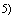     3      0,20 (0,15)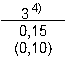 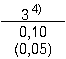     20      W4     20      W6     25      W8 Конструкции с предварительным напряжениемКонструкции с предварительным напряжениемКонструкции с предварительным напряжениемКонструкции с предварительным напряжениемКонструкции с предварительным напряжениемКонструкции с предварительным напряжениемКонструкции с предварительным напряжениемII А600,     2      0,15 (0,10)     1      0,15 (0,10)    1      0,15 (0,10)     25      W6     25     W8     25      W8 А800, А1000    2      0,15 (0,10)    1      -     1      -    25      W6     25      W8     25      W8 В 1300, В 1400, В 1500, К 1400 (К7), К 1500 (К7), К 1600    2      0,10     1      -     1      -     25      W8     25      W8     25      W8 III Неметаллическая композитная арматура, в том числе высокомодульная ВМШирина раскрытия трещин, минимальная толщина защитного слоя и марка бетона по водонепроницаемости из условий коррозии арматуры не нормируются Ширина раскрытия трещин, минимальная толщина защитного слоя и марка бетона по водонепроницаемости из условий коррозии арматуры не нормируются Ширина раскрытия трещин, минимальная толщина защитного слоя и марка бетона по водонепроницаемости из условий коррозии арматуры не нормируются Ширина раскрытия трещин, минимальная толщина защитного слоя и марка бетона по водонепроницаемости из условий коррозии арматуры не нормируются Ширина раскрытия трещин, минимальная толщина защитного слоя и марка бетона по водонепроницаемости из условий коррозии арматуры не нормируются Ширина раскрытия трещин, минимальная толщина защитного слоя и марка бетона по водонепроницаемости из условий коррозии арматуры не нормируются Высокопрочная проволока может выпускаться гладкой или периодического профиля.Обозначения классов арматуры приняты в соответствии с СП 63.13330. Классы арматуры, методы их изготовления и эксплуатационные характеристики принимаются в соответствии с нормативными документами. Над чертой - категория требований к трещиностойкости; под чертой - допустимая ширина непродолжительного и продолжительного (в скобках) раскрытия трещин. Толщина защитного слоя для сборных железобетонных конструкций. Для монолитных конструкций толщину защитного слоя следует увеличивать на 5 мм. В конструкциях без предварительного напряжения арматура классов А400, А500 и А600, подвергаемая при изготовлении термомеханическому упрочнению, допускается к применению при условии подтверждения стойкости против коррозионного растрескивания испытаниями по ГОСТ 10884 продолжительностью не менее 40 ч. Класс А400 включает А400 по ГОСТ 5781 и А400С; А500 включает арматуру А500С по ГОСТ Р 52544, А500СП, Ac 500C. В конструкциях с предварительным напряжением арматура классов А600, А800, А1000, подвергаемая при изготовлении термомеханическому упрочнению, допускается к применению при условии подтверждения стойкости против коррозионного растрескивания испытаниями по ГОСТ 10884 продолжительностью не менее 100 ч. Марки бетона по водонепроницаемости даны из условия наличия изоляционных покрытий. При отсутствии покрытий марки бетона по водонепроницаемости должны быть увеличены и назначаются в каждом конкретном случае в зависимости от вида конструкций и условий воздействия среды.Примечания1 При возможной фильтрации через трещины жидкие среды оцениваются как средне- и сильноагрессивные по отношению к стальной арматуре. Защита от коррозии железобетонных конструкций осуществляется исключением фильтрации совместным применением методов первичной и вторичной защиты.2 В средах, характеризующихся периодическим смачиванием и капиллярным всасыванием растворов хлоридов, трещины шириной раскрытия более 0,10 (0,05) мм в бетоне защитного слоя железобетонных конструкций не допускаются.Высокопрочная проволока может выпускаться гладкой или периодического профиля.Обозначения классов арматуры приняты в соответствии с СП 63.13330. Классы арматуры, методы их изготовления и эксплуатационные характеристики принимаются в соответствии с нормативными документами. Над чертой - категория требований к трещиностойкости; под чертой - допустимая ширина непродолжительного и продолжительного (в скобках) раскрытия трещин. Толщина защитного слоя для сборных железобетонных конструкций. Для монолитных конструкций толщину защитного слоя следует увеличивать на 5 мм. В конструкциях без предварительного напряжения арматура классов А400, А500 и А600, подвергаемая при изготовлении термомеханическому упрочнению, допускается к применению при условии подтверждения стойкости против коррозионного растрескивания испытаниями по ГОСТ 10884 продолжительностью не менее 40 ч. Класс А400 включает А400 по ГОСТ 5781 и А400С; А500 включает арматуру А500С по ГОСТ Р 52544, А500СП, Ac 500C. В конструкциях с предварительным напряжением арматура классов А600, А800, А1000, подвергаемая при изготовлении термомеханическому упрочнению, допускается к применению при условии подтверждения стойкости против коррозионного растрескивания испытаниями по ГОСТ 10884 продолжительностью не менее 100 ч. Марки бетона по водонепроницаемости даны из условия наличия изоляционных покрытий. При отсутствии покрытий марки бетона по водонепроницаемости должны быть увеличены и назначаются в каждом конкретном случае в зависимости от вида конструкций и условий воздействия среды.Примечания1 При возможной фильтрации через трещины жидкие среды оцениваются как средне- и сильноагрессивные по отношению к стальной арматуре. Защита от коррозии железобетонных конструкций осуществляется исключением фильтрации совместным применением методов первичной и вторичной защиты.2 В средах, характеризующихся периодическим смачиванием и капиллярным всасыванием растворов хлоридов, трещины шириной раскрытия более 0,10 (0,05) мм в бетоне защитного слоя железобетонных конструкций не допускаются.Высокопрочная проволока может выпускаться гладкой или периодического профиля.Обозначения классов арматуры приняты в соответствии с СП 63.13330. Классы арматуры, методы их изготовления и эксплуатационные характеристики принимаются в соответствии с нормативными документами. Над чертой - категория требований к трещиностойкости; под чертой - допустимая ширина непродолжительного и продолжительного (в скобках) раскрытия трещин. Толщина защитного слоя для сборных железобетонных конструкций. Для монолитных конструкций толщину защитного слоя следует увеличивать на 5 мм. В конструкциях без предварительного напряжения арматура классов А400, А500 и А600, подвергаемая при изготовлении термомеханическому упрочнению, допускается к применению при условии подтверждения стойкости против коррозионного растрескивания испытаниями по ГОСТ 10884 продолжительностью не менее 40 ч. Класс А400 включает А400 по ГОСТ 5781 и А400С; А500 включает арматуру А500С по ГОСТ Р 52544, А500СП, Ac 500C. В конструкциях с предварительным напряжением арматура классов А600, А800, А1000, подвергаемая при изготовлении термомеханическому упрочнению, допускается к применению при условии подтверждения стойкости против коррозионного растрескивания испытаниями по ГОСТ 10884 продолжительностью не менее 100 ч. Марки бетона по водонепроницаемости даны из условия наличия изоляционных покрытий. При отсутствии покрытий марки бетона по водонепроницаемости должны быть увеличены и назначаются в каждом конкретном случае в зависимости от вида конструкций и условий воздействия среды.Примечания1 При возможной фильтрации через трещины жидкие среды оцениваются как средне- и сильноагрессивные по отношению к стальной арматуре. Защита от коррозии железобетонных конструкций осуществляется исключением фильтрации совместным применением методов первичной и вторичной защиты.2 В средах, характеризующихся периодическим смачиванием и капиллярным всасыванием растворов хлоридов, трещины шириной раскрытия более 0,10 (0,05) мм в бетоне защитного слоя железобетонных конструкций не допускаются.Высокопрочная проволока может выпускаться гладкой или периодического профиля.Обозначения классов арматуры приняты в соответствии с СП 63.13330. Классы арматуры, методы их изготовления и эксплуатационные характеристики принимаются в соответствии с нормативными документами. Над чертой - категория требований к трещиностойкости; под чертой - допустимая ширина непродолжительного и продолжительного (в скобках) раскрытия трещин. Толщина защитного слоя для сборных железобетонных конструкций. Для монолитных конструкций толщину защитного слоя следует увеличивать на 5 мм. В конструкциях без предварительного напряжения арматура классов А400, А500 и А600, подвергаемая при изготовлении термомеханическому упрочнению, допускается к применению при условии подтверждения стойкости против коррозионного растрескивания испытаниями по ГОСТ 10884 продолжительностью не менее 40 ч. Класс А400 включает А400 по ГОСТ 5781 и А400С; А500 включает арматуру А500С по ГОСТ Р 52544, А500СП, Ac 500C. В конструкциях с предварительным напряжением арматура классов А600, А800, А1000, подвергаемая при изготовлении термомеханическому упрочнению, допускается к применению при условии подтверждения стойкости против коррозионного растрескивания испытаниями по ГОСТ 10884 продолжительностью не менее 100 ч. Марки бетона по водонепроницаемости даны из условия наличия изоляционных покрытий. При отсутствии покрытий марки бетона по водонепроницаемости должны быть увеличены и назначаются в каждом конкретном случае в зависимости от вида конструкций и условий воздействия среды.Примечания1 При возможной фильтрации через трещины жидкие среды оцениваются как средне- и сильноагрессивные по отношению к стальной арматуре. Защита от коррозии железобетонных конструкций осуществляется исключением фильтрации совместным применением методов первичной и вторичной защиты.2 В средах, характеризующихся периодическим смачиванием и капиллярным всасыванием растворов хлоридов, трещины шириной раскрытия более 0,10 (0,05) мм в бетоне защитного слоя железобетонных конструкций не допускаются.Высокопрочная проволока может выпускаться гладкой или периодического профиля.Обозначения классов арматуры приняты в соответствии с СП 63.13330. Классы арматуры, методы их изготовления и эксплуатационные характеристики принимаются в соответствии с нормативными документами. Над чертой - категория требований к трещиностойкости; под чертой - допустимая ширина непродолжительного и продолжительного (в скобках) раскрытия трещин. Толщина защитного слоя для сборных железобетонных конструкций. Для монолитных конструкций толщину защитного слоя следует увеличивать на 5 мм. В конструкциях без предварительного напряжения арматура классов А400, А500 и А600, подвергаемая при изготовлении термомеханическому упрочнению, допускается к применению при условии подтверждения стойкости против коррозионного растрескивания испытаниями по ГОСТ 10884 продолжительностью не менее 40 ч. Класс А400 включает А400 по ГОСТ 5781 и А400С; А500 включает арматуру А500С по ГОСТ Р 52544, А500СП, Ac 500C. В конструкциях с предварительным напряжением арматура классов А600, А800, А1000, подвергаемая при изготовлении термомеханическому упрочнению, допускается к применению при условии подтверждения стойкости против коррозионного растрескивания испытаниями по ГОСТ 10884 продолжительностью не менее 100 ч. Марки бетона по водонепроницаемости даны из условия наличия изоляционных покрытий. При отсутствии покрытий марки бетона по водонепроницаемости должны быть увеличены и назначаются в каждом конкретном случае в зависимости от вида конструкций и условий воздействия среды.Примечания1 При возможной фильтрации через трещины жидкие среды оцениваются как средне- и сильноагрессивные по отношению к стальной арматуре. Защита от коррозии железобетонных конструкций осуществляется исключением фильтрации совместным применением методов первичной и вторичной защиты.2 В средах, характеризующихся периодическим смачиванием и капиллярным всасыванием растворов хлоридов, трещины шириной раскрытия более 0,10 (0,05) мм в бетоне защитного слоя железобетонных конструкций не допускаются.Высокопрочная проволока может выпускаться гладкой или периодического профиля.Обозначения классов арматуры приняты в соответствии с СП 63.13330. Классы арматуры, методы их изготовления и эксплуатационные характеристики принимаются в соответствии с нормативными документами. Над чертой - категория требований к трещиностойкости; под чертой - допустимая ширина непродолжительного и продолжительного (в скобках) раскрытия трещин. Толщина защитного слоя для сборных железобетонных конструкций. Для монолитных конструкций толщину защитного слоя следует увеличивать на 5 мм. В конструкциях без предварительного напряжения арматура классов А400, А500 и А600, подвергаемая при изготовлении термомеханическому упрочнению, допускается к применению при условии подтверждения стойкости против коррозионного растрескивания испытаниями по ГОСТ 10884 продолжительностью не менее 40 ч. Класс А400 включает А400 по ГОСТ 5781 и А400С; А500 включает арматуру А500С по ГОСТ Р 52544, А500СП, Ac 500C. В конструкциях с предварительным напряжением арматура классов А600, А800, А1000, подвергаемая при изготовлении термомеханическому упрочнению, допускается к применению при условии подтверждения стойкости против коррозионного растрескивания испытаниями по ГОСТ 10884 продолжительностью не менее 100 ч. Марки бетона по водонепроницаемости даны из условия наличия изоляционных покрытий. При отсутствии покрытий марки бетона по водонепроницаемости должны быть увеличены и назначаются в каждом конкретном случае в зависимости от вида конструкций и условий воздействия среды.Примечания1 При возможной фильтрации через трещины жидкие среды оцениваются как средне- и сильноагрессивные по отношению к стальной арматуре. Защита от коррозии железобетонных конструкций осуществляется исключением фильтрации совместным применением методов первичной и вторичной защиты.2 В средах, характеризующихся периодическим смачиванием и капиллярным всасыванием растворов хлоридов, трещины шириной раскрытия более 0,10 (0,05) мм в бетоне защитного слоя железобетонных конструкций не допускаются.Высокопрочная проволока может выпускаться гладкой или периодического профиля.Обозначения классов арматуры приняты в соответствии с СП 63.13330. Классы арматуры, методы их изготовления и эксплуатационные характеристики принимаются в соответствии с нормативными документами. Над чертой - категория требований к трещиностойкости; под чертой - допустимая ширина непродолжительного и продолжительного (в скобках) раскрытия трещин. Толщина защитного слоя для сборных железобетонных конструкций. Для монолитных конструкций толщину защитного слоя следует увеличивать на 5 мм. В конструкциях без предварительного напряжения арматура классов А400, А500 и А600, подвергаемая при изготовлении термомеханическому упрочнению, допускается к применению при условии подтверждения стойкости против коррозионного растрескивания испытаниями по ГОСТ 10884 продолжительностью не менее 40 ч. Класс А400 включает А400 по ГОСТ 5781 и А400С; А500 включает арматуру А500С по ГОСТ Р 52544, А500СП, Ac 500C. В конструкциях с предварительным напряжением арматура классов А600, А800, А1000, подвергаемая при изготовлении термомеханическому упрочнению, допускается к применению при условии подтверждения стойкости против коррозионного растрескивания испытаниями по ГОСТ 10884 продолжительностью не менее 100 ч. Марки бетона по водонепроницаемости даны из условия наличия изоляционных покрытий. При отсутствии покрытий марки бетона по водонепроницаемости должны быть увеличены и назначаются в каждом конкретном случае в зависимости от вида конструкций и условий воздействия среды.Примечания1 При возможной фильтрации через трещины жидкие среды оцениваются как средне- и сильноагрессивные по отношению к стальной арматуре. Защита от коррозии железобетонных конструкций осуществляется исключением фильтрации совместным применением методов первичной и вторичной защиты.2 В средах, характеризующихся периодическим смачиванием и капиллярным всасыванием растворов хлоридов, трещины шириной раскрытия более 0,10 (0,05) мм в бетоне защитного слоя железобетонных конструкций не допускаются.Высокопрочная проволока может выпускаться гладкой или периодического профиля.Обозначения классов арматуры приняты в соответствии с СП 63.13330. Классы арматуры, методы их изготовления и эксплуатационные характеристики принимаются в соответствии с нормативными документами. Над чертой - категория требований к трещиностойкости; под чертой - допустимая ширина непродолжительного и продолжительного (в скобках) раскрытия трещин. Толщина защитного слоя для сборных железобетонных конструкций. Для монолитных конструкций толщину защитного слоя следует увеличивать на 5 мм. В конструкциях без предварительного напряжения арматура классов А400, А500 и А600, подвергаемая при изготовлении термомеханическому упрочнению, допускается к применению при условии подтверждения стойкости против коррозионного растрескивания испытаниями по ГОСТ 10884 продолжительностью не менее 40 ч. Класс А400 включает А400 по ГОСТ 5781 и А400С; А500 включает арматуру А500С по ГОСТ Р 52544, А500СП, Ac 500C. В конструкциях с предварительным напряжением арматура классов А600, А800, А1000, подвергаемая при изготовлении термомеханическому упрочнению, допускается к применению при условии подтверждения стойкости против коррозионного растрескивания испытаниями по ГОСТ 10884 продолжительностью не менее 100 ч. Марки бетона по водонепроницаемости даны из условия наличия изоляционных покрытий. При отсутствии покрытий марки бетона по водонепроницаемости должны быть увеличены и назначаются в каждом конкретном случае в зависимости от вида конструкций и условий воздействия среды.Примечания1 При возможной фильтрации через трещины жидкие среды оцениваются как средне- и сильноагрессивные по отношению к стальной арматуре. Защита от коррозии железобетонных конструкций осуществляется исключением фильтрации совместным применением методов первичной и вторичной защиты.2 В средах, характеризующихся периодическим смачиванием и капиллярным всасыванием растворов хлоридов, трещины шириной раскрытия более 0,10 (0,05) мм в бетоне защитного слоя железобетонных конструкций не допускаются.Концентрация углекислого газа в воздухе, мг/м 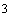 Толщина защитного слоя, мм Максимально допустимая величина коэффициента диффузии , см/с, углекислого газа в бетоне железобетонных конструкций со сроком эксплуатации, лет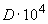 Максимально допустимая величина коэффициента диффузии , см/с, углекислого газа в бетоне железобетонных конструкций со сроком эксплуатации, летМаксимально допустимая величина коэффициента диффузии , см/с, углекислого газа в бетоне железобетонных конструкций со сроком эксплуатации, лет2050 100 До 600 10 1,140,45 0,23 15 2,571,03 0,51 20 4,571,83 0,91 От 600 до 6000 10 0,260,10 0,05 15 0,460,18 0,09 20 0,710,28 0,14 Примечание - Диффузионную проницаемость бетона для углекислого газа определяют по ГОСТ 31383.Примечание - Диффузионную проницаемость бетона для углекислого газа определяют по ГОСТ 31383.Примечание - Диффузионную проницаемость бетона для углекислого газа определяют по ГОСТ 31383.Примечание - Диффузионную проницаемость бетона для углекислого газа определяют по ГОСТ 31383.Примечание - Диффузионную проницаемость бетона для углекислого газа определяют по ГОСТ 31383.N группы Характеристика среды и условная степень ее агрессивного воздействия Типы закладных деталей и соединительных элементовI Влажность воздуха и температура соответствуют условиям открытой экспозиции; степень агрессивного воздействия среды - среднеагрессивнаяВ узлах соединения:а) ограждений лоджий между собой и со стенками лоджий вне уровня пола;б) плит перекрытий лоджий к стеновым панелям и стенкам лоджий в потолочном углуII То же, но коррозионные процессы замедлены в связи с наличием обетонирования; степень агрессивного воздействия среды слабоагрессивная В обетонируемых или замоноличиваемых узлах соединений:а) ограждений лоджий между собой, со стенками лоджий, с панелями перекрытий лоджий в уровне пола;б) плит перекрытий лоджий к стенкам лоджий и стеновым панелямIII Возможность увлажнения зависит от качества устройства стыков, температура положительная; степень агрессивного воздействия среды неагрессивная В замоноличиваемых узлах соединений, в которых закладные и соединительные детали расположены в уровне внутреннего слоя бетона наружной стеновой панелиIV Возможность увлажнения зависит от качества устройства стыков; температуры - от положительных внутренних до климатических наружных, образование фазовой пленки влаги в точке росы; степень агрессивного воздействия среды среднеагрессивнаяВ замоноличиваемых узлах соединений, в которых закладные и соединительные детали расположены по всей толщине наружной трехслойной стеновой панели V Влажность воздуха и температура соответствуют условиям отапливаемых зданий; степень агрессивного воздействия среды - неагрессивнаяВ узлах соединения внутренних конструкций между собой независимо от их примыкания к наружным стенам Группа связей по таблице И.1Способы защиты I 1 Горячее цинкование толщиной 60 мкм.2 Холодное цинкование цинкнаполненными композициями толщиной 120-150 мкм.3 Комбинированное покрытие - холодное цинкование цинкнаполненными композициями толщиной 60-70 мкм и лакокрасочное атмосферостойкое покрытие групп IIа или IIIа (толщиной 80-100 мкм)II Обетонирование или замоноличивание при наличии защиты по вариантам:1 Горячее цинкование толщиной 50 мкм;2 Холодное цинкование цинкнаполненными композициями толщиной 60-70 мкмIII Замоноличивание без требований по защите поверхностейIV Замоноличивание при наличии защиты по вариантам:1 Горячее цинкование толщиной 60 мкм;2 Холодное цинкование цинкнаполненными композициями толщиной 80-100 мкмV Защита не требуетсяСтепень агрессивного воздействия среды в помещении Требования к защите ограждающих конструкций Требования к защите ограждающих конструкций из легких бетонов (плотной и поризованной структуры)из ячеистых бетонов по ГОСТ 25485 Слабоагрессивная Применение конструкций допускается при наличии изолирующего слоя из тяжелого или легкого конструкционного бетона со стороны воздействия агрессивной среды Применение конструкций допускается при защите арматуры специальными покрытиями и поверхности бетона пароизолирующим лакокрасочным покрытием со стороны воздействия агрессивной средыСреднеагрессивная Применение конструкций допускается при наличии изолирующего слоя из тяжелого или легкого конструкционного бетона с лакокрасочным покрытием со стороны воздействия агрессивной среды и гидрофобизации со стороны воздействия атмосферных осадковТо же, с лакокрасочными покрытиями для среднеагрессивной среды Сильноагрессивная Применение конструкций допускается при наличии изолирующего слоя из тяжелого или легкого конструкционного бетона со стороны воздействия агрессивной среды с лакокрасочным покрытием для сильноагрессивной средыНе допускаются к применению      Примечания     1 Марка по водонепроницаемости и толщина защитного слоя изолирующего тяжелого или легкого конструкционного бетона должна соответствовать требованиям таблицы Ж.3.     2 В зданиях и сооружениях, где агрессивные среды характеризуются влажным или мокрым режимом помещений и наличием углекислого газа, допускается применение конструкций из легких бетонов без лакокрасочной защиты, а ячеистых бетонов - с защитой для слабоагрессивной среды. Группы покрытий приведены в таблице М.1.      Примечания     1 Марка по водонепроницаемости и толщина защитного слоя изолирующего тяжелого или легкого конструкционного бетона должна соответствовать требованиям таблицы Ж.3.     2 В зданиях и сооружениях, где агрессивные среды характеризуются влажным или мокрым режимом помещений и наличием углекислого газа, допускается применение конструкций из легких бетонов без лакокрасочной защиты, а ячеистых бетонов - с защитой для слабоагрессивной среды. Группы покрытий приведены в таблице М.1.      Примечания     1 Марка по водонепроницаемости и толщина защитного слоя изолирующего тяжелого или легкого конструкционного бетона должна соответствовать требованиям таблицы Ж.3.     2 В зданиях и сооружениях, где агрессивные среды характеризуются влажным или мокрым режимом помещений и наличием углекислого газа, допускается применение конструкций из легких бетонов без лакокрасочной защиты, а ячеистых бетонов - с защитой для слабоагрессивной среды. Группы покрытий приведены в таблице М.1. Требования к покрытиям Группы условий эксплуатации покрытий по степени агрессивности средыГруппы условий эксплуатации покрытий по степени агрессивности средыГруппы условий эксплуатации покрытий по степени агрессивности средыГруппы условий эксплуатации покрытий по степени агрессивности средынеагрессивная слабоагрессивная среднеагрессивнаясильноагрессивная АтмосферостойкиеI 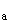 II III IV Атмосферостойкие и химически стойкие- II 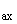 III 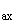 IV Атмосферостойкие, химически стойкие и трещиностойкие- II 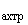 III 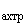 IV Обозначение покрытий: - атмосферостойкие покрытия, - химически стойкие, - трещиностойкие.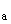 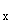 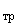 Обозначение покрытий: - атмосферостойкие покрытия, - химически стойкие, - трещиностойкие.Обозначение покрытий: - атмосферостойкие покрытия, - химически стойкие, - трещиностойкие.Обозначение покрытий: - атмосферостойкие покрытия, - химически стойкие, - трещиностойкие.Обозначение покрытий: - атмосферостойкие покрытия, - химически стойкие, - трещиностойкие.Требования к изоляции Изоляция Изоляция Изоляция Изоляция Изоляция Изоляция Изоляция Изоляция Изоляция Изоляция Изоляция Изоляция Изоляция торкрет-штукатурка торкрет-штукатурка битумнаябитумнаябитумнаябитумно-полимернаябитумно-полимернаябитумно-полимернаяасфальтовая асфальтовая асфальтовая полимерная полимерная на цементес полим. добавками окра- сочная пропи- точная оклееч- ная окрасоч- ная пропи- точная оклееч- ная холод- ная горячая горячая литая окрасоч- ная оклееч- ная По величине напораПо величине напораПо величине напораПо величине напораПо величине напораПо величине напораПо величине напораПо величине напораПо величине напораПо величине напораПо величине напораПо величине напораПо величине напораПо величине напораПротивокапиллярная- - ++ - - ++ - - + = - - - Нормальная (напор до 10 м)+ + + + + + + + + + = + = Усиленная (напор более 10 м)+ ++ - + + - + + + + + + + При работе на отрыв+ ++ - + О, анк. - + О, анк. ++ - О, анк. ++ ++ По условиям производства работПо условиям производства работПо условиям производства работПо условиям производства работПо условиям производства работПо условиям производства работПо условиям производства работПо условиям производства работПо условиям производства работПо условиям производства работПо условиям производства работПо условиям производства работПо условиям производства работПо условиям производства работСтроительная площадка+ + + + + + + + + + + + + Зимние условияO, c O, c O, c + O, c O, c O, c O, c O, c O, c ++ O, c O, c По химической агрессивности воды-средыПо химической агрессивности воды-средыПо химической агрессивности воды-средыПо химической агрессивности воды-средыПо химической агрессивности воды-средыПо химической агрессивности воды-средыПо химической агрессивности воды-средыПо химической агрессивности воды-средыПо химической агрессивности воды-средыПо химической агрессивности воды-средыПо химической агрессивности воды-средыПо химической агрессивности воды-средыПо химической агрессивности воды-средыПо химической агрессивности воды-средыВыщелачивающая- + + + + + + + + + - - = Общекислотная- - + + + + + + O, c ++, с ++ ++ ++ Углекислотная+ + + + + + + + O, c + + + + Магнезиальная- + + + + + + + O, c + + + + Сульфатная- + + + + + + + O, c + + + + НефтехимическаяО, окр. + - - - - - - - - - ++ ++ Электрохимическая - - О, окр.+ + + + + + + + + + По механической прочностиПо механической прочностиПо механической прочностиПо механической прочностиПо механической прочностиПо механической прочностиПо механической прочностиПо механической прочностиПо механической прочностиПо механической прочностиПо механической прочностиПо механической прочностиПо механической прочностиПо механической прочности- + + + + + + + + +- - + - По трещиностойкостиПо трещиностойкостиПо трещиностойкостиПо трещиностойкостиПо трещиностойкостиПо трещиностойкостиПо трещиностойкостиПо трещиностойкостиПо трещиностойкостиПо трещиностойкостиПо трещиностойкостиПо трещиностойкостиПо трещиностойкостиПо трещиностойкостиБез трещин ++ + + + + + + ++ ++ - + - Трещины до 0,3 мм О, арм.+ О, арм. - + О, арм. - ++ + + - О, арм. - По внешним воздействиямПо внешним воздействиямПо внешним воздействиямПо внешним воздействиямПо внешним воздействиямПо внешним воздействиямПо внешним воздействиямПо внешним воздействиямПо внешним воздействиямПо внешним воздействиямПо внешним воздействиямПо внешним воздействиямПо внешним воздействиямПо внешним воздействиямНадземная зона + + О, с + О, защ.О, с + + + - - О, с + Подземная зона+ + + + + + + + ++ + + + +      Примечания     1 Покрытие выдерживает напор до 3 м.     2 Покрытие выдерживает напор до 5 м.     Обозначения: (++) - имеет безусловное преимущество; (+) - рекомендуется; (-) - не рекомендуется; (=) - возможно при экономическом обосновании; О - требуются дополнительные мероприятия; с - со специальным подбором состава; защ. - со специальным защитным ограждением; окр. - с дополнительной окраской поверхности; анк. - с анкеровкой; арм. - с армированием.      Примечания     1 Покрытие выдерживает напор до 3 м.     2 Покрытие выдерживает напор до 5 м.     Обозначения: (++) - имеет безусловное преимущество; (+) - рекомендуется; (-) - не рекомендуется; (=) - возможно при экономическом обосновании; О - требуются дополнительные мероприятия; с - со специальным подбором состава; защ. - со специальным защитным ограждением; окр. - с дополнительной окраской поверхности; анк. - с анкеровкой; арм. - с армированием.      Примечания     1 Покрытие выдерживает напор до 3 м.     2 Покрытие выдерживает напор до 5 м.     Обозначения: (++) - имеет безусловное преимущество; (+) - рекомендуется; (-) - не рекомендуется; (=) - возможно при экономическом обосновании; О - требуются дополнительные мероприятия; с - со специальным подбором состава; защ. - со специальным защитным ограждением; окр. - с дополнительной окраской поверхности; анк. - с анкеровкой; арм. - с армированием.      Примечания     1 Покрытие выдерживает напор до 3 м.     2 Покрытие выдерживает напор до 5 м.     Обозначения: (++) - имеет безусловное преимущество; (+) - рекомендуется; (-) - не рекомендуется; (=) - возможно при экономическом обосновании; О - требуются дополнительные мероприятия; с - со специальным подбором состава; защ. - со специальным защитным ограждением; окр. - с дополнительной окраской поверхности; анк. - с анкеровкой; арм. - с армированием.      Примечания     1 Покрытие выдерживает напор до 3 м.     2 Покрытие выдерживает напор до 5 м.     Обозначения: (++) - имеет безусловное преимущество; (+) - рекомендуется; (-) - не рекомендуется; (=) - возможно при экономическом обосновании; О - требуются дополнительные мероприятия; с - со специальным подбором состава; защ. - со специальным защитным ограждением; окр. - с дополнительной окраской поверхности; анк. - с анкеровкой; арм. - с армированием.      Примечания     1 Покрытие выдерживает напор до 3 м.     2 Покрытие выдерживает напор до 5 м.     Обозначения: (++) - имеет безусловное преимущество; (+) - рекомендуется; (-) - не рекомендуется; (=) - возможно при экономическом обосновании; О - требуются дополнительные мероприятия; с - со специальным подбором состава; защ. - со специальным защитным ограждением; окр. - с дополнительной окраской поверхности; анк. - с анкеровкой; арм. - с армированием.      Примечания     1 Покрытие выдерживает напор до 3 м.     2 Покрытие выдерживает напор до 5 м.     Обозначения: (++) - имеет безусловное преимущество; (+) - рекомендуется; (-) - не рекомендуется; (=) - возможно при экономическом обосновании; О - требуются дополнительные мероприятия; с - со специальным подбором состава; защ. - со специальным защитным ограждением; окр. - с дополнительной окраской поверхности; анк. - с анкеровкой; арм. - с армированием.      Примечания     1 Покрытие выдерживает напор до 3 м.     2 Покрытие выдерживает напор до 5 м.     Обозначения: (++) - имеет безусловное преимущество; (+) - рекомендуется; (-) - не рекомендуется; (=) - возможно при экономическом обосновании; О - требуются дополнительные мероприятия; с - со специальным подбором состава; защ. - со специальным защитным ограждением; окр. - с дополнительной окраской поверхности; анк. - с анкеровкой; арм. - с армированием.      Примечания     1 Покрытие выдерживает напор до 3 м.     2 Покрытие выдерживает напор до 5 м.     Обозначения: (++) - имеет безусловное преимущество; (+) - рекомендуется; (-) - не рекомендуется; (=) - возможно при экономическом обосновании; О - требуются дополнительные мероприятия; с - со специальным подбором состава; защ. - со специальным защитным ограждением; окр. - с дополнительной окраской поверхности; анк. - с анкеровкой; арм. - с армированием.      Примечания     1 Покрытие выдерживает напор до 3 м.     2 Покрытие выдерживает напор до 5 м.     Обозначения: (++) - имеет безусловное преимущество; (+) - рекомендуется; (-) - не рекомендуется; (=) - возможно при экономическом обосновании; О - требуются дополнительные мероприятия; с - со специальным подбором состава; защ. - со специальным защитным ограждением; окр. - с дополнительной окраской поверхности; анк. - с анкеровкой; арм. - с армированием.      Примечания     1 Покрытие выдерживает напор до 3 м.     2 Покрытие выдерживает напор до 5 м.     Обозначения: (++) - имеет безусловное преимущество; (+) - рекомендуется; (-) - не рекомендуется; (=) - возможно при экономическом обосновании; О - требуются дополнительные мероприятия; с - со специальным подбором состава; защ. - со специальным защитным ограждением; окр. - с дополнительной окраской поверхности; анк. - с анкеровкой; арм. - с армированием.      Примечания     1 Покрытие выдерживает напор до 3 м.     2 Покрытие выдерживает напор до 5 м.     Обозначения: (++) - имеет безусловное преимущество; (+) - рекомендуется; (-) - не рекомендуется; (=) - возможно при экономическом обосновании; О - требуются дополнительные мероприятия; с - со специальным подбором состава; защ. - со специальным защитным ограждением; окр. - с дополнительной окраской поверхности; анк. - с анкеровкой; арм. - с армированием.      Примечания     1 Покрытие выдерживает напор до 3 м.     2 Покрытие выдерживает напор до 5 м.     Обозначения: (++) - имеет безусловное преимущество; (+) - рекомендуется; (-) - не рекомендуется; (=) - возможно при экономическом обосновании; О - требуются дополнительные мероприятия; с - со специальным подбором состава; защ. - со специальным защитным ограждением; окр. - с дополнительной окраской поверхности; анк. - с анкеровкой; арм. - с армированием.      Примечания     1 Покрытие выдерживает напор до 3 м.     2 Покрытие выдерживает напор до 5 м.     Обозначения: (++) - имеет безусловное преимущество; (+) - рекомендуется; (-) - не рекомендуется; (=) - возможно при экономическом обосновании; О - требуются дополнительные мероприятия; с - со специальным подбором состава; защ. - со специальным защитным ограждением; окр. - с дополнительной окраской поверхности; анк. - с анкеровкой; арм. - с армированием. Характеристика лакокрасочного материала по типу пленкообразующего Группа покрытий Индекс*, характеризующий стойкостьУсловия применения покрытий на конструкциях из железобетона Пентафталевые I а, ан, п Наносятся по грунтовкам лаками типа ПФНитроцеллюлозные I а, ан, п То же,    НЦАлкидно-уретановые II, III а, ан, п, х "        АУОрганосиликатные II, III а, ан, п, Наносятся по грунтовкам на основе разбавленной краскиКремнийорганические III а, ан, п, т То жеКаучуковые III а, ан, п, х, тр Наносятся по грунтовкам лаками типа КЧПолисилоксановые III, IV а, ан, п, х Наносятся по грунтовкам на основе разбавленной краскиПолиуретановые III, IV а, ан, п, х, тр Наносятся по грунтовкам лаками типа УРПерхлорвиниловые и поливинилхлоридныеIII, IV а, ан, п, х То же,       ХВ Сополимеро-винилхлоридные III, IV а, ан, п, х Наносятся по грунтовкам лаками типа ХСХлорсульфированные полиэтиленовые III, IV а, ан, п, х, тр Наносятся по грунтовкам лаками типа ХПЭпоксидные III, IV а, ан, п, х Наносятся по грунтовкам лаками типа ЭП или по грунтовкам на основе разбавленной краскиЭпоксидно-каучуковые III, IV а, ан, п, х Наносятся по грунтовкам лаками или по грунтовкам на основе разбавленной краскиВодно-дисперсионные полиакриловые II, III а, ан, п Наносятся по водно-дисперсионным грунтовкам или по грунтовкам на основе разбавленной краски Водно-дисперсионные полиакриловые фосфатныеII, III а, ан, п, т Водно-дисперсионные эпоксидно-акриловыеIII, IV а, ан, п, х Водно-дисперсионные эпоксидно-каучуковыеIII, IV а, ан, п, х Водно-дисперсионные полиуретановыеIII, IV а, ан, п, х * Значение индексов означает стойкость покрытия:а - на открытом воздухе; ан - то же, под навесом; п - в помещениях; х - химически стойкие, тр - трещиностойкие, т - термостойкие.* Значение индексов означает стойкость покрытия:а - на открытом воздухе; ан - то же, под навесом; п - в помещениях; х - химически стойкие, тр - трещиностойкие, т - термостойкие.* Значение индексов означает стойкость покрытия:а - на открытом воздухе; ан - то же, под навесом; п - в помещениях; х - химически стойкие, тр - трещиностойкие, т - термостойкие.* Значение индексов означает стойкость покрытия:а - на открытом воздухе; ан - то же, под навесом; п - в помещениях; х - химически стойкие, тр - трещиностойкие, т - термостойкие.Вид защиты Характеристика материалаГруппа условий эксплуа тацииТолщина системы покрытия, мм Основной тип действияОсновные свойстваЛакокрасочные толстослойные и комбинированные системы покрытий ПолиуретановыеКаучуковыеЭпоксидно-каучуковыеХлорсульфированные полиэтиленовыеНа основе полимочевины III, IV 0,3-2,0 Защитное гидроизоли- рующее Наносятся на поверхность бетона. Предотвращает попадание влаги в тело бетона, защищает поверхность бетона от воздействия некоторых жидких агрессивных сред, карбонизации, воздействия солей, в т.ч. хлоридов. Повышает сохранность арматуры в бетоне, стойкость бетона к морозным воздействиям. Покрытия трещиностойкие, допускается раскрытие трещин в бетонеПолимерцементные системы покрытий Материалы на цементно-полимерной основе III, IV 2,0-4,0 Защитное, гидроизоли- рующее Наносятся на поверхность бетона. Предотвращает попадание влаги в тело бетона, защищает поверхность бетона от воздействия некоторых жидких агрессивных сред, карбонизации, воздействия солей, в т.ч. хлоридов. Повышает сохранность арматуры в бетоне, стойкость бетона к морозным воздействиям. Покрытия трещиностойкие, допускается раскрытие трещин в бетонеПропиточно- кольматирующие проникающего действия Материалы на полимерной основе II - Гидрофобизи- рующее, защитное Наносятся на поверхность бетона. Предотвращает попадание влаги в тело бетона.II, III - Защитное, уплотняющее, гидроизоли- рующее Наносится на поверхность бетона Предотвращает попадание влаги в тело бетона, защищает поверхность бетона от воздействия некоторых жидких агрессивных сред, повышает сохранность арматуры в бетоне, стойкость к морозным воздействиямМатериалы на цементно-полимерной основе II, III 1,0-5,0 Гидроизоли- рующее, кольмати- рующее, уплотняющее Наносится на поверхность бетона независимо от направления давления воды (прямое или обратное) по отношению к поверхности нанесения. Предотвращает попадание влаги в тело бетона, защищает поверхность бетона от воздействия некоторых агрессивных сред, повышает сохранность арматуры в бетоне. Обладает эффектом залечивания трещин в бетоне с шириной раскрытия не более 0,4 мм.Гидропломбы Материалы на цементно-полимерной основе - - Тампони- рующее, гидроизо- лирующееНаносится на поверхность бетона и дефектные места. Быстрое устранение напорных течей Класс эксплуа- тации* Класс эксплуа- тации* Общие условия эксплуатации конструкции Примеры зданий и сооружений Равновесная влажность древесины при эксплуатации, % Вид биологического агента Вид биологического агента Степень агрессивного воздействия на древесину Дерево- разрушающие грибыДерево- разрушающие насекомые1 1.11.2 Внутри отапливаемых помещений с сухим и нормальным режимом**Общественные здания и сооружения, жилые дома Не выше 15 - -(+) Неагрессивная 2 2.1 Внутри отапливаемых помещений с влажным режимом**Аквапарки, бассейны, производственные, животноводческие и птицеводческие зданияНе выше 18, периодически выше 20 + + Слабоагрессивная 2.2 Внутри неотапливаемых помещений без источников тепло- и влаговыделенийСкладские здания различного назначения, неотапливаемые чердачные помещенияТо же + +3 3.1 Вне помещений, но с защитой от атмосферных осадковОткрытые спортивно-физкультурные сооружения, навесы+ +3.2 Внутри отапливаемых помещений с мокрым режимом*, а также внутри неотапливаемых помещений с источниками тепло- и влаговыделенийПроизводственные, животноводческие и птицеводческие здания Периодически выше 20 + + Среднеагрессивная 3.3 На открытом воздухе (без контакта с землей) Здания и сооружения с расположением конструкций полностью или частично на открытом воздухеДо 20 и выше + +4 4 На открытом воздухе при контакте с землей (зона "земля-воздух") или с водойОпоры линий электропередачи, сваи, градирни Преимущественно или постоянно выше 20 + + Сильноагрессивная * Классы эксплуатации приняты по СП 64.13330. ** Влажностные режимы помещений приняты по СП 50.13330.(+) - поражение древесины возможно.* Классы эксплуатации приняты по СП 64.13330. ** Влажностные режимы помещений приняты по СП 50.13330.(+) - поражение древесины возможно.* Классы эксплуатации приняты по СП 64.13330. ** Влажностные режимы помещений приняты по СП 50.13330.(+) - поражение древесины возможно.* Классы эксплуатации приняты по СП 64.13330. ** Влажностные режимы помещений приняты по СП 50.13330.(+) - поражение древесины возможно.* Классы эксплуатации приняты по СП 64.13330. ** Влажностные режимы помещений приняты по СП 50.13330.(+) - поражение древесины возможно.* Классы эксплуатации приняты по СП 64.13330. ** Влажностные режимы помещений приняты по СП 50.13330.(+) - поражение древесины возможно.* Классы эксплуатации приняты по СП 64.13330. ** Влажностные режимы помещений приняты по СП 50.13330.(+) - поражение древесины возможно.* Классы эксплуатации приняты по СП 64.13330. ** Влажностные режимы помещений приняты по СП 50.13330.(+) - поражение древесины возможно.Влажностный режим помещенийГруппа газов (см. таблицу Б.2) Степень агрессивного воздействия газообразных сред на древесину Зона влажности (по СП 131.13330)Сухой 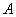 Неагрессивная Сухая То же "Слабоагрессивная НормальныйНеагрессивная Нормальная 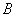 То же Слабоагрессивная Среднеагрессивная Влажный или мокрый Неагрессивная Влажная Слабоагрессивная То же Среднеагрессивная Примечания1 Для конструкций отапливаемых зданий, на поверхностях которых допускается образование конденсата, степень агрессивного воздействия среды устанавливается как для конструкций в помещениях с влажным или мокрым режимом.2 При наличии в газообразной среде нескольких агрессивных газов степень агрессивного воздействия среды определяется по наиболее агрессивному газу.Примечания1 Для конструкций отапливаемых зданий, на поверхностях которых допускается образование конденсата, степень агрессивного воздействия среды устанавливается как для конструкций в помещениях с влажным или мокрым режимом.2 При наличии в газообразной среде нескольких агрессивных газов степень агрессивного воздействия среды определяется по наиболее агрессивному газу.Примечания1 Для конструкций отапливаемых зданий, на поверхностях которых допускается образование конденсата, степень агрессивного воздействия среды устанавливается как для конструкций в помещениях с влажным или мокрым режимом.2 При наличии в газообразной среде нескольких агрессивных газов степень агрессивного воздействия среды определяется по наиболее агрессивному газу.Влажностный режим помещений Растворимость твердых сред в воде и их гигроскопичность Степень агрессивного воздействия твердых сред на древесину Зона влажности (по СП 131.13330)Сухой Малорастворимые Неагрессивная Сухая Хорошо растворимые,  малогигроскопичные То же Хорошо растворимые, гигроскопичныеСлабоагрессивная НормальныйМалорастворимые Неагрессивная Нормальная Хорошо растворимые, малогигроскопичные Слабоагрессивная Хорошо растворимые, гигроскопичные То жеВлажный или мокрыйМалорастворимые Неагрессивная Влажная Хорошо растворимые, малогигроскопичныеСлабоагрессивная Хорошо растворимые, гигроскопичныеСреднеагрессивная Перечень наиболее распространенных растворимых солей и их характеристики приведены в таблицах Б.3 и Б.4.Примечание - Для деревянных конструкций в отсутствие металлических элементов хлоридные среды не являются агрессивными.Перечень наиболее распространенных растворимых солей и их характеристики приведены в таблицах Б.3 и Б.4.Примечание - Для деревянных конструкций в отсутствие металлических элементов хлоридные среды не являются агрессивными.Перечень наиболее распространенных растворимых солей и их характеристики приведены в таблицах Б.3 и Б.4.Примечание - Для деревянных конструкций в отсутствие металлических элементов хлоридные среды не являются агрессивными.Среда Концентрация, % Степень агрессивного воздействия неорганических жидких сред на древесинуВода:речная, - Неагрессивная озерная,- морская- Кислота:фосфорнаяДо 10 Слабоагрессивная серная,До 5 азотнаяДо 5 АммиакДо 5 Кислота:серная,Свыше 5 до 10 Среднеагрессивная азотная,Свыше 5 до 10 соляная, До 5 фосфорнаяСвыше 10 АммиакСвыше 5 до 10 ЩелочиДо 2 и свыше 30 Кислота:серная,Свыше 10 Сильноагрессивная азотная,"            10 соляная"             5 Щелочи"         2 до 30 При температуре среды 45-50 °С степень агрессивного воздействия повышается на один уровень.При температуре среды 45-50 °С степень агрессивного воздействия повышается на один уровень.При температуре среды 45-50 °С степень агрессивного воздействия повышается на один уровень.Среда Степень агрессивного воздействия органических жидких сред на древесинуНефть и нефтепродуктыНеагрессивная Масла: То же минеральные, растительные, животныеРастворы органических кислот:Слабоагрессивная уксусная, лимонная, щавелевая и т.д.Растворители: бензол, ацетон То же Степень агрессивного воздействия по таблице Р.1 Влажностный режим помещенийЗащита (по таблице С.1) Зона влажности (по СП 131.13330) Неагрессивная Сухой, нормальныйБез защиты Сухая, нормальнаяВлажный, мокрый4, 5 ВлажнаяСлабоагрессивная Сухой, нормальныйБез защиты Сухая, нормальнаяВлажный, мокрый6, 7, 10 ВлажнаяСреднеагрессивная Сухой, нормальный10 Сухая, нормальнаяВлажный, мокрый4, 5, 10 ВлажнаяСильноагрессивная Жидкая среда10 N п.п. Вид защитного средства Химическая основа средства Способ обработки и норма расходаСпособ обработки и норма расходананесение на поверхность, г/мконсервирование, кг/м БиозащитныеБиозащитныеБиозащитныеБиозащитныеБиозащитные1 Антисептики водорастворимыеА - вымываемыеФториды, бораты 400-500 - Б - трудновымываемыеХром, медь, мышьяк 400-500 8-15 2 Антисептики органорастворимыеАлкидная 150-200 - 3 Антисептики маслянистые (пропиточные масла) Каменноугольное, сланцевое, антраценовое- 75-100 ВлагозащитныеВлагозащитныеВлагозащитныеВлагозащитныеВлагозащитные4 Лакокрасочные материалы водоразбавляемые (лаки, краски, эмали)Акриловая, акрилово-алкидная 100-150 - 5 Лакокрасочные материалы органоразбавляемыеА - лаки, краски, эмалиАлкидная, уретано-алкидная100-150 - Б - шпатлевкиЭпоксидная 800-1000 - БиовлагозащитныеБиовлагозащитныеБиовлагозащитныеБиовлагозащитныеБиовлагозащитные6 Пропиточные составы водоразбавляемые Акриловая, акрилово-алкидная120-150 - 7 Пропиточные составы органоразбавляемыеАлкидная 120-150 - 8 Пленкообразующие составы водоразбавляемыеАкриловая, акрилово-алкидная 150-200 - 9 Пленкообразующие составы органоразбавляемыеАлкидная, уретано-алкидная 150-200 - Химически стойкие влагозащитныеХимически стойкие влагозащитныеХимически стойкие влагозащитныеХимически стойкие влагозащитныеХимически стойкие влагозащитные10 Лакокрасочные материалы органоразбавляемые Перхлорвиниловая, уретано-алкидная, эпоксидная120-150 - Конструкции и элементы Классы эксплуатации по СП 64.13330Классы эксплуатации по СП 64.13330Классы эксплуатации по СП 64.13330Классы эксплуатации по СП 64.13330Классы эксплуатации по СП 64.13330Классы эксплуатации по СП 64.13330Классы эксплуатации по СП 64.133301.1 и 1.2 2.1 2.2 3.13.2 3.3 4 Несущие конструкции зданийНесущие конструкции зданийНесущие конструкции зданийНесущие конструкции зданийНесущие конструкции зданийНесущие конструкции зданийНесущие конструкции зданийНесущие конструкции зданийКолонны, фермы, рамы, балки, арки, прогоны, связи, ригели и др.:боковые поверхности -  6, 7   2+5А 1,2+4,5А 2+4, 5А1Б, 2+5А* 2+4, 5А1Б, 2+5 А 2+5А      7      2+5А - боковые поверхности элементов сплошного массивного сечения в местах пересечения наружных стен отапливаемых зданий-     -        2+5Б - -       -     2+5Б - - торцевые поверхности- 1Б, 2 2+5Б 1Б, 2 2+5Б 1Б, 2 2+5Б 1Б, 2 2+5Б 1Б, 2 2+5Б - Несущие конструкции открытых сооруженийНесущие конструкции открытых сооруженийНесущие конструкции открытых сооруженийНесущие конструкции открытых сооруженийНесущие конструкции открытых сооруженийНесущие конструкции открытых сооруженийНесущие конструкции открытых сооруженийНесущие конструкции открытых сооруженийЭстакады, транспортерные галереи, башни (осветительные, геодезические, водонапорные и др.), перголы и др.:боковые поверхности - - - - - 1Б, 2+5А 2+5А- торцы элементов - - - - -      -       2+5А- Опоры воздушных линий электропередачи, сваи, оросительные системы градирен, перголы- - - - - - 1Б, 3 - Ограждающие конструкции зданийОграждающие конструкции зданийОграждающие конструкции зданийОграждающие конструкции зданийОграждающие конструкции зданийОграждающие конструкции зданийОграждающие конструкции зданийОграждающие конструкции зданийНаружные стены брусчатые, бревенчатыефасадные поверхности - - - - - 6, 7 6-9- внутренние поверхности - 8, 9 2+4, 5А 1Б, 6, 7 6, 7- 2+5А 2+5А - - Наружные стены каркасные и панельныеэлементы каркаса - 1, 2 2 - - 1, 2 2 - - наружные обшивки- - - - - 6-9 - - Чердачные и междуэтажные перекрытиябалки, прогоны и др. в интерьере помещения- 6-9 6-9 - - 6-9 6-9 - - то же, в толще перекрытия1, 2 1Б, 2 1, 2 1Б, 2 - - 1, 2 1Б, 2 - - Совмещенные покрытия (элементы каркаса в толще утеплителя)- 1, 2 1Б, 2 - - 1, 2 1Б, 2 - - Примечание - Над чертой приведена схема защитной обработки конструкций из цельной древесины, под чертой - из клееной древесины.* 1Б, 2+5А - последовательное нанесение трудновымываемого антисептика 1Б или органорастворимого антисептика 2 и органоразбавляемого лакокрасочного материала 5А.Примечание - Над чертой приведена схема защитной обработки конструкций из цельной древесины, под чертой - из клееной древесины.* 1Б, 2+5А - последовательное нанесение трудновымываемого антисептика 1Б или органорастворимого антисептика 2 и органоразбавляемого лакокрасочного материала 5А.Примечание - Над чертой приведена схема защитной обработки конструкций из цельной древесины, под чертой - из клееной древесины.* 1Б, 2+5А - последовательное нанесение трудновымываемого антисептика 1Б или органорастворимого антисептика 2 и органоразбавляемого лакокрасочного материала 5А.Примечание - Над чертой приведена схема защитной обработки конструкций из цельной древесины, под чертой - из клееной древесины.* 1Б, 2+5А - последовательное нанесение трудновымываемого антисептика 1Б или органорастворимого антисептика 2 и органоразбавляемого лакокрасочного материала 5А.Примечание - Над чертой приведена схема защитной обработки конструкций из цельной древесины, под чертой - из клееной древесины.* 1Б, 2+5А - последовательное нанесение трудновымываемого антисептика 1Б или органорастворимого антисептика 2 и органоразбавляемого лакокрасочного материала 5А.Примечание - Над чертой приведена схема защитной обработки конструкций из цельной древесины, под чертой - из клееной древесины.* 1Б, 2+5А - последовательное нанесение трудновымываемого антисептика 1Б или органорастворимого антисептика 2 и органоразбавляемого лакокрасочного материала 5А.Примечание - Над чертой приведена схема защитной обработки конструкций из цельной древесины, под чертой - из клееной древесины.* 1Б, 2+5А - последовательное нанесение трудновымываемого антисептика 1Б или органорастворимого антисептика 2 и органоразбавляемого лакокрасочного материала 5А.Примечание - Над чертой приведена схема защитной обработки конструкций из цельной древесины, под чертой - из клееной древесины.* 1Б, 2+5А - последовательное нанесение трудновымываемого антисептика 1Б или органорастворимого антисептика 2 и органоразбавляемого лакокрасочного материала 5А.Влажностный режим помещений Группа газов (по таблицам Б.1 и Б.2) Степень агрессивного воздействия газообразных сред на конструкции из кирпича Степень агрессивного воздействия газообразных сред на конструкции из кирпича Зона влажности (по СП 131.13330) керамического пластического формованиясиликатного Сухой В НеагрессивнаяНеагрессивнаяСухая С То же То же D "" Нормальный В Неагрессивная Неагрессивная НормальнаяС То же То же D " СлабоагрессивнаяВлажный, мокрый В Неагрессивная Неагрессивная Влажная С То же Слабоагрессивная D "Среднеагрессивная Влажностный режим помещений Растворимость твердых сред в воде* и их гигроскопичность Степень агрессивного воздействия твердых сред на конструкции из кирпича Степень агрессивного воздействия твердых сред на конструкции из кирпича Зона влажности (по СП 131.13330) керамического пластического формованиясиликатного  Сухой Хорошо растворимые малогигроскопичныеНеагрессивная Неагрессивная Сухая Хорошо растворимые гигроскопичныеТо же То же  Нормальный Хорошо растворимые, малогигроскопичныеНеагрессивная Слабоагрессивная Нормальная Хорошо растворимые гигроскопичныеСлабоагрессивная Среднеагрессивная Влажный, мокрый Хорошо растворимые малогигроскопичные Слабоагрессивная Среднеагрессивная Влажная Хорошо растворимые гигроскопичныеСреднеагрессивная То же * Перечень наиболее распространенных растворимых солей, пыли и их характеристики приведены в таблице Б.4.* Перечень наиболее распространенных растворимых солей, пыли и их характеристики приведены в таблице Б.4.* Перечень наиболее распространенных растворимых солей, пыли и их характеристики приведены в таблице Б.4.* Перечень наиболее распространенных растворимых солей, пыли и их характеристики приведены в таблице Б.4.Характеристика лакокрасочных материалов по типу пленкообразующих Характеристика лакокрасочных материалов по типу пленкообразующих Группа покрытия Индекс покрытия, характеризующий его стойкостьУсловия применения покрытий на конструкциях Пентафталевые Пентафталевые I а, ан, п Наносятся по грунтовкам лаками типа ПФНитроцеллюлозные Нитроцеллюлозные I п Наносятся по грунтовкам лаками типа НЦОрганосиликатные Органосиликатные I ан, п Грунтование разбавленной краскойКремнийорганические Кремнийорганические III а, ан, х, т Грунтование разбавленной краскойПолиуретановые Полиуретановые III а, ан, п Наносятся по грунтовкам лаками типа УРЭпоксидные Эпоксидные III, IV а, ан, п, х Наносятся по грунтовкам лаками типа ЭПЭпоксидно-каучуковые Эпоксидно-каучуковые III, IV а, ан, п, х Грунтование разбавленной краскойПерхлорвиниловые Перхлорвиниловые III, IV а, ан, п, х Наносятся по грунтовкам лаками типа ХВСополимеро-винилхлоридные Сополимеро-винилхлоридные III, IV а, ан, п, х Наносятся по грунтовкам лаками типа ХСХлоркаучуковые Хлоркаучуковые III а, ан, п, х Наносятся по грунтовкам лаками типа КЧХлорсульфированные полиэтиленовые Хлорсульфированные полиэтиленовые III, IV а, ан, п, х, тр Наносятся по грунтовкам лаками типа ХПВодно-дисперсионные пентафталевые Водно-дисперсионные пентафталевые I п Грунтование разбавленной краскойТо же, сополимервинилацетатные То же, сополимервинилацетатные I п Грунтование разбавленной краской" каучуковые I п Грунтование разбавленной краской" полиакриловые II, III а, ан, п Наносятся по грунтовкам на основе разбавленной краски" полиакриловые фосфатные II, III а, ан, п, т Наносятся по грунтовкам на основе разбавленной краскиВлажностный режим помещений Группы газов по таблице Б.2 Степень агрессивного воздействия среды на металлические конструкции Степень агрессивного воздействия среды на металлические конструкции Степень агрессивного воздействия среды на металлические конструкции Зона влажности (по СП 131.13330) внутри отапливаемых зданий внутри неотапливаемых зданий или под навесамина открытом воздухе Сухой      А Неагрессивная Неагрессивная Слабоагрессивная Сухая В То же СлабоагрессивнаяТо же С Слабоагрессивная СреднеагрессивнаяСреднеагрессивная D Среднеагрессивная То жеСильноагрессивная Нормальный      А Неагрессивная Слабоагрессивная Слабоагрессивная Нормальная В Слабоагрессивная СреднеагрессивнаяСреднеагрессивная С То же То же То же D Среднеагрессивная СильноагрессивнаяСильноагрессивная Влажный или  мокрый      А Среднеагрессивная Среднеагрессивная Среднеагрессивная Влажная В То жеТо же То же С СильноагрессивнаяСильноагрессивная Сильноагрессивная D То жеТо же То же Примечания1 При оценке степени агрессивного воздействия среды не следует учитывать влияние углекислого газа.2 При оценке степени агрессивного воздействия среды на алюминиевые конструкции не следует учитывать влияние аммиака, сернистого газа, сероводорода, оксидов азота в концентрациях по группам А и В; степень агрессивного воздействия во влажной зоне газов группы А следует оценивать как слабоагрессивную.Примечания1 При оценке степени агрессивного воздействия среды не следует учитывать влияние углекислого газа.2 При оценке степени агрессивного воздействия среды на алюминиевые конструкции не следует учитывать влияние аммиака, сернистого газа, сероводорода, оксидов азота в концентрациях по группам А и В; степень агрессивного воздействия во влажной зоне газов группы А следует оценивать как слабоагрессивную.Примечания1 При оценке степени агрессивного воздействия среды не следует учитывать влияние углекислого газа.2 При оценке степени агрессивного воздействия среды на алюминиевые конструкции не следует учитывать влияние аммиака, сернистого газа, сероводорода, оксидов азота в концентрациях по группам А и В; степень агрессивного воздействия во влажной зоне газов группы А следует оценивать как слабоагрессивную.Примечания1 При оценке степени агрессивного воздействия среды не следует учитывать влияние углекислого газа.2 При оценке степени агрессивного воздействия среды на алюминиевые конструкции не следует учитывать влияние аммиака, сернистого газа, сероводорода, оксидов азота в концентрациях по группам А и В; степень агрессивного воздействия во влажной зоне газов группы А следует оценивать как слабоагрессивную.Примечания1 При оценке степени агрессивного воздействия среды не следует учитывать влияние углекислого газа.2 При оценке степени агрессивного воздействия среды на алюминиевые конструкции не следует учитывать влияние аммиака, сернистого газа, сероводорода, оксидов азота в концентрациях по группам А и В; степень агрессивного воздействия во влажной зоне газов группы А следует оценивать как слабоагрессивную.Влажностный режим помещений Растворимость твердых сред в воде и их гигроскопичность Степень агрессивного воздействия среды на металлические конструкции 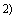 Степень агрессивного воздействия среды на металлические конструкции Степень агрессивного воздействия среды на металлические конструкции Зона влажности (по СП 131.13330) внутри отапливаемых зданий внутри неотапливаемых зданий или под навесамина открытом воздухе Сухой Малорастворимые Неагрессивная Неагрессивная Слабоагрессивная Сухая Хорошо растворимые малогигроскопичныеТо же Слабоагрессивная То же Хорошо растворимые гигроскопичныеСлабоагрессивная То же Среднеагрессивная Нормальный Малорастворимые Неагрессивная Слабоагрессивная Слабоагрессивная Нормальная Хорошо растворимые малогигроскопичныеСлабоагрессивная Среднеагрессивная Среднеагрессивная Хорошо растворимые гигроскопичныеСреднеагрессив- ная То же То же Влажный или мокрый Малорастворимые Слабоагрессивная Слабоагрессивная Слабоагрессивная Влажная Хорошо растворимые малогигроскопичныеСреднеагрессивная Среднеагрессивная Среднеагрессивная Хорошо растворимые гигроскопичныеТо же То же Сильноагрессивная Перечень наиболее распространенных растворимых веществ и их характеристики приведены в таблице Б.4. Сильноагрессивную степень воздействия на конструкции из алюминия следует устанавливать при суммарном выпадении хлоридов свыше 25 мг/(м·сут), среднеагрессивную - свыше 5 мг/(м·сут). Степень агрессивного воздействия сред, содержащих сульфаты, нитраты, нитриты, фосфаты и окисляющие соли, на алюминий следует учитывать только при одновременном воздействии хлоридов в соответствии с их количеством, указанным выше.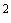 Примечание - Для частей ограждающих конструкций, находящихся внутри зданий, степень агрессивного воздействия среды следует устанавливать как для помещений с влажным или мокрым режимом.Перечень наиболее распространенных растворимых веществ и их характеристики приведены в таблице Б.4. Сильноагрессивную степень воздействия на конструкции из алюминия следует устанавливать при суммарном выпадении хлоридов свыше 25 мг/(м·сут), среднеагрессивную - свыше 5 мг/(м·сут). Степень агрессивного воздействия сред, содержащих сульфаты, нитраты, нитриты, фосфаты и окисляющие соли, на алюминий следует учитывать только при одновременном воздействии хлоридов в соответствии с их количеством, указанным выше.Примечание - Для частей ограждающих конструкций, находящихся внутри зданий, степень агрессивного воздействия среды следует устанавливать как для помещений с влажным или мокрым режимом.Перечень наиболее распространенных растворимых веществ и их характеристики приведены в таблице Б.4. Сильноагрессивную степень воздействия на конструкции из алюминия следует устанавливать при суммарном выпадении хлоридов свыше 25 мг/(м·сут), среднеагрессивную - свыше 5 мг/(м·сут). Степень агрессивного воздействия сред, содержащих сульфаты, нитраты, нитриты, фосфаты и окисляющие соли, на алюминий следует учитывать только при одновременном воздействии хлоридов в соответствии с их количеством, указанным выше.Примечание - Для частей ограждающих конструкций, находящихся внутри зданий, степень агрессивного воздействия среды следует устанавливать как для помещений с влажным или мокрым режимом.Перечень наиболее распространенных растворимых веществ и их характеристики приведены в таблице Б.4. Сильноагрессивную степень воздействия на конструкции из алюминия следует устанавливать при суммарном выпадении хлоридов свыше 25 мг/(м·сут), среднеагрессивную - свыше 5 мг/(м·сут). Степень агрессивного воздействия сред, содержащих сульфаты, нитраты, нитриты, фосфаты и окисляющие соли, на алюминий следует учитывать только при одновременном воздействии хлоридов в соответствии с их количеством, указанным выше.Примечание - Для частей ограждающих конструкций, находящихся внутри зданий, степень агрессивного воздействия среды следует устанавливать как для помещений с влажным или мокрым режимом.Перечень наиболее распространенных растворимых веществ и их характеристики приведены в таблице Б.4. Сильноагрессивную степень воздействия на конструкции из алюминия следует устанавливать при суммарном выпадении хлоридов свыше 25 мг/(м·сут), среднеагрессивную - свыше 5 мг/(м·сут). Степень агрессивного воздействия сред, содержащих сульфаты, нитраты, нитриты, фосфаты и окисляющие соли, на алюминий следует учитывать только при одновременном воздействии хлоридов в соответствии с их количеством, указанным выше.Примечание - Для частей ограждающих конструкций, находящихся внутри зданий, степень агрессивного воздействия среды следует устанавливать как для помещений с влажным или мокрым режимом.Неорганические жидкие среды Водородный показатель рН Суммарная концентрация сульфатов и хлоридов, г/лСтепень агрессивного воздействия сред на металлические конструкции* Пресные природные воды Свыше 3 до 11До 5 Среднеагрессивная То же Свыше 5Среднеагрессивная До 3 ЛюбаяТо же Морская вода Свыше 6 до 8,5 Свыше 20 до 50Среднеагрессивная Производственные оборотные и сточные воды без очистки Свыше 3 до 11 До 5 То же Свыше 5 СильноагрессивнаяСточные жидкости животноводческих зданийСвыше 5 до 9 До 5 Среднеагрессивная Растворы неорганических кислотДо 3 Любая Сильноагрессивная Растворы щелочейСвыше 11 То же Среднеагрессивная Растворы солей концентрацией свыше 50 г/лСвыше 3 до 11 То же Сильноагрессивная * При свободном доступе кислорода в интервале температур от 0 до 50 °С и скорости движения до 1 м/с.Примечания1 При насыщении воды хлором или сероводородом следует принимать степень агрессивного воздействия среды на один уровень выше.2 При удалении кислорода из воды и растворов солей (деаэрация) следует принимать степень агрессивного воздействия на один уровень ниже.3 При увеличении скорости движения воды от 1 до 10 м/с, а также при периодическом смачивании поверхности конструкций в зоне прибоя и приливно-отливной зоне или при повышении температуры воды с 50 до 100 °С в закрытых резервуарах без деаэрации следует принимать степень агрессивного воздействия среды на один уровень выше.* При свободном доступе кислорода в интервале температур от 0 до 50 °С и скорости движения до 1 м/с.Примечания1 При насыщении воды хлором или сероводородом следует принимать степень агрессивного воздействия среды на один уровень выше.2 При удалении кислорода из воды и растворов солей (деаэрация) следует принимать степень агрессивного воздействия на один уровень ниже.3 При увеличении скорости движения воды от 1 до 10 м/с, а также при периодическом смачивании поверхности конструкций в зоне прибоя и приливно-отливной зоне или при повышении температуры воды с 50 до 100 °С в закрытых резервуарах без деаэрации следует принимать степень агрессивного воздействия среды на один уровень выше.* При свободном доступе кислорода в интервале температур от 0 до 50 °С и скорости движения до 1 м/с.Примечания1 При насыщении воды хлором или сероводородом следует принимать степень агрессивного воздействия среды на один уровень выше.2 При удалении кислорода из воды и растворов солей (деаэрация) следует принимать степень агрессивного воздействия на один уровень ниже.3 При увеличении скорости движения воды от 1 до 10 м/с, а также при периодическом смачивании поверхности конструкций в зоне прибоя и приливно-отливной зоне или при повышении температуры воды с 50 до 100 °С в закрытых резервуарах без деаэрации следует принимать степень агрессивного воздействия среды на один уровень выше.* При свободном доступе кислорода в интервале температур от 0 до 50 °С и скорости движения до 1 м/с.Примечания1 При насыщении воды хлором или сероводородом следует принимать степень агрессивного воздействия среды на один уровень выше.2 При удалении кислорода из воды и растворов солей (деаэрация) следует принимать степень агрессивного воздействия на один уровень ниже.3 При увеличении скорости движения воды от 1 до 10 м/с, а также при периодическом смачивании поверхности конструкций в зоне прибоя и приливно-отливной зоне или при повышении температуры воды с 50 до 100 °С в закрытых резервуарах без деаэрации следует принимать степень агрессивного воздействия среды на один уровень выше.Органические жидкие среды Степень агрессивного воздействия среды на металлические конструкцииМасла (минеральные, растительные, животные)НеагрессивнаяНефть и нефтепродукты СлабоагрессивнаяРастворители (бензол, ацетон) То жеРастворы органических кислот От слабоагрессивной до сильноагрессивнойПримечание - Степень агрессивного воздействия нефти и нефтепродуктов, приведенную в данной таблице, следует учитывать в случае воздействия на поддерживающие металлические конструкции и наружную поверхность конструкций резервуаров. Степень агрессивного воздействия нефти и нефтепродуктов на конструкции внутри резервуаров следует принимать по таблице Х.7.Примечание - Степень агрессивного воздействия нефти и нефтепродуктов, приведенную в данной таблице, следует учитывать в случае воздействия на поддерживающие металлические конструкции и наружную поверхность конструкций резервуаров. Степень агрессивного воздействия нефти и нефтепродуктов на конструкции внутри резервуаров следует принимать по таблице Х.7.Средняя годовая температура воздуха, °С Характеристика подземных вод Характеристика подземных вод Степень агрессивного воздействия грунтов ниже уровня подземных вод Степень агрессивного воздействия грунтов выше уровня подземных водСтепень агрессивного воздействия грунтов выше уровня подземных водСтепень агрессивного воздействия грунтов выше уровня подземных водрН суммарная концентра- ция сульфатов и хлоридов, г/л в зонах влажности по СП 131.13330 при значениях удельного сопротивления грунтов, Ом при значениях удельного сопротивления грунтов, Ом до 20св. 20 До 0 До 5 Любая СреднеагрессивнаяВлажная СреднеагрессивнаяСреднеагрессивная Свыше 5 До 5 СлабоагрессивнаяСухая СлабоагрессивнаяСлабоагрессивная Свыше 5 Свыше 5 СреднеагрессивнаяНормальная Среднеагрессивная" Свыше 0 до 6 До 5 Любая СильноагрессивнаяВлажная СильноагрессивнаяСреднеагрессивная Свыше 5 До 1 СлабоагрессивнаяСухая СреднеагрессивнаяСлабоагрессивная Свыше 5 Свыше 1 СреднеагрессивнаяНормальная СильноагрессивнаяСреднеагрессивная Свыше 6 До 5 Любая СильноагрессивнаяВлажная СильноагрессивнаяСильноагрессивная Свыше 5 До 5 СреднеагрессивнаяСухая СреднеагрессивнаяСреднеагрессивная Свыше 5 Свыше 5 СильноагрессивнаяНормальная Сильноагрессивная"  Средняя годовая температура воздуха приведена в СП 131.13330.  Не рассматривается воздействие геотермальных вод.  Для сильнофильтрующих и среднефильтрующих грунтов с коэффициентом фильтрации свыше 0,1 м/сут.Примечание - Степень агрессивного воздействия донных песчаных грунтов, не содержащих ил, а также содержащих донный ил и сероводород до 20 мг/л, - слабоагрессивная; содержащих сероводород свыше 20 мг/л, - среднеагрессивная.  Средняя годовая температура воздуха приведена в СП 131.13330.  Не рассматривается воздействие геотермальных вод.  Для сильнофильтрующих и среднефильтрующих грунтов с коэффициентом фильтрации свыше 0,1 м/сут.Примечание - Степень агрессивного воздействия донных песчаных грунтов, не содержащих ил, а также содержащих донный ил и сероводород до 20 мг/л, - слабоагрессивная; содержащих сероводород свыше 20 мг/л, - среднеагрессивная.  Средняя годовая температура воздуха приведена в СП 131.13330.  Не рассматривается воздействие геотермальных вод.  Для сильнофильтрующих и среднефильтрующих грунтов с коэффициентом фильтрации свыше 0,1 м/сут.Примечание - Степень агрессивного воздействия донных песчаных грунтов, не содержащих ил, а также содержащих донный ил и сероводород до 20 мг/л, - слабоагрессивная; содержащих сероводород свыше 20 мг/л, - среднеагрессивная.  Средняя годовая температура воздуха приведена в СП 131.13330.  Не рассматривается воздействие геотермальных вод.  Для сильнофильтрующих и среднефильтрующих грунтов с коэффициентом фильтрации свыше 0,1 м/сут.Примечание - Степень агрессивного воздействия донных песчаных грунтов, не содержащих ил, а также содержащих донный ил и сероводород до 20 мг/л, - слабоагрессивная; содержащих сероводород свыше 20 мг/л, - среднеагрессивная.  Средняя годовая температура воздуха приведена в СП 131.13330.  Не рассматривается воздействие геотермальных вод.  Для сильнофильтрующих и среднефильтрующих грунтов с коэффициентом фильтрации свыше 0,1 м/сут.Примечание - Степень агрессивного воздействия донных песчаных грунтов, не содержащих ил, а также содержащих донный ил и сероводород до 20 мг/л, - слабоагрессивная; содержащих сероводород свыше 20 мг/л, - среднеагрессивная.  Средняя годовая температура воздуха приведена в СП 131.13330.  Не рассматривается воздействие геотермальных вод.  Для сильнофильтрующих и среднефильтрующих грунтов с коэффициентом фильтрации свыше 0,1 м/сут.Примечание - Степень агрессивного воздействия донных песчаных грунтов, не содержащих ил, а также содержащих донный ил и сероводород до 20 мг/л, - слабоагрессивная; содержащих сероводород свыше 20 мг/л, - среднеагрессивная.  Средняя годовая температура воздуха приведена в СП 131.13330.  Не рассматривается воздействие геотермальных вод.  Для сильнофильтрующих и среднефильтрующих грунтов с коэффициентом фильтрации свыше 0,1 м/сут.Примечание - Степень агрессивного воздействия донных песчаных грунтов, не содержащих ил, а также содержащих донный ил и сероводород до 20 мг/л, - слабоагрессивная; содержащих сероводород свыше 20 мг/л, - среднеагрессивная. Степень агрессивного воздействия среды Степень очистки поверхности стальных конструкций от прокатной окалины и ржавчины по ГОСТ 9.402 под покрытияСтепень очистки поверхности стальных конструкций от прокатной окалины и ржавчины по ГОСТ 9.402 под покрытияСтепень очистки поверхности стальных конструкций от прокатной окалины и ржавчины по ГОСТ 9.402 под покрытияСтепень очистки поверхности стальных конструкций от прокатной окалины и ржавчины по ГОСТ 9.402 под покрытияСтепень очистки поверхности стальных конструкций от прокатной окалины и ржавчины по ГОСТ 9.402 под покрытиялакокрасочные металлическиеметаллическиеметаллическиеизоляционные горячее цинкование термодиф- фузионное цинкованиегазотермическое напылениеНеагрессивная3 1 2 - 3 Слабоагрессивная2 1 2 1 3 СреднеагрессивнаяНе ниже 2 1 2 1 3 СильноагрессивнаяТо же - - 1 3 Поверхности сварных швов конструкций, эксплуатирующихся в агрессивных средах, а также поверхности конструкций, эксплуатирующихся в жидких средах, следует очищать до степени очистки 1.Примечания1 Для достижения требуемой степени очистки от прокатной окалины и ржавчины для слабоагрессивных, среднеагрессивных и сильноагрессивных сред следует предусматривать абразивоструйную очистку. Для очистки поверхности перед горячим и термодиффузионным цинкованием допускается применять травление.2 Острые кромки конструкций, эксплуатирующихся в агрессивных условиях, а также в условиях воздействия жидких сред, следует скруглять до радиуса не менее 2 мм.3 Степень очистки поверхности стальных конструкций при электрохимической защите без дополнительного нанесения лакокрасочных или изоляционных покрытий не устанавливается.Поверхности сварных швов конструкций, эксплуатирующихся в агрессивных средах, а также поверхности конструкций, эксплуатирующихся в жидких средах, следует очищать до степени очистки 1.Примечания1 Для достижения требуемой степени очистки от прокатной окалины и ржавчины для слабоагрессивных, среднеагрессивных и сильноагрессивных сред следует предусматривать абразивоструйную очистку. Для очистки поверхности перед горячим и термодиффузионным цинкованием допускается применять травление.2 Острые кромки конструкций, эксплуатирующихся в агрессивных условиях, а также в условиях воздействия жидких сред, следует скруглять до радиуса не менее 2 мм.3 Степень очистки поверхности стальных конструкций при электрохимической защите без дополнительного нанесения лакокрасочных или изоляционных покрытий не устанавливается.Поверхности сварных швов конструкций, эксплуатирующихся в агрессивных средах, а также поверхности конструкций, эксплуатирующихся в жидких средах, следует очищать до степени очистки 1.Примечания1 Для достижения требуемой степени очистки от прокатной окалины и ржавчины для слабоагрессивных, среднеагрессивных и сильноагрессивных сред следует предусматривать абразивоструйную очистку. Для очистки поверхности перед горячим и термодиффузионным цинкованием допускается применять травление.2 Острые кромки конструкций, эксплуатирующихся в агрессивных условиях, а также в условиях воздействия жидких сред, следует скруглять до радиуса не менее 2 мм.3 Степень очистки поверхности стальных конструкций при электрохимической защите без дополнительного нанесения лакокрасочных или изоляционных покрытий не устанавливается.Поверхности сварных швов конструкций, эксплуатирующихся в агрессивных средах, а также поверхности конструкций, эксплуатирующихся в жидких средах, следует очищать до степени очистки 1.Примечания1 Для достижения требуемой степени очистки от прокатной окалины и ржавчины для слабоагрессивных, среднеагрессивных и сильноагрессивных сред следует предусматривать абразивоструйную очистку. Для очистки поверхности перед горячим и термодиффузионным цинкованием допускается применять травление.2 Острые кромки конструкций, эксплуатирующихся в агрессивных условиях, а также в условиях воздействия жидких сред, следует скруглять до радиуса не менее 2 мм.3 Степень очистки поверхности стальных конструкций при электрохимической защите без дополнительного нанесения лакокрасочных или изоляционных покрытий не устанавливается.Поверхности сварных швов конструкций, эксплуатирующихся в агрессивных средах, а также поверхности конструкций, эксплуатирующихся в жидких средах, следует очищать до степени очистки 1.Примечания1 Для достижения требуемой степени очистки от прокатной окалины и ржавчины для слабоагрессивных, среднеагрессивных и сильноагрессивных сред следует предусматривать абразивоструйную очистку. Для очистки поверхности перед горячим и термодиффузионным цинкованием допускается применять травление.2 Острые кромки конструкций, эксплуатирующихся в агрессивных условиях, а также в условиях воздействия жидких сред, следует скруглять до радиуса не менее 2 мм.3 Степень очистки поверхности стальных конструкций при электрохимической защите без дополнительного нанесения лакокрасочных или изоляционных покрытий не устанавливается.Поверхности сварных швов конструкций, эксплуатирующихся в агрессивных средах, а также поверхности конструкций, эксплуатирующихся в жидких средах, следует очищать до степени очистки 1.Примечания1 Для достижения требуемой степени очистки от прокатной окалины и ржавчины для слабоагрессивных, среднеагрессивных и сильноагрессивных сред следует предусматривать абразивоструйную очистку. Для очистки поверхности перед горячим и термодиффузионным цинкованием допускается применять травление.2 Острые кромки конструкций, эксплуатирующихся в агрессивных условиях, а также в условиях воздействия жидких сред, следует скруглять до радиуса не менее 2 мм.3 Степень очистки поверхности стальных конструкций при электрохимической защите без дополнительного нанесения лакокрасочных или изоляционных покрытий не устанавливается.Элементы конструкций резервуаров Степень агрессивного воздействия на стальные конструкции резервуаровСтепень агрессивного воздействия на стальные конструкции резервуаровСтепень агрессивного воздействия на стальные конструкции резервуаровСтепень агрессивного воздействия на стальные конструкции резервуаровСтепень агрессивного воздействия на стальные конструкции резервуаровсырой нефти нефтепродуктовнефтепродуктовнефтепродуктовнефтепродуктовмазута дизельного топливабензина керосина Внутренняя поверхность днища и нижний пояс Средне- агрессивная Средне- агрессивная Средне- агрессивнаяСлабо- агрессивная Средне- агрессивная Средние пояса и нижние части понтонов и плавающих крышСлабо- агрессивная Слабо- агрессивная Слабо- агрессивная То же Слабо- агрессивная Верхний пояс (зона периодического смачивания)Средне- агрессивная То же То же Средне- агрессивная То же Кровля и верх понтонов и плавающих крышТо же Средне- агрессивная Средне- агрессивная Слабо- агрессивная Средне- агрессивная Примечания1 Степень агрессивного воздействия мазута принимается для температуры хранения до 90 °С.2 При содержании в сырой нефти сероводорода в концентрации свыше 10 мг/л или сероводорода и углекислого газа в любых соотношениях степень агрессивного воздействия на внутреннюю поверхность днища, нижний пояс, кровлю и верх понтонов и плавающих крыш повышается на один уровень. Примечания1 Степень агрессивного воздействия мазута принимается для температуры хранения до 90 °С.2 При содержании в сырой нефти сероводорода в концентрации свыше 10 мг/л или сероводорода и углекислого газа в любых соотношениях степень агрессивного воздействия на внутреннюю поверхность днища, нижний пояс, кровлю и верх понтонов и плавающих крыш повышается на один уровень. Примечания1 Степень агрессивного воздействия мазута принимается для температуры хранения до 90 °С.2 При содержании в сырой нефти сероводорода в концентрации свыше 10 мг/л или сероводорода и углекислого газа в любых соотношениях степень агрессивного воздействия на внутреннюю поверхность днища, нижний пояс, кровлю и верх понтонов и плавающих крыш повышается на один уровень. Примечания1 Степень агрессивного воздействия мазута принимается для температуры хранения до 90 °С.2 При содержании в сырой нефти сероводорода в концентрации свыше 10 мг/л или сероводорода и углекислого газа в любых соотношениях степень агрессивного воздействия на внутреннюю поверхность днища, нижний пояс, кровлю и верх понтонов и плавающих крыш повышается на один уровень. Примечания1 Степень агрессивного воздействия мазута принимается для температуры хранения до 90 °С.2 При содержании в сырой нефти сероводорода в концентрации свыше 10 мг/л или сероводорода и углекислого газа в любых соотношениях степень агрессивного воздействия на внутреннюю поверхность днища, нижний пояс, кровлю и верх понтонов и плавающих крыш повышается на один уровень. Примечания1 Степень агрессивного воздействия мазута принимается для температуры хранения до 90 °С.2 При содержании в сырой нефти сероводорода в концентрации свыше 10 мг/л или сероводорода и углекислого газа в любых соотношениях степень агрессивного воздействия на внутреннюю поверхность днища, нижний пояс, кровлю и верх понтонов и плавающих крыш повышается на один уровень. Степень агрессивного воздействия среды Минимальная толщина листов ограждающих конструкций, применяемых без защиты от коррозии, ммМинимальная толщина листов ограждающих конструкций, применяемых без защиты от коррозии, ммМинимальная толщина листов ограждающих конструкций, применяемых без защиты от коррозии, ммиз алюминия из оцинкованной стали класса I по ГОСТ 14918 или класса не менее 275 по ГОСТ Р 52246из стали марок 10ХНДП, 10ХДП Неагрессивная Не ограничивается 0,5 Определяется агрессивностью воздействия на наружную поверхность**Слабоагрессивная То же - 0,8Среднеагрессивная 1,0* - -* Для алюминия марок АД1М, АМцМ, Амг2М (алюминий других марок без защиты от коррозии к применению не допускается). ** При условии нанесения лакокрасочных покрытий на поверхность листов со стороны помещений.* Для алюминия марок АД1М, АМцМ, Амг2М (алюминий других марок без защиты от коррозии к применению не допускается). ** При условии нанесения лакокрасочных покрытий на поверхность листов со стороны помещений.* Для алюминия марок АД1М, АМцМ, Амг2М (алюминий других марок без защиты от коррозии к применению не допускается). ** При условии нанесения лакокрасочных покрытий на поверхность листов со стороны помещений.* Для алюминия марок АД1М, АМцМ, Амг2М (алюминий других марок без защиты от коррозии к применению не допускается). ** При условии нанесения лакокрасочных покрытий на поверхность листов со стороны помещений.Условия эксплуатации конструкций Условия эксплуатации конструкций Степень агрессивного воздействия среды Группы лакокрасочных покрытий для стальных конструкций (римские цифры) по приложению Ц, таблица Ц.8, общая толщина лакокрасочного покрытия, включая грунтовку, мкмГруппы лакокрасочных покрытий для стальных конструкций (римские цифры) по приложению Ц, таблица Ц.8, общая толщина лакокрасочного покрытия, включая грунтовку, мкмГруппы лакокрасочных покрытий для стальных конструкций (римские цифры) по приложению Ц, таблица Ц.8, общая толщина лакокрасочного покрытия, включая грунтовку, мкмГруппы лакокрасочных покрытий для стальных конструкций (римские цифры) по приложению Ц, таблица Ц.8, общая толщина лакокрасочного покрытия, включая грунтовку, мкмматериал конструкций материал конструкций материал металлических защитных покрытийматериал металлических защитных покрытийуглеродистая и низколегированная сталь без металлических защитных покрытий оцинкованная сталь класса I по ГОСТ 14918 или класса не менее 275 по ГОСТ Р 52246цинковые покрытия (горячее и термодиффу- зионное цинкование)цинковые и алюминиевые покрытия (газотермическое напыление)Внутри отапливаемых и неотапливаемых зданий Помещения с газами группы А или малорастворимыми солями и пылью Слабоагрессивная I-80 II-40 Без лакокрасочного покрытия Без лакокрасочного покрытия СреднеагрессивнаяII-160 Не применятьII-120 II-120 Помещения с газами групп В, С, D или хорошо растворимыми (малогигроскопичными и гигроскопичными) солями, аэрозолями и пылью Слабоагрессивная III-120 III-60 Без лакокрасочного покрытия Без лакокрасочного покрытия СреднеагрессивнаяIII-160 Не применятьIII-160 III-160 СильноагрессивнаяIV-240 Не применятьНе применять IV-240 На открытом воздухе и под навесами Газы группы А или малорастворимые соли и пыль Слабоагрессивная I-80 II-40 Без лакокрасочного покрытия Без лакокрасочного покрытия СреднеагрессивнаяII-160 Не применятьII-120 II-120 Газы группы В, С, D или хорошо растворимые (малогигроскопичные и гигроскопичные) соли, аэрозоли и пыль Слабоагрессивная III-120 III-60 Без лакокрасочного покрытия Без лакокрасочного покрытия СреднеагрессивнаяIII-160 Не применятьIII-120 III-120 СильноагрессивнаяIV-200 Не применятьНе применять IV-240 В жидких средах В жидких средах СлабоагрессивнаяIII-160 Не применятьIII-160 III-160 СреднеагрессивнаяIV-220 Не применятьIV-180 IV-200 СильноагрессивнаяIV-300-500 Не применять Не применять IV-240 Примечания1 На сварных швах толщина покрытий должна быть увеличена на 30 мкм.2 При выборе лакокрасочных покрытий следует учитывать специфические особенности эксплуатации металлоконструкций. В зависимости от условий эксплуатации применяемые лакокрасочные покрытия должны быть стойкими на открытом воздухе, под навесом, в помещениях - химически стойкие, термостойкие, маслостойкие, водостойкие, кислотостойкие, щелочестойкие, бензостойкие.Примечания1 На сварных швах толщина покрытий должна быть увеличена на 30 мкм.2 При выборе лакокрасочных покрытий следует учитывать специфические особенности эксплуатации металлоконструкций. В зависимости от условий эксплуатации применяемые лакокрасочные покрытия должны быть стойкими на открытом воздухе, под навесом, в помещениях - химически стойкие, термостойкие, маслостойкие, водостойкие, кислотостойкие, щелочестойкие, бензостойкие.Примечания1 На сварных швах толщина покрытий должна быть увеличена на 30 мкм.2 При выборе лакокрасочных покрытий следует учитывать специфические особенности эксплуатации металлоконструкций. В зависимости от условий эксплуатации применяемые лакокрасочные покрытия должны быть стойкими на открытом воздухе, под навесом, в помещениях - химически стойкие, термостойкие, маслостойкие, водостойкие, кислотостойкие, щелочестойкие, бензостойкие.Примечания1 На сварных швах толщина покрытий должна быть увеличена на 30 мкм.2 При выборе лакокрасочных покрытий следует учитывать специфические особенности эксплуатации металлоконструкций. В зависимости от условий эксплуатации применяемые лакокрасочные покрытия должны быть стойкими на открытом воздухе, под навесом, в помещениях - химически стойкие, термостойкие, маслостойкие, водостойкие, кислотостойкие, щелочестойкие, бензостойкие.Примечания1 На сварных швах толщина покрытий должна быть увеличена на 30 мкм.2 При выборе лакокрасочных покрытий следует учитывать специфические особенности эксплуатации металлоконструкций. В зависимости от условий эксплуатации применяемые лакокрасочные покрытия должны быть стойкими на открытом воздухе, под навесом, в помещениях - химически стойкие, термостойкие, маслостойкие, водостойкие, кислотостойкие, щелочестойкие, бензостойкие.Примечания1 На сварных швах толщина покрытий должна быть увеличена на 30 мкм.2 При выборе лакокрасочных покрытий следует учитывать специфические особенности эксплуатации металлоконструкций. В зависимости от условий эксплуатации применяемые лакокрасочные покрытия должны быть стойкими на открытом воздухе, под навесом, в помещениях - химически стойкие, термостойкие, маслостойкие, водостойкие, кислотостойкие, щелочестойкие, бензостойкие.Примечания1 На сварных швах толщина покрытий должна быть увеличена на 30 мкм.2 При выборе лакокрасочных покрытий следует учитывать специфические особенности эксплуатации металлоконструкций. В зависимости от условий эксплуатации применяемые лакокрасочные покрытия должны быть стойкими на открытом воздухе, под навесом, в помещениях - химически стойкие, термостойкие, маслостойкие, водостойкие, кислотостойкие, щелочестойкие, бензостойкие.Температура газов, °С Состав газов Относительная влажность газов, % Возможность образования конденсатаМарки стали Способы защиты от коррозии Свыше 89 до 140 По группам А и В До 30 Не образуется ВСт3сп5 Эпоксидные термостойкие покрытияСвыше 140 до 250 SO, SO, 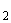 Свыше 10 до 15 То же ВСт3сп5 Газотермическое напыление или кремнийорганические покрытияСвыше 69 до 160 То же Свыше 10 до 20 Образуется 2X13, 3X13, 12Х18Н10ТБез защиты Свыше 69 до 160 SO, SO, оксиды азота 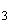 Свыше 10 То же 0Х20Н28МДТ, 10Х17Н13М2Т, 12Х18Н10ТТо же         По таблице Ц.6, причем для эпоксидных материалов - только при кратковременных повышениях температуры свыше 100 °С; количество слоев и толщина покрытия назначаются как для среднеагрессивных сред в помещениях с газами групп В, С, D. Алюминием при толщине слоя 200-250 мкм.        По таблице Ц.6, причем для эпоксидных материалов - только при кратковременных повышениях температуры свыше 100 °С; количество слоев и толщина покрытия назначаются как для среднеагрессивных сред в помещениях с газами групп В, С, D. Алюминием при толщине слоя 200-250 мкм.        По таблице Ц.6, причем для эпоксидных материалов - только при кратковременных повышениях температуры свыше 100 °С; количество слоев и толщина покрытия назначаются как для среднеагрессивных сред в помещениях с газами групп В, С, D. Алюминием при толщине слоя 200-250 мкм.        По таблице Ц.6, причем для эпоксидных материалов - только при кратковременных повышениях температуры свыше 100 °С; количество слоев и толщина покрытия назначаются как для среднеагрессивных сред в помещениях с газами групп В, С, D. Алюминием при толщине слоя 200-250 мкм.        По таблице Ц.6, причем для эпоксидных материалов - только при кратковременных повышениях температуры свыше 100 °С; количество слоев и толщина покрытия назначаются как для среднеагрессивных сред в помещениях с газами групп В, С, D. Алюминием при толщине слоя 200-250 мкм.        По таблице Ц.6, причем для эпоксидных материалов - только при кратковременных повышениях температуры свыше 100 °С; количество слоев и толщина покрытия назначаются как для среднеагрессивных сред в помещениях с газами групп В, С, D. Алюминием при толщине слоя 200-250 мкм.Степень агрессивного воздействия жидкой средыМатериалы покрытий Среднеагрессивная Газотермические алюминиевые покрытия, лакокрасочные, армированные лакокрасочные, жидкие резиновые, мастичные, футеровочные, гуммировочныеСильноагрессивная Газотермические алюминиевые покрытия с последующим нанесением лакокрасочных покрытий, армированные лакокрасочные, листовая облицовка, футеровочные комбинированные, гуммировочныеПредусматриваются по лакокрасочному или мастичному покрытию при наличии абразивной среды или ударных нагрузок.Предусматриваются по лакокрасочному или мастичному покрытию при наличии абразивной среды или ударных нагрузок.Зона влажности (по СП 131.13330) Степень агрессивного воздействия среды Конструкция канатов Временное сопротивление разрыву проволоки для канатов, МПаГруппа цинковых покрытий проволоки по ГОСТ 7372 Сухая Слабоагрессивная Любая До 1764Ж или ОЖ Нормальная То же То же До 1764ОЖ Сухая, нормальная, влажная Среднеагрессивная или сильноагрессивная Закрытой конструкции Наружные витки каната до 1372, внутренние витки каната до 1764ОЖ с дополнительной защитой лакокрасочными покрытиями, смазками или полимерными пленками При отсутствии постоянного наблюдения в процессе эксплуатации за состоянием конструкций необходимо предусматривать дополнительную защиту лакокрасочными покрытиями, смазками или полимерными пленками. Для слоев проволоки с первого до предпоследнего допускается группа покрытия Ж.При отсутствии постоянного наблюдения в процессе эксплуатации за состоянием конструкций необходимо предусматривать дополнительную защиту лакокрасочными покрытиями, смазками или полимерными пленками. Для слоев проволоки с первого до предпоследнего допускается группа покрытия Ж.При отсутствии постоянного наблюдения в процессе эксплуатации за состоянием конструкций необходимо предусматривать дополнительную защиту лакокрасочными покрытиями, смазками или полимерными пленками. Для слоев проволоки с первого до предпоследнего допускается группа покрытия Ж.При отсутствии постоянного наблюдения в процессе эксплуатации за состоянием конструкций необходимо предусматривать дополнительную защиту лакокрасочными покрытиями, смазками или полимерными пленками. Для слоев проволоки с первого до предпоследнего допускается группа покрытия Ж.При отсутствии постоянного наблюдения в процессе эксплуатации за состоянием конструкций необходимо предусматривать дополнительную защиту лакокрасочными покрытиями, смазками или полимерными пленками. Для слоев проволоки с первого до предпоследнего допускается группа покрытия Ж.Степень агрессивного воздействия среды Марки стали Марки материалов для сварки Марки материалов для сварки Марки материалов для сварки сварочной проволокисварочной проволокипокрытых электродов под флюсом в углекислом газеСлабоагрессивная 10ХНДП, 10ХДП Св-08Х1ДЮ, Св-10НМА, Св-08ХМППВ-5к, Св-08ХГ2СДЮ ОЗС-18 10ХСНД, 15ХСНД Св-10НМА, Св-08ХМ Св-08ХГ2СДЮ ОЗС-24, АН-Х7, ВСН-3, Э138-45Н, Э138-50НСредне- и сильноагрессивная 10ХСНД, 15ХСНД Св-10НМА, Св-08ХМ Св-08ХГ2СДЮ АН-Х7, ВСН-3, Э138-45Н, ОЗС-24, Э138-50Н10ХНДП, 10ХДП Св-08Х1ДЮ, Св-10НМА, Св-08ХМСв-08ХГ2СДЮ ОЗС-18 09Г2С, 10Г2С1 Св-10Г2, Св-10ГА, Св-08ГАСв-08Г2С, Св-08Г2СЦ УОНИ 13/55 18Г2АФпс, 16Г2АФ, 15Г2АФДпс, 14Г2АФ- Св-08Г2С, Св-08Г2СЦ УОНИ 13/65 12ГН2МФАЮ, 12Г2СМФСв-08ХГН2МЮ Св-10ХГ2СМА Любые типа Э70 При проектировании конструкций без защиты от коррозии. Без дополнительной защиты. Только для стали марки 10ХСНД.Примечания1 Выбор покрытых электродов для ручной сварки конструкций из стали марок 10ХСНД и 15ХСНД следует производить по согласованию с заказчиками и монтажными организациями.2 При проектировании сварных соединений может предусматриваться применение материалов для сварки, не указанных в таблице Ц.5, если возможность их использования подтверждена в порядке, установленном Законодательством Российской Федерации в области технического регулирования.При проектировании конструкций без защиты от коррозии. Без дополнительной защиты. Только для стали марки 10ХСНД.Примечания1 Выбор покрытых электродов для ручной сварки конструкций из стали марок 10ХСНД и 15ХСНД следует производить по согласованию с заказчиками и монтажными организациями.2 При проектировании сварных соединений может предусматриваться применение материалов для сварки, не указанных в таблице Ц.5, если возможность их использования подтверждена в порядке, установленном Законодательством Российской Федерации в области технического регулирования.При проектировании конструкций без защиты от коррозии. Без дополнительной защиты. Только для стали марки 10ХСНД.Примечания1 Выбор покрытых электродов для ручной сварки конструкций из стали марок 10ХСНД и 15ХСНД следует производить по согласованию с заказчиками и монтажными организациями.2 При проектировании сварных соединений может предусматриваться применение материалов для сварки, не указанных в таблице Ц.5, если возможность их использования подтверждена в порядке, установленном Законодательством Российской Федерации в области технического регулирования.При проектировании конструкций без защиты от коррозии. Без дополнительной защиты. Только для стали марки 10ХСНД.Примечания1 Выбор покрытых электродов для ручной сварки конструкций из стали марок 10ХСНД и 15ХСНД следует производить по согласованию с заказчиками и монтажными организациями.2 При проектировании сварных соединений может предусматриваться применение материалов для сварки, не указанных в таблице Ц.5, если возможность их использования подтверждена в порядке, установленном Законодательством Российской Федерации в области технического регулирования.При проектировании конструкций без защиты от коррозии. Без дополнительной защиты. Только для стали марки 10ХСНД.Примечания1 Выбор покрытых электродов для ручной сварки конструкций из стали марок 10ХСНД и 15ХСНД следует производить по согласованию с заказчиками и монтажными организациями.2 При проектировании сварных соединений может предусматриваться применение материалов для сварки, не указанных в таблице Ц.5, если возможность их использования подтверждена в порядке, установленном Законодательством Российской Федерации в области технического регулирования.Степень агрессивного воздействия среды на конструкции Конструкции Конструкции Конструкции несущие ограждающие полистовой сборкиограждающие полистовой сборкииз углеродистой и низколегированной стали из алюминия из оцинкованной стали с покрытием I класса по ГОСТ 14918 или класса не менее 275 по ГОСТ Р 52246Неагрессивная Лакокрасочные покрытия группы I Без защиты Без защиты со стороны помещения при нанесении битумного или лакокрасочных покрытий II и III групп со стороны утеплителя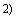 Слабоагрессивная а) термодиффузионные цинковые покрытия (45-60 мкм);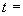 б) горячие цинковые покрытия (60-100 мкм);в) газотермические цинковые покрытия (120-180 мкм) или алюминиевые (200-250 мкм);г) лакокрасочные покрытия I, II и III групп; д) изоляционные покрытия (для конструкций в грунтах)То же а) лакокрасочные покрытия II и III групп по таблице Ц.8, нанесенные на линиях непрерывного окрашивания рулонного металла (допускается нанесение битумного покрытия со стороны утеплителя);б) лакокрасочные покрытия II и III групп по таблице Ц.7 (для конструкций, находящихся внутри помещений, допускается предусматривать нанесение лакокрасочных покрытий через 8-10 лет после монтажа конструкций)Среднеагрессивная а) термодиффузионные цинковые покрытия (45-60 мкм) с перекрытием лакокрасочными покрытиями II и III групп; б) горячие цинковые покрытия (60-100 мкм) с перекрытием лакокрасочными покрытиями II и III групп; в) газотермические цинковые или алюминиевые покрытия (120-180 мкм) с перекрытием лакокрасочными покрытиями II, III и IV групп;г) лакокрасочные покрытия II, III и IV групп; д) газотермические цинковые покрытия (200-250 мкм) или алюминиевые (250-300 мкм);е) изоляционные покрытия совместно с электрохимической защитой (для конструкций в грунтах); ж) электрохимическая защита в жидких средах и донных грунтах;з) облицовка химически стойкими неметаллическими материаламиа) электрохимические анодноокисные покрытия (15 мкм);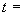 б) без защиты;в) химическое оксидирование с последующим нанесением лакокрасочных покрытий II, III групп;г) лакокрасочные покрытия IV группы;д) то же, с применением протекторной цинконаполненной грунтовки Не допускается к применению Сильноагрессивная а) газотермические алюминиевые покрытия (200-250 мкм) с перекрытием лакокрасочными покрытиями группы IV;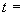 б) изоляционные покрытия совместно с электрохимической защитой (для конструкций в грунтах);в) электрохимическая защита (в жидких средах);г) облицовка химически стойкими неметаллическими материалами;д) лакокрасочные покрытия IV группыа) электрохимические анодноокисные покрытия (15 мкм) с перекрытием лакокрасочными покрытиями группы IV; б) лакокрасочные покрытия IV группы с применением протекторной цинконаполненной грунтовки;в) то же, с предварительным химическим оксидированием Не допускается к применению       Не распространяется на ограждающие конструкции трехслойных металлических панелей по ГОСТ 24524.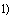        В соответствии с требованиями таблицы Х.8.       Для элементов конструкций из канатов и тросов электрохимическая защита не предусматривается.     Примечания     1 Группа и толщина лакокрасочного покрытия приведены в таблице Ц.1. Для сред с неагрессивной степенью воздействия толщину слоя лакокрасочного покрытия следует устанавливать по ведомственным нормативным документам.     2 В слабоагрессивных, среднеагрессивных и сильноагрессивных средах, содержащих сернистый ангидрид, сероводород и оксиды азота по группам газов В, С и D, для газотермических покрытий следует применять алюминий марок А7, АД1, АМц; в остальных средах для газотермических и горячих цинковых покрытий - цинк марок Ц0, Ц1, Ц2, Ц3.     Для защиты от коррозии стальных конструкций, подвергающихся воздействию жидких сред (со среднеагрессивной или сильноагрессивной степенью воздействия), допускается применение газотермических цинковых покрытий (80-120 мкм) с перекрытием алюминиевыми (120-170 мкм).     3 Изоляционные покрытия для конструкций в грунтах (битумные, битумно-резиновые, битумно-полимерные, битумно-минеральные, этиленовые и др.) должны удовлетворять требованиям ГОСТ 9.602.       Не распространяется на ограждающие конструкции трехслойных металлических панелей по ГОСТ 24524.       В соответствии с требованиями таблицы Х.8.       Для элементов конструкций из канатов и тросов электрохимическая защита не предусматривается.     Примечания     1 Группа и толщина лакокрасочного покрытия приведены в таблице Ц.1. Для сред с неагрессивной степенью воздействия толщину слоя лакокрасочного покрытия следует устанавливать по ведомственным нормативным документам.     2 В слабоагрессивных, среднеагрессивных и сильноагрессивных средах, содержащих сернистый ангидрид, сероводород и оксиды азота по группам газов В, С и D, для газотермических покрытий следует применять алюминий марок А7, АД1, АМц; в остальных средах для газотермических и горячих цинковых покрытий - цинк марок Ц0, Ц1, Ц2, Ц3.     Для защиты от коррозии стальных конструкций, подвергающихся воздействию жидких сред (со среднеагрессивной или сильноагрессивной степенью воздействия), допускается применение газотермических цинковых покрытий (80-120 мкм) с перекрытием алюминиевыми (120-170 мкм).     3 Изоляционные покрытия для конструкций в грунтах (битумные, битумно-резиновые, битумно-полимерные, битумно-минеральные, этиленовые и др.) должны удовлетворять требованиям ГОСТ 9.602.       Не распространяется на ограждающие конструкции трехслойных металлических панелей по ГОСТ 24524.       В соответствии с требованиями таблицы Х.8.       Для элементов конструкций из канатов и тросов электрохимическая защита не предусматривается.     Примечания     1 Группа и толщина лакокрасочного покрытия приведены в таблице Ц.1. Для сред с неагрессивной степенью воздействия толщину слоя лакокрасочного покрытия следует устанавливать по ведомственным нормативным документам.     2 В слабоагрессивных, среднеагрессивных и сильноагрессивных средах, содержащих сернистый ангидрид, сероводород и оксиды азота по группам газов В, С и D, для газотермических покрытий следует применять алюминий марок А7, АД1, АМц; в остальных средах для газотермических и горячих цинковых покрытий - цинк марок Ц0, Ц1, Ц2, Ц3.     Для защиты от коррозии стальных конструкций, подвергающихся воздействию жидких сред (со среднеагрессивной или сильноагрессивной степенью воздействия), допускается применение газотермических цинковых покрытий (80-120 мкм) с перекрытием алюминиевыми (120-170 мкм).     3 Изоляционные покрытия для конструкций в грунтах (битумные, битумно-резиновые, битумно-полимерные, битумно-минеральные, этиленовые и др.) должны удовлетворять требованиям ГОСТ 9.602.       Не распространяется на ограждающие конструкции трехслойных металлических панелей по ГОСТ 24524.       В соответствии с требованиями таблицы Х.8.       Для элементов конструкций из канатов и тросов электрохимическая защита не предусматривается.     Примечания     1 Группа и толщина лакокрасочного покрытия приведены в таблице Ц.1. Для сред с неагрессивной степенью воздействия толщину слоя лакокрасочного покрытия следует устанавливать по ведомственным нормативным документам.     2 В слабоагрессивных, среднеагрессивных и сильноагрессивных средах, содержащих сернистый ангидрид, сероводород и оксиды азота по группам газов В, С и D, для газотермических покрытий следует применять алюминий марок А7, АД1, АМц; в остальных средах для газотермических и горячих цинковых покрытий - цинк марок Ц0, Ц1, Ц2, Ц3.     Для защиты от коррозии стальных конструкций, подвергающихся воздействию жидких сред (со среднеагрессивной или сильноагрессивной степенью воздействия), допускается применение газотермических цинковых покрытий (80-120 мкм) с перекрытием алюминиевыми (120-170 мкм).     3 Изоляционные покрытия для конструкций в грунтах (битумные, битумно-резиновые, битумно-полимерные, битумно-минеральные, этиленовые и др.) должны удовлетворять требованиям ГОСТ 9.602. Характеристика лакокрасочного материала по типу пленкообразующегоГруппа покрытий Индекс*, характеризующий стойкость Условия применения покрытий на конструкциях из стали и алюминия Глифталевые I - Используются для алкидных глифталевых грунтовочных покрытий по стали под эмали и краски группы IАлкидно-стирольные I - Используются для грунтовочных покрытий по стали под эмали групп I, IIЭпоксиэфирные I - Используются для грунтовочных покрытий по стали под эмали групп I, IIПентафталевые I а, ан, п Наносятся по грунтовкам группы IНитроцеллюлозные I а, ан, п То жеАлкидно-уретановые I а, ан, п "Масляные I а, ан, п "Масляно-битумные I а, ан, п, т То же, как термостойкие без грунтовкиФенолоформальдегидные II - Используются для грунтовочных покрытий по стали под перхлорвиниловые, сополимеро-винилхлоридные и хлоркаучуковые эмали групп II, IIIПри пигментировании пассивирующими пигментами используется для грунтовочных покрытий по оцинкованной стали и алюминиевым сплавамПоливинилбутиральные II - Используются в качестве фосфатирующих грунтовок по стали и оцинкованной стали под грунтовочные покрытия групп I, IIАкриловые II а, ан, п Используются в качестве пассивирующих грунтовок по алюминиевым сплавам, стали и оцинкованной стали под эмали групп II, III.Акриловые эмали наносят по акриловым грунтовкамОрганосиликатные II, III а, ан, п Наносятся без грунтовки или по фосфатирующей грунтовке, по алкидной, фенолоформальдегидной или органосиликатной грунтовкамКремнийорганические III а, ан, п, т Наносятся по алкидной, фенолоформальдегидной или органосиликатной грунтовкам, как маслостойкие и термостойкие наносятся без грунтовкиХлоркаучуковые II, III а, ан, п, х Хлоркаучуковые эмали наносят по хлоркаучуковым и акриловым грунтовкамПолисилоксановые III а, ан, п, х Наносятся по полисилоксановым грунтовкам, при сочетании еще и по эпоксиднымПолиуретановые III а, ан, п, х Наносятся по алкидным, фенолоформальдегидным, акриловым и эпоксидным грунтовкамПерхлорвиниловые и сополимеро-винилхлоридные II, III, IV а, ан, п, х, хк, хщ Наносятся по алкидным, фенолоформальдегидным, акриловым пассивирующим и перхлорвиниловым, сополимеро-винилхлоридным грунтовкамЭпоксидные III, IV а, ан, п, х, хщ Наносятся по эпоксидным или акриловым пассивирующим грунтовкамПротекторные цинконаполненные на различных пленкообразующих (эпоксидные, полистирольные, полиуретановые) III - Используются для грунтовочных покрытий по стали под перхлорвиниловые, сополимеро-винилхлоридные, хлоркаучуковые, полиуретановые, эпоксидные эмали групп III, IV при необходимости обеспечения надежной и долговременной защиты конструкций от коррозии* Значение индексов означает стойкость покрытия: а - на открытом воздухе; ан - то же, под навесом; п - в помещениях; х - химически стойкие, хк - стойкие в растворах кислот, хщ - стойкие в растворах щелочей; т - термостойкие.* Значение индексов означает стойкость покрытия: а - на открытом воздухе; ан - то же, под навесом; п - в помещениях; х - химически стойкие, хк - стойкие в растворах кислот, хщ - стойкие в растворах щелочей; т - термостойкие.* Значение индексов означает стойкость покрытия: а - на открытом воздухе; ан - то же, под навесом; п - в помещениях; х - химически стойкие, хк - стойкие в растворах кислот, хщ - стойкие в растворах щелочей; т - термостойкие.* Значение индексов означает стойкость покрытия: а - на открытом воздухе; ан - то же, под навесом; п - в помещениях; х - химически стойкие, хк - стойкие в растворах кислот, хщ - стойкие в растворах щелочей; т - термостойкие.Характеристика лакокрасочного материала по типу пленкообразующего Группа покрытий Краткое обозначение Краткое обозначение Обычный диапазон толщин покрытия, мкм по ГОСТ 9825по ИСО 1043-1 Грунтовки:Грунтовки:Грунтовки:Грунтовки:Грунтовки:акрилатная грунтовкаII - - 5-7 полиэфирная грунтовкаI - - 5-7 эпоксидная грунтовкаIII - - 5-7 Отделочные эмали, наносимые по грунтовкам:Отделочные эмали, наносимые по грунтовкам:Отделочные эмали, наносимые по грунтовкам:Отделочные эмали, наносимые по грунтовкам:Отделочные эмали, наносимые по грунтовкам:акрилатная эмальII АК AY 20-30* полиэфирная эмальI ПЭ, ПЛ SP 20-30* полиуретановая эмальIII УР PUR 20-60* поливинилиденфторидная эмаль (ПВДФ)III, IV ФП PVDF 20-60* ПВХ пластизоль (ПЗ)III ХВ PVC (P) 100-200* Защитные эмали для обратной стороны, наносимые без грунтовки:Защитные эмали для обратной стороны, наносимые без грунтовки:Защитные эмали для обратной стороны, наносимые без грунтовки:Защитные эмали для обратной стороны, наносимые без грунтовки:Защитные эмали для обратной стороны, наносимые без грунтовки:полиэфирная эмальI ПЭ SP 10-18 эпоксидная эмальIII ЭП ЕР 10-18      * Общая толщина покрытия вместе с грунтом.     * Общая толщина покрытия вместе с грунтом.     * Общая толщина покрытия вместе с грунтом.     * Общая толщина покрытия вместе с грунтом.     * Общая толщина покрытия вместе с грунтом.Защитные покрытияСхемы покрытия Ориентировочная толщина покрытия, мм Лакокрасочные Лакокрасочные покрытия группы IV с индексом "х", "хк", "хщ" по таблице Ц.7 в зависимости от условий эксплуатации по таблице Ц.10,16-0,50 Армированные лакокрасочные Армированные стеклотканью эпоксидные покрытия 1,0 Армированные полипропиленовой тканью покрытия на основе полиэфирных смол1,0 Жидкие резиновые смеси Герметики тиоколовые по эпоксидным грунтовкам 1,5-2,0 Герметик на основе дивинилстирольного термоэластопласта1,5-2,0 Мастичные Мастики на основе эпоксифурановых смол1,0-2,0 Полимерзамазки на основе эпоксидного компаунда1,0-2,0 Эпоксидно-сланцевые составы на основе эпоксидных смол1,0-1,5 Листовые Профилированный полиэтилен2,0-3,0 Поливинилхлоридный пластикат3,0-5,0 Поливинилхлоридный пластикат по подслою из полиизобутилена10 Футеровочные Плитка керамическая (кислотоупорная или для полов) на вяжущих20-60 Кирпич кислотоупорный на вяжущих- Штучные кислотоупорные керамические материалы, плитки прямые, фасонные, кирпич кислотоупорный на химически стойком вяжущем по подслою (невулканизированной химически стойкой резины на основе полиизобутилена, битумно-рулонная изоляция и др.)30-270 Плитка шлакоситалловая на эпоксидных вяжущих по подслою из лакокрасочной композиции, армированной стеклотканью12-20 Плитка кислотоупорная из каменного литья на силикатной замазке по подслою (невулканизированная химически стойкая резина на основе полиизобутилена и др.)30 Углеграфитовые материалы (плитки ATM, угольные и графитированные блоки) на замазках на основе полимерных материалов по подслою (полиизобутилен и др.)20-400 Гуммировочные Резины и эбониты на клеях с последующей вулканизацией3-12       Выбор схемы защитного покрытия, толщины и количества слоев следует производить с учетом габаритов сооружения, температуры, характеристики агрессивной среды с обязательной проверкой расчетом на статическую устойчивость, а в необходимых случаях и с теплотехническим расчетом.       Выбор вяжущего следует производить с учетом состава агрессивной среды.       Выбор штучных кислотоупорных материалов следует производить в зависимости от характера сред, механических нагрузок и теплотехнических расчетов.      Выбор схемы защитного покрытия, толщины и количества слоев следует производить с учетом габаритов сооружения, температуры, характеристики агрессивной среды с обязательной проверкой расчетом на статическую устойчивость, а в необходимых случаях и с теплотехническим расчетом.       Выбор вяжущего следует производить с учетом состава агрессивной среды.       Выбор штучных кислотоупорных материалов следует производить в зависимости от характера сред, механических нагрузок и теплотехнических расчетов.      Выбор схемы защитного покрытия, толщины и количества слоев следует производить с учетом габаритов сооружения, температуры, характеристики агрессивной среды с обязательной проверкой расчетом на статическую устойчивость, а в необходимых случаях и с теплотехническим расчетом.       Выбор вяжущего следует производить с учетом состава агрессивной среды.       Выбор штучных кислотоупорных материалов следует производить в зависимости от характера сред, механических нагрузок и теплотехнических расчетов.N п.п.МатериалДопустимое значение влажности (не более, %) 1 Кирпич2 2 Песчано-цементная стяжка6,5 3 Штукатурка0,6 4 Цементный раствор4 5 Бетон5,5 6 Древесина20 Степень биоповрежденияХарактеристика конструкции Характеристика повреждения I Конструкции из кирпича и бетона, поверхность которых укрыта отделочными материалами Плесневые налеты на поверхности отделочного материала: штукатурки, окрасочного слоя, обоев или иного покрытияКонструкции из незащищенного кирпича, бетона, железобетона Поверхностный плесневый налет без видимого разрушенияКонструкции из природного камня Поверхностный плесневый налет без видимого разрушенияДеревянные конструкции Поверхностный плесневый налет без видимого разрушенияМеталлоконструкции Равномерная коррозионная пленка толщиной до 500 мкм, без шелушения и вспучиванияII Конструкции из кирпича и бетона, поверхность которых укрыта отделочными материалами Локальное повреждение отделочных слоев, вспучивание и отслоение краски, шпаклевочных и штукатурных слоевКонструкции из незащищенного кирпича, бетона, железобетона Поверхностное разрушение на глубину до 2 см (для железобетона - без обнажения арматуры)Конструкции из природного камня Поверхность покрыта плотными корками биологического происхождения, поверхность камня имеет незначительные видимые повреждения до 0,5 смДеревянные конструкции Участки гнили локализованы. Глубина повреждения деревянной конструкции не более 20% сеченияМеталлоконструкции Локальное шелушение, вспучивание коррозионной пленкиIll Конструкции из кирпича и бетона, поверхность которых укрыта отделочными материалами Отслоение, осыпание штукатурки, шпаклевки, утрата красочных или иных отделочных слоев, отслаивание кафельной плиткиКонструкции из незащищенного кирпича, бетона, железобетона Шелушение, выкрошивание кирпича, кладочного раствора; шелушение и выкрошивание бетона и железобетона, отслоение коррозионного слоя от арматуры железобетонаКонструкции из природного камня Повреждение поверхности камня на глубину более 0,5 смДеревянные конструкции Глубина повреждения деревянной конструкции более 20% сеченияМеталлоконструкции Многослойный коррозионный слойIV Биоповреждению II и III степени подвержено более 50-60% строительных конструкций здания или сооруженияБиоповреждению II и III степени подвержено более 50-60% строительных конструкций здания или сооруженияПримечание - Наличие и характер биологически активных сред, присутствие бактерий и спор грибов в материалах определяют специализированные организации.Примечание - Наличие и характер биологически активных сред, присутствие бактерий и спор грибов в материалах определяют специализированные организации.Примечание - Наличие и характер биологически активных сред, присутствие бактерий и спор грибов в материалах определяют специализированные организации.Степень биоповреж- дения* Обра- ботка биоци- дом Очистка Локальная установка компресса с биоцидомЛокаль- ный прогрев Обработка биоцидом Обработка биоцидом Обработка биоцидом Пове- рочный расчет Ремонт и усиление конструк- ций Замена конструк- ций Демон- таж Бетонные, железобетонные и каменные (кирпичная кладка) конструкцииБетонные, железобетонные и каменные (кирпичная кладка) конструкцииБетонные, железобетонные и каменные (кирпичная кладка) конструкцииБетонные, железобетонные и каменные (кирпичная кладка) конструкцииБетонные, железобетонные и каменные (кирпичная кладка) конструкцииБетонные, железобетонные и каменные (кирпичная кладка) конструкцииБетонные, железобетонные и каменные (кирпичная кладка) конструкцииБетонные, железобетонные и каменные (кирпичная кладка) конструкцииБетонные, железобетонные и каменные (кирпичная кладка) конструкцииБетонные, железобетонные и каменные (кирпичная кладка) конструкцииБетонные, железобетонные и каменные (кирпичная кладка) конструкцииI + + -- - + + - + - - II + + ++ + + + - + - - III + + -+ + + + - + - - IV + - -- - - - - - - + Конструкции из природного камняКонструкции из природного камняКонструкции из природного камняКонструкции из природного камняКонструкции из природного камняКонструкции из природного камняКонструкции из природного камняКонструкции из природного камняКонструкции из природного камняКонструкции из природного камняКонструкции из природного камняКонструкции из природного камняI+ + - - - + + - - - - II+ + - - - + + - + - - III+ + - - - + + - + - - IV+ - - - - - - - - - + Деревянные конструкцииДеревянные конструкцииДеревянные конструкцииДеревянные конструкцииДеревянные конструкцииДеревянные конструкцииДеревянные конструкцииДеревянные конструкцииДеревянные конструкцииДеревянные конструкцииДеревянные конструкцииДеревянные конструкцииI + - - --+ + - - - - II - + - +++ + + + - - III - + - --+ + + + - - IV + - - --- - - - - + Металлические конструкцииМеталлические конструкцииМеталлические конструкцииМеталлические конструкцииМеталлические конструкцииМеталлические конструкцииМеталлические конструкцииМеталлические конструкцииМеталлические конструкцииМеталлические конструкцииМеталлические конструкцииМеталлические конструкцииI - + - - - ++- - - - II - + - - - ++- - - - III - - - - - --- - + - IV + - - - - --- - - + * Степень биоповреждения по таблице Ш.1Примечание - Мероприятия по ремонту и защите следует назначать после выполнения технического обследования и установления причин биоповреждений.* Степень биоповреждения по таблице Ш.1Примечание - Мероприятия по ремонту и защите следует назначать после выполнения технического обследования и установления причин биоповреждений.* Степень биоповреждения по таблице Ш.1Примечание - Мероприятия по ремонту и защите следует назначать после выполнения технического обследования и установления причин биоповреждений.* Степень биоповреждения по таблице Ш.1Примечание - Мероприятия по ремонту и защите следует назначать после выполнения технического обследования и установления причин биоповреждений.* Степень биоповреждения по таблице Ш.1Примечание - Мероприятия по ремонту и защите следует назначать после выполнения технического обследования и установления причин биоповреждений.* Степень биоповреждения по таблице Ш.1Примечание - Мероприятия по ремонту и защите следует назначать после выполнения технического обследования и установления причин биоповреждений.* Степень биоповреждения по таблице Ш.1Примечание - Мероприятия по ремонту и защите следует назначать после выполнения технического обследования и установления причин биоповреждений.* Степень биоповреждения по таблице Ш.1Примечание - Мероприятия по ремонту и защите следует назначать после выполнения технического обследования и установления причин биоповреждений.* Степень биоповреждения по таблице Ш.1Примечание - Мероприятия по ремонту и защите следует назначать после выполнения технического обследования и установления причин биоповреждений.* Степень биоповреждения по таблице Ш.1Примечание - Мероприятия по ремонту и защите следует назначать после выполнения технического обследования и установления причин биоповреждений.* Степень биоповреждения по таблице Ш.1Примечание - Мероприятия по ремонту и защите следует назначать после выполнения технического обследования и установления причин биоповреждений.* Степень биоповреждения по таблице Ш.1Примечание - Мероприятия по ремонту и защите следует назначать после выполнения технического обследования и установления причин биоповреждений.